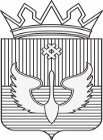 П О С Т А Н О В Л Е Н И Е Администрации Юсьвинского муниципального округаПермского края25.04.2024									№234О внесении изменений в муниципальную программу «Улучшение жилищных условий граждан, проживающих в Юсьвинском муниципальном округе Пермского края»В соответствии с Бюджетным кодексом РФ, Федеральным законом от 06.10.2013 № 131-ФЗ «Об общих принципах организации местного самоуправления в РФ», Порядком разработки, реализации и оценки эффективности муниципальных программ Юсьвинского муниципального округа Пермского края, утвержденным постановлением администрации Юсьвинского муниципального округа Пермского края от 04.10.2023 № 635,  руководствуясь Уставом Юсьвинского муниципального округа Пермского края, администрация Юсьвинского муниципального округа Пермского края ПОСТАНОВЛЯЕТ:1. Внести в муниципальную программу «Улучшение жилищных условий граждан, проживающих в Юсьвинском муниципальном округе Пермского края», утвержденную постановлением администрации Юсьвинского муниципального округа Пермского края от 24.10.2022 № 620/3, следующие изменения и дополнения:1.1. Раздел 14 паспорта муниципальной программы «Улучшение жилищных условий граждан, проживающих в Юсьвинском муниципальном округе Пермского края» изложить в новой редакции:		1.2. Таблицу 1 «Финансирование муниципальной программы «Улучшение жилищных условий граждан, проживающих в Юсьвинском муниципальном округе Пермского края» изложить в новой редакции согласно приложению 1;		1.3. Таблицу 2 «Система программных мероприятий муниципальной программы «Улучшение жилищных условий граждан, проживающих в Юсьвинском муниципальном округе Пермского края» изложить в новой редакции согласно приложению 2;		2. Настоящее постановление вступает  силу с даты его официального опубликования в газете «Юсьвинские вести» и размещения на официальном сайте муниципального образования Юсьвинский муниципальный округ Пермского края в информационно-телекоммуникационной сети «Интернет».		3. Контроль за исполнением настоящего постановленияоставляю за собой. 	И.о. главы администрации Юсьвинского	муниципального округа Пермского края   Н.Ю. ШидловскаяПриложение 1 к постановлению администрации Юсьвинского муниципального округа Пермского краяот2504.2024 № 234ФИНАНСИРОВАНИЕмуниципальной программы «Улучшение жилищных условий граждан, проживающих в Юсьвинском   муниципальном округеПермского края»таблица 1Приложение 2 к постановлению администрации Юсьвинского муниципального округа Пермского краяот 25.04.2024 № 234Система программных мероприятий муниципальной программы «Улучшение жилищных условий граждан, проживающих в Юсьвинском муниципальном округе Пермского края» таблица 214.Объемы и источники финансирования программыОбъемы и источники финансирования программыОбъемы и источники финансирования программыОбъемы и источники финансирования программыОбъемы и источники финансирования программывсего по источникам финансирования программы (подпрограммы) (тыс.руб.), в том числе:2023 год2024 год2025 год2026 годпрограмма, всего (тыс. руб.), в том числе:15053,1840012749,610878307,511577656,34666бюджет Юсьвинского муниципального округа1453,274001195,727000,00992,888бюджет Пермского края13599,9100010309,301878307,511575568,56866бюджет Российской Федерации0,001244,582000,001094,89000внебюджетные источники0,000,000,000,00Код Наименование цели программы, подпрограммы, задачи, основного мероприятия, мероприятияИсточник финансированияИсточник финансированияОбъем финансирования, тыс. рублейОбъем финансирования, тыс. рублейОбъем финансирования, тыс. рублейОбъем финансирования, тыс. рублейОбъем финансирования, тыс. рублейОбъем финансирования, тыс. рублейКод Наименование цели программы, подпрограммы, задачи, основного мероприятия, мероприятияИсточник финансированияИсточник финансирования2023 год2023 год2024 год2024 год2025 год2026 год1.Цель. Улучшение жилищных условий отдельных граждан, проживающих в Юсьвинском муниципальном округе Пермского краяЦель. Улучшение жилищных условий отдельных граждан, проживающих в Юсьвинском муниципальном округе Пермского краяЦель. Улучшение жилищных условий отдельных граждан, проживающих в Юсьвинском муниципальном округе Пермского краяЦель. Улучшение жилищных условий отдельных граждан, проживающих в Юсьвинском муниципальном округе Пермского краяЦель. Улучшение жилищных условий отдельных граждан, проживающих в Юсьвинском муниципальном округе Пермского краяЦель. Улучшение жилищных условий отдельных граждан, проживающих в Юсьвинском муниципальном округе Пермского краяЦель. Улучшение жилищных условий отдельных граждан, проживающих в Юсьвинском муниципальном округе Пермского краяЦель. Улучшение жилищных условий отдельных граждан, проживающих в Юсьвинском муниципальном округе Пермского краяЦель. Улучшение жилищных условий отдельных граждан, проживающих в Юсьвинском муниципальном округе Пермского края1.1.Задача.Оказание мер социальной поддержки молодым семьям, проживающим в Юсьвинскоммуниципальном округе Пермского края, признанных нуждающимися в улучшении жилищных условий Задача.Оказание мер социальной поддержки молодым семьям, проживающим в Юсьвинскоммуниципальном округе Пермского края, признанных нуждающимися в улучшении жилищных условий Задача.Оказание мер социальной поддержки молодым семьям, проживающим в Юсьвинскоммуниципальном округе Пермского края, признанных нуждающимися в улучшении жилищных условий Задача.Оказание мер социальной поддержки молодым семьям, проживающим в Юсьвинскоммуниципальном округе Пермского края, признанных нуждающимися в улучшении жилищных условий Задача.Оказание мер социальной поддержки молодым семьям, проживающим в Юсьвинскоммуниципальном округе Пермского края, признанных нуждающимися в улучшении жилищных условий Задача.Оказание мер социальной поддержки молодым семьям, проживающим в Юсьвинскоммуниципальном округе Пермского края, признанных нуждающимися в улучшении жилищных условий Задача.Оказание мер социальной поддержки молодым семьям, проживающим в Юсьвинскоммуниципальном округе Пермского края, признанных нуждающимися в улучшении жилищных условий Задача.Оказание мер социальной поддержки молодым семьям, проживающим в Юсьвинскоммуниципальном округе Пермского края, признанных нуждающимися в улучшении жилищных условий Задача.Оказание мер социальной поддержки молодым семьям, проживающим в Юсьвинскоммуниципальном округе Пермского края, признанных нуждающимися в улучшении жилищных условий 1.1.1.Основное мероприятие «Обеспечение жильем молодых семей»Основное мероприятие «Обеспечение жильем молодых семей»Итого 10331,88410331,8849216,466009216,466005012,140007475,161001.1.1.Основное мероприятие «Обеспечение жильем молодых семей»Основное мероприятие «Обеспечение жильем молодых семей»бюджет Юсьвинского муниципального округа Пермского края1389,0741389,0741195,727001195,727000,00992,888001.1.1.Основное мероприятие «Обеспечение жильем молодых семей»Основное мероприятие «Обеспечение жильем молодых семей»Бюджет Пермского края8942,8108942,8106776,157006776,157005012,140005387,383001.1.1.Основное мероприятие «Обеспечение жильем молодых семей»Основное мероприятие «Обеспечение жильем молодых семей»Бюджет РФ0,000,001244,582001244,582000,001094,890001.1.1.1.Мероприятие «Обеспечение жильем молодых семей в рамках участия в государственной программе РФ «Обеспечение доступным и комфортным жильем и коммунальными услугами граждан Российской Федерации »Мероприятие «Обеспечение жильем молодых семей в рамках участия в государственной программе РФ «Обеспечение доступным и комфортным жильем и коммунальными услугами граждан Российской Федерации »Итого 1389,0741389,0742855,169002855,169000,002414,823001.1.1.1.Мероприятие «Обеспечение жильем молодых семей в рамках участия в государственной программе РФ «Обеспечение доступным и комфортным жильем и коммунальными услугами граждан Российской Федерации »Мероприятие «Обеспечение жильем молодых семей в рамках участия в государственной программе РФ «Обеспечение доступным и комфортным жильем и коммунальными услугами граждан Российской Федерации »бюджет Юсьвинского муниципального округа Пермского края1389,0741389,0741195,7271195,7270,00992,888001.1.1.1.Мероприятие «Обеспечение жильем молодых семей в рамках участия в государственной программе РФ «Обеспечение доступным и комфортным жильем и коммунальными услугами граждан Российской Федерации »Мероприятие «Обеспечение жильем молодых семей в рамках участия в государственной программе РФ «Обеспечение доступным и комфортным жильем и коммунальными услугами граждан Российской Федерации »Бюджет Пермского края0,000,00414,86000414,860000,00327,045001.1.1.1.Мероприятие «Обеспечение жильем молодых семей в рамках участия в государственной программе РФ «Обеспечение доступным и комфортным жильем и коммунальными услугами граждан Российской Федерации »Мероприятие «Обеспечение жильем молодых семей в рамках участия в государственной программе РФ «Обеспечение доступным и комфортным жильем и коммунальными услугами граждан Российской Федерации »Бюджет РФ0,000,001244,582001244,582000,001094,890001.1.1.2.Мероприятие «Предоставление молодым семьям социальных выплат на приобретение (строительство) жилья в рамках реализации подпрограммы 1 «Социальная поддержка семей и детей. Профилактика социального сиротства и защита прав детей-сирот» государственной программы «Социальная поддержка жителей Пермского края»»Мероприятие «Предоставление молодым семьям социальных выплат на приобретение (строительство) жилья в рамках реализации подпрограммы 1 «Социальная поддержка семей и детей. Профилактика социального сиротства и защита прав детей-сирот» государственной программы «Социальная поддержка жителей Пермского края»»Бюджет Пермского края8942,8108942,8106361,297006361,297005012,140005060,338001.2Задача. Оказание мер социальной поддержки отдельным категориям граждан, проживающим в Юсьвинском муниципальном округе Пермского края и нуждающимся в улучшении жилищных условий в порядке, установленном действующим законодательствомЗадача. Оказание мер социальной поддержки отдельным категориям граждан, проживающим в Юсьвинском муниципальном округе Пермского края и нуждающимся в улучшении жилищных условий в порядке, установленном действующим законодательствомЗадача. Оказание мер социальной поддержки отдельным категориям граждан, проживающим в Юсьвинском муниципальном округе Пермского края и нуждающимся в улучшении жилищных условий в порядке, установленном действующим законодательствомЗадача. Оказание мер социальной поддержки отдельным категориям граждан, проживающим в Юсьвинском муниципальном округе Пермского края и нуждающимся в улучшении жилищных условий в порядке, установленном действующим законодательствомЗадача. Оказание мер социальной поддержки отдельным категориям граждан, проживающим в Юсьвинском муниципальном округе Пермского края и нуждающимся в улучшении жилищных условий в порядке, установленном действующим законодательствомЗадача. Оказание мер социальной поддержки отдельным категориям граждан, проживающим в Юсьвинском муниципальном округе Пермского края и нуждающимся в улучшении жилищных условий в порядке, установленном действующим законодательствомЗадача. Оказание мер социальной поддержки отдельным категориям граждан, проживающим в Юсьвинском муниципальном округе Пермского края и нуждающимся в улучшении жилищных условий в порядке, установленном действующим законодательствомЗадача. Оказание мер социальной поддержки отдельным категориям граждан, проживающим в Юсьвинском муниципальном округе Пермского края и нуждающимся в улучшении жилищных условий в порядке, установленном действующим законодательствомЗадача. Оказание мер социальной поддержки отдельным категориям граждан, проживающим в Юсьвинском муниципальном округе Пермского края и нуждающимся в улучшении жилищных условий в порядке, установленном действующим законодательством1.2.1Основное мероприятие «Обеспечение жильем отдельных категорий граждан, установленных законодательством»Основное мероприятие «Обеспечение жильем отдельных категорий граждан, установленных законодательством»Бюджет Пермского края1735,00,000,000,000,000,001.2.1.1Мероприятие «Обеспечение жилыми помещениями реабилитированных лиц, имеющих инвалидность или являющихся пенсионерами, и проживающих совместно членов их семей»Мероприятие «Обеспечение жилыми помещениями реабилитированных лиц, имеющих инвалидность или являющихся пенсионерами, и проживающих совместно членов их семей»Бюджет Пермского края1735,00,000,000,000,000,001.3.Задача. Исполнение государственных полномочий по предоставлению жилых помещений детям-сиротам и детям, оставшимся без попечения родителей, лицам из их числа по договорам найма специализированных жилых помещений.Задача. Исполнение государственных полномочий по предоставлению жилых помещений детям-сиротам и детям, оставшимся без попечения родителей, лицам из их числа по договорам найма специализированных жилых помещений.Задача. Исполнение государственных полномочий по предоставлению жилых помещений детям-сиротам и детям, оставшимся без попечения родителей, лицам из их числа по договорам найма специализированных жилых помещений.Задача. Исполнение государственных полномочий по предоставлению жилых помещений детям-сиротам и детям, оставшимся без попечения родителей, лицам из их числа по договорам найма специализированных жилых помещений.Задача. Исполнение государственных полномочий по предоставлению жилых помещений детям-сиротам и детям, оставшимся без попечения родителей, лицам из их числа по договорам найма специализированных жилых помещений.Задача. Исполнение государственных полномочий по предоставлению жилых помещений детям-сиротам и детям, оставшимся без попечения родителей, лицам из их числа по договорам найма специализированных жилых помещений.Задача. Исполнение государственных полномочий по предоставлению жилых помещений детям-сиротам и детям, оставшимся без попечения родителей, лицам из их числа по договорам найма специализированных жилых помещений.Задача. Исполнение государственных полномочий по предоставлению жилых помещений детям-сиротам и детям, оставшимся без попечения родителей, лицам из их числа по договорам найма специализированных жилых помещений.Задача. Исполнение государственных полномочий по предоставлению жилых помещений детям-сиротам и детям, оставшимся без попечения родителей, лицам из их числа по договорам найма специализированных жилых помещений.1.3.1.Основное мероприятие «Обеспечение жильем детей –сирот и детей, оставшихся без попечения родителей, лиц из числа детей-сирот и детей, оставшихся без попечения родителей»Основное мероприятие «Обеспечение жильем детей –сирот и детей, оставшихся без попечения родителей, лиц из числа детей-сирот и детей, оставшихся без попечения родителей»бюджет Пермского края2922,1003533,144873533,144873295,371573295,37157181,185661.3.1.1.Мероприятие «Содержание жилых помещений специализированного жилищного фонда для детей-сирот, детей, оставшихся без попечения родителей, лиц из их числа»Мероприятие «Содержание жилых помещений специализированного жилищного фонда для детей-сирот, детей, оставшихся без попечения родителей, лиц из их числа»бюджет Пермского края95,10098,7577998,75779107,06657107,06657107,585661.3.1.2.Мероприятие «Организация осуществления  государственных полномочий по обеспечению жилыми помещениями детей-сирот и детей, оставшихся без попечения родителей, лиц из их числа детей-сирот и детей, оставшихся без попечения родителей»Мероприятие «Организация осуществления  государственных полномочий по обеспечению жилыми помещениями детей-сирот и детей, оставшихся без попечения родителей, лиц из их числа детей-сирот и детей, оставшихся без попечения родителей»бюджет Пермского края66,10071,2000071,2000073,6000073,6000073,600001.3.1.3.Мероприятие «Строительство и приобретение жилых помещений для формирования специализированного жилищного фонда для обеспечения жилыми помещениями детей-сирот и детей, оставшихся без попечения родителей, лиц из их числа детей-сирот и детей, оставшихся без попечения родителей, по договорам найма специализированных жилых помещений»Мероприятие «Строительство и приобретение жилых помещений для формирования специализированного жилищного фонда для обеспечения жилыми помещениями детей-сирот и детей, оставшихся без попечения родителей, лиц из их числа детей-сирот и детей, оставшихся без попечения родителей, по договорам найма специализированных жилых помещений»бюджет Пермского края2760,9003363,187083363,187083114,705003114,705000,001.4.Задача. Переселение жителей из труднодоступных, отдаленных и малочисленных населенных пунктов Юсьвинского муниципального округа Пермского краяЗадача. Переселение жителей из труднодоступных, отдаленных и малочисленных населенных пунктов Юсьвинского муниципального округа Пермского краяЗадача. Переселение жителей из труднодоступных, отдаленных и малочисленных населенных пунктов Юсьвинского муниципального округа Пермского краяЗадача. Переселение жителей из труднодоступных, отдаленных и малочисленных населенных пунктов Юсьвинского муниципального округа Пермского краяЗадача. Переселение жителей из труднодоступных, отдаленных и малочисленных населенных пунктов Юсьвинского муниципального округа Пермского краяЗадача. Переселение жителей из труднодоступных, отдаленных и малочисленных населенных пунктов Юсьвинского муниципального округа Пермского краяЗадача. Переселение жителей из труднодоступных, отдаленных и малочисленных населенных пунктов Юсьвинского муниципального округа Пермского краяЗадача. Переселение жителей из труднодоступных, отдаленных и малочисленных населенных пунктов Юсьвинского муниципального округа Пермского краяЗадача. Переселение жителей из труднодоступных, отдаленных и малочисленных населенных пунктов Юсьвинского муниципального округа Пермского края1.4.1.Основное мероприятие «Переселение жителей Юсьвинского муниципального округа Пермского края в целях создания условий для их комфортного проживания»Основное мероприятие «Переселение жителей Юсьвинского муниципального округа Пермского края в целях создания условий для их комфортного проживания»итого64,20,000,000,000,000,001.4.1.Основное мероприятие «Переселение жителей Юсьвинского муниципального округа Пермского края в целях создания условий для их комфортного проживания»Основное мероприятие «Переселение жителей Юсьвинского муниципального округа Пермского края в целях создания условий для их комфортного проживания»бюджет Юсьвинского муниципального округа Пермского края64,20,000,000,000,000,001.4.1.1Мероприятие «Снос расселенных домов после расселения жителей из труднодоступных, отдаленных и малочисленных населенных пунктов»Мероприятие «Снос расселенных домов после расселения жителей из труднодоступных, отдаленных и малочисленных населенных пунктов»бюджет Юсьвинского муниципального округа Пермского края64,20,000,000,000,000,001.4.1.2.Мероприятие «Упразднение населенных пунктов после расселения жителей из труднодоступных, отдаленных и малочисленных населенных пунктов Юсьвинского муниципального округа Пермского края»Мероприятие «Упразднение населенных пунктов после расселения жителей из труднодоступных, отдаленных и малочисленных населенных пунктов Юсьвинского муниципального округа Пермского края»бюджет Юсьвинского муниципального округа Пермского края0,00,000,000,000,000,00Всего по программе,в том числе по источникам финансирования:Всего по программе,в том числе по источникам финансирования:Всего по программе,в том числе по источникам финансирования:Всего по программе,в том числе по источникам финансирования:15053,18412749,6108712749,6108710899,2555710899,255577475,161бюджет Юсьвинского муниципального округа Пермского краябюджет Юсьвинского муниципального округа Пермского краябюджет Юсьвинского муниципального округа Пермского краябюджет Юсьвинского муниципального округа Пермского края1453,2741195,727001195,727000,000,00992,88800бюджет Пермского краябюджет Пермского краябюджет Пермского краябюджет Пермского края13599,91010309,3018710309,3018710899,2555710899,255575568,56866бюджет Российской Федерациибюджет Российской Федерациибюджет Российской Федерациибюджет Российской Федерации0,01244,582001244,582000,000,001094,89000внебюджетные источникивнебюджетные источникивнебюджетные источникивнебюджетные источники0,00,000,000,000,000,00КодНаименование задачи, основного мероприятия, мероприятия, целевого показателяНаименование задачи, основного мероприятия, мероприятия, целевого показателяНаименование задачи, основного мероприятия, мероприятия, целевого показателяНаименование задачи, основного мероприятия, мероприятия, целевого показателяНаименование задачи, основного мероприятия, мероприятия, целевого показателяНаименование задачи, основного мероприятия, мероприятия, целевого показателяНаименование задачи, основного мероприятия, мероприятия, целевого показателяНаименование задачи, основного мероприятия, мероприятия, целевого показателяПлановое значение показателя целевого показателя программы Плановое значение показателя целевого показателя программы Плановое значение показателя целевого показателя программы Плановое значение показателя целевого показателя программы Плановое значение показателя целевого показателя программы Плановое значение показателя целевого показателя программы Плановое значение показателя целевого показателя программы Плановое значение показателя целевого показателя программы Плановое значение показателя целевого показателя программы Плановое значение показателя целевого показателя программы Плановое значение показателя целевого показателя программы Плановое значение показателя целевого показателя программы Плановое значение показателя целевого показателя программы Плановое значение показателя целевого показателя программы Плановое значение показателя целевого показателя программы Плановое значение показателя целевого показателя программы Плановое значение показателя целевого показателя программы Плановое значение показателя целевого показателя программы Плановое значение показателя целевого показателя программы Плановое значение показателя целевого показателя программы Участник программыУчастник программыУчастник программыУчастник программыУчастник программыУчастник программыУчастник программыИсточник финансированияИсточник финансированияИсточник финансированияИсточник финансированияИсточник финансированияИсточник финансированияИсточник финансированияИсточник финансированияИсточник финансированияОбъем финансирования, тыс. руб. Объем финансирования, тыс. руб. Объем финансирования, тыс. руб. Объем финансирования, тыс. руб. Объем финансирования, тыс. руб. Объем финансирования, тыс. руб. Объем финансирования, тыс. руб. Объем финансирования, тыс. руб. Объем финансирования, тыс. руб. Объем финансирования, тыс. руб. Объем финансирования, тыс. руб. Объем финансирования, тыс. руб. Объем финансирования, тыс. руб. Объем финансирования, тыс. руб. КодНаименование задачи, основного мероприятия, мероприятия, целевого показателяНаименование задачи, основного мероприятия, мероприятия, целевого показателяНаименование задачи, основного мероприятия, мероприятия, целевого показателяНаименование задачи, основного мероприятия, мероприятия, целевого показателяНаименование задачи, основного мероприятия, мероприятия, целевого показателяНаименование задачи, основного мероприятия, мероприятия, целевого показателяНаименование задачи, основного мероприятия, мероприятия, целевого показателяНаименование задачи, основного мероприятия, мероприятия, целевого показателяед. изм.ед. изм.ед. изм.ед. изм.ед. изм.ед. изм.2023 год2023 год2023 год2023 год2023 год2024 год2024 год2025 год2025 год2026 год2026 год2026 год2026 год2026 годУчастник программыУчастник программыУчастник программыУчастник программыУчастник программыУчастник программыУчастник программы2023 год2024 год2024 год2024 год2024 год2024 год2024 год2025 год2025 год2025 год2025 год2026 год2026 год2026 год12222222233333344444556677777888888899999999910111111111111121212121313131.1.Задача.  Оказание мер социальной поддержки молодым семьям, проживающим в Юсьвинском муниципальном округе Пермского края, признанных нуждающихся в улучшении жилищных условийЗадача.  Оказание мер социальной поддержки молодым семьям, проживающим в Юсьвинском муниципальном округе Пермского края, признанных нуждающихся в улучшении жилищных условийЗадача.  Оказание мер социальной поддержки молодым семьям, проживающим в Юсьвинском муниципальном округе Пермского края, признанных нуждающихся в улучшении жилищных условийЗадача.  Оказание мер социальной поддержки молодым семьям, проживающим в Юсьвинском муниципальном округе Пермского края, признанных нуждающихся в улучшении жилищных условийЗадача.  Оказание мер социальной поддержки молодым семьям, проживающим в Юсьвинском муниципальном округе Пермского края, признанных нуждающихся в улучшении жилищных условийЗадача.  Оказание мер социальной поддержки молодым семьям, проживающим в Юсьвинском муниципальном округе Пермского края, признанных нуждающихся в улучшении жилищных условийЗадача.  Оказание мер социальной поддержки молодым семьям, проживающим в Юсьвинском муниципальном округе Пермского края, признанных нуждающихся в улучшении жилищных условийЗадача.  Оказание мер социальной поддержки молодым семьям, проживающим в Юсьвинском муниципальном округе Пермского края, признанных нуждающихся в улучшении жилищных условийЗадача.  Оказание мер социальной поддержки молодым семьям, проживающим в Юсьвинском муниципальном округе Пермского края, признанных нуждающихся в улучшении жилищных условийЗадача.  Оказание мер социальной поддержки молодым семьям, проживающим в Юсьвинском муниципальном округе Пермского края, признанных нуждающихся в улучшении жилищных условийЗадача.  Оказание мер социальной поддержки молодым семьям, проживающим в Юсьвинском муниципальном округе Пермского края, признанных нуждающихся в улучшении жилищных условийЗадача.  Оказание мер социальной поддержки молодым семьям, проживающим в Юсьвинском муниципальном округе Пермского края, признанных нуждающихся в улучшении жилищных условийЗадача.  Оказание мер социальной поддержки молодым семьям, проживающим в Юсьвинском муниципальном округе Пермского края, признанных нуждающихся в улучшении жилищных условийЗадача.  Оказание мер социальной поддержки молодым семьям, проживающим в Юсьвинском муниципальном округе Пермского края, признанных нуждающихся в улучшении жилищных условийЗадача.  Оказание мер социальной поддержки молодым семьям, проживающим в Юсьвинском муниципальном округе Пермского края, признанных нуждающихся в улучшении жилищных условийЗадача.  Оказание мер социальной поддержки молодым семьям, проживающим в Юсьвинском муниципальном округе Пермского края, признанных нуждающихся в улучшении жилищных условийЗадача.  Оказание мер социальной поддержки молодым семьям, проживающим в Юсьвинском муниципальном округе Пермского края, признанных нуждающихся в улучшении жилищных условийЗадача.  Оказание мер социальной поддержки молодым семьям, проживающим в Юсьвинском муниципальном округе Пермского края, признанных нуждающихся в улучшении жилищных условийЗадача.  Оказание мер социальной поддержки молодым семьям, проживающим в Юсьвинском муниципальном округе Пермского края, признанных нуждающихся в улучшении жилищных условийЗадача.  Оказание мер социальной поддержки молодым семьям, проживающим в Юсьвинском муниципальном округе Пермского края, признанных нуждающихся в улучшении жилищных условийЗадача.  Оказание мер социальной поддержки молодым семьям, проживающим в Юсьвинском муниципальном округе Пермского края, признанных нуждающихся в улучшении жилищных условийЗадача.  Оказание мер социальной поддержки молодым семьям, проживающим в Юсьвинском муниципальном округе Пермского края, признанных нуждающихся в улучшении жилищных условийЗадача.  Оказание мер социальной поддержки молодым семьям, проживающим в Юсьвинском муниципальном округе Пермского края, признанных нуждающихся в улучшении жилищных условийЗадача.  Оказание мер социальной поддержки молодым семьям, проживающим в Юсьвинском муниципальном округе Пермского края, признанных нуждающихся в улучшении жилищных условийЗадача.  Оказание мер социальной поддержки молодым семьям, проживающим в Юсьвинском муниципальном округе Пермского края, признанных нуждающихся в улучшении жилищных условийЗадача.  Оказание мер социальной поддержки молодым семьям, проживающим в Юсьвинском муниципальном округе Пермского края, признанных нуждающихся в улучшении жилищных условийЗадача.  Оказание мер социальной поддержки молодым семьям, проживающим в Юсьвинском муниципальном округе Пермского края, признанных нуждающихся в улучшении жилищных условийЗадача.  Оказание мер социальной поддержки молодым семьям, проживающим в Юсьвинском муниципальном округе Пермского края, признанных нуждающихся в улучшении жилищных условийЗадача.  Оказание мер социальной поддержки молодым семьям, проживающим в Юсьвинском муниципальном округе Пермского края, признанных нуждающихся в улучшении жилищных условийЗадача.  Оказание мер социальной поддержки молодым семьям, проживающим в Юсьвинском муниципальном округе Пермского края, признанных нуждающихся в улучшении жилищных условийЗадача.  Оказание мер социальной поддержки молодым семьям, проживающим в Юсьвинском муниципальном округе Пермского края, признанных нуждающихся в улучшении жилищных условийЗадача.  Оказание мер социальной поддержки молодым семьям, проживающим в Юсьвинском муниципальном округе Пермского края, признанных нуждающихся в улучшении жилищных условийЗадача.  Оказание мер социальной поддержки молодым семьям, проживающим в Юсьвинском муниципальном округе Пермского края, признанных нуждающихся в улучшении жилищных условийЗадача.  Оказание мер социальной поддержки молодым семьям, проживающим в Юсьвинском муниципальном округе Пермского края, признанных нуждающихся в улучшении жилищных условийЗадача.  Оказание мер социальной поддержки молодым семьям, проживающим в Юсьвинском муниципальном округе Пермского края, признанных нуждающихся в улучшении жилищных условийЗадача.  Оказание мер социальной поддержки молодым семьям, проживающим в Юсьвинском муниципальном округе Пермского края, признанных нуждающихся в улучшении жилищных условийЗадача.  Оказание мер социальной поддержки молодым семьям, проживающим в Юсьвинском муниципальном округе Пермского края, признанных нуждающихся в улучшении жилищных условийЗадача.  Оказание мер социальной поддержки молодым семьям, проживающим в Юсьвинском муниципальном округе Пермского края, признанных нуждающихся в улучшении жилищных условийЗадача.  Оказание мер социальной поддержки молодым семьям, проживающим в Юсьвинском муниципальном округе Пермского края, признанных нуждающихся в улучшении жилищных условийЗадача.  Оказание мер социальной поддержки молодым семьям, проживающим в Юсьвинском муниципальном округе Пермского края, признанных нуждающихся в улучшении жилищных условийЗадача.  Оказание мер социальной поддержки молодым семьям, проживающим в Юсьвинском муниципальном округе Пермского края, признанных нуждающихся в улучшении жилищных условийЗадача.  Оказание мер социальной поддержки молодым семьям, проживающим в Юсьвинском муниципальном округе Пермского края, признанных нуждающихся в улучшении жилищных условийЗадача.  Оказание мер социальной поддержки молодым семьям, проживающим в Юсьвинском муниципальном округе Пермского края, признанных нуждающихся в улучшении жилищных условийЗадача.  Оказание мер социальной поддержки молодым семьям, проживающим в Юсьвинском муниципальном округе Пермского края, признанных нуждающихся в улучшении жилищных условийЗадача.  Оказание мер социальной поддержки молодым семьям, проживающим в Юсьвинском муниципальном округе Пермского края, признанных нуждающихся в улучшении жилищных условийЗадача.  Оказание мер социальной поддержки молодым семьям, проживающим в Юсьвинском муниципальном округе Пермского края, признанных нуждающихся в улучшении жилищных условийЗадача.  Оказание мер социальной поддержки молодым семьям, проживающим в Юсьвинском муниципальном округе Пермского края, признанных нуждающихся в улучшении жилищных условийЗадача.  Оказание мер социальной поддержки молодым семьям, проживающим в Юсьвинском муниципальном округе Пермского края, признанных нуждающихся в улучшении жилищных условийЗадача.  Оказание мер социальной поддержки молодым семьям, проживающим в Юсьвинском муниципальном округе Пермского края, признанных нуждающихся в улучшении жилищных условийЗадача.  Оказание мер социальной поддержки молодым семьям, проживающим в Юсьвинском муниципальном округе Пермского края, признанных нуждающихся в улучшении жилищных условийЗадача.  Оказание мер социальной поддержки молодым семьям, проживающим в Юсьвинском муниципальном округе Пермского края, признанных нуждающихся в улучшении жилищных условийЗадача.  Оказание мер социальной поддержки молодым семьям, проживающим в Юсьвинском муниципальном округе Пермского края, признанных нуждающихся в улучшении жилищных условийЗадача.  Оказание мер социальной поддержки молодым семьям, проживающим в Юсьвинском муниципальном округе Пермского края, признанных нуждающихся в улучшении жилищных условийЗадача.  Оказание мер социальной поддержки молодым семьям, проживающим в Юсьвинском муниципальном округе Пермского края, признанных нуждающихся в улучшении жилищных условийЗадача.  Оказание мер социальной поддержки молодым семьям, проживающим в Юсьвинском муниципальном округе Пермского края, признанных нуждающихся в улучшении жилищных условийЗадача.  Оказание мер социальной поддержки молодым семьям, проживающим в Юсьвинском муниципальном округе Пермского края, признанных нуждающихся в улучшении жилищных условийЗадача.  Оказание мер социальной поддержки молодым семьям, проживающим в Юсьвинском муниципальном округе Пермского края, признанных нуждающихся в улучшении жилищных условийЗадача.  Оказание мер социальной поддержки молодым семьям, проживающим в Юсьвинском муниципальном округе Пермского края, признанных нуждающихся в улучшении жилищных условий1.1.1Основное мероприятие «Обеспечение жильем молодых семей»Основное мероприятие «Обеспечение жильем молодых семей»Основное мероприятие «Обеспечение жильем молодых семей»Основное мероприятие «Обеспечение жильем молодых семей»Основное мероприятие «Обеспечение жильем молодых семей»Основное мероприятие «Обеспечение жильем молодых семей»Основное мероприятие «Обеспечение жильем молодых семей»Основное мероприятие «Обеспечение жильем молодых семей»Основное мероприятие «Обеспечение жильем молодых семей»Основное мероприятие «Обеспечение жильем молодых семей»Основное мероприятие «Обеспечение жильем молодых семей»Основное мероприятие «Обеспечение жильем молодых семей»Основное мероприятие «Обеспечение жильем молодых семей»Основное мероприятие «Обеспечение жильем молодых семей»Основное мероприятие «Обеспечение жильем молодых семей»Основное мероприятие «Обеспечение жильем молодых семей»Основное мероприятие «Обеспечение жильем молодых семей»Основное мероприятие «Обеспечение жильем молодых семей»Основное мероприятие «Обеспечение жильем молодых семей»Основное мероприятие «Обеспечение жильем молодых семей»Основное мероприятие «Обеспечение жильем молодых семей»Основное мероприятие «Обеспечение жильем молодых семей»Основное мероприятие «Обеспечение жильем молодых семей»Основное мероприятие «Обеспечение жильем молодых семей»Основное мероприятие «Обеспечение жильем молодых семей»Основное мероприятие «Обеспечение жильем молодых семей»Основное мероприятие «Обеспечение жильем молодых семей»Основное мероприятие «Обеспечение жильем молодых семей»Основное мероприятие «Обеспечение жильем молодых семей»Основное мероприятие «Обеспечение жильем молодых семей»Основное мероприятие «Обеспечение жильем молодых семей»Основное мероприятие «Обеспечение жильем молодых семей»Основное мероприятие «Обеспечение жильем молодых семей»Основное мероприятие «Обеспечение жильем молодых семей»Основное мероприятие «Обеспечение жильем молодых семей»Основное мероприятие «Обеспечение жильем молодых семей»Основное мероприятие «Обеспечение жильем молодых семей»Основное мероприятие «Обеспечение жильем молодых семей»Основное мероприятие «Обеспечение жильем молодых семей»Основное мероприятие «Обеспечение жильем молодых семей»Основное мероприятие «Обеспечение жильем молодых семей»Основное мероприятие «Обеспечение жильем молодых семей»Основное мероприятие «Обеспечение жильем молодых семей»Основное мероприятие «Обеспечение жильем молодых семей»Основное мероприятие «Обеспечение жильем молодых семей»Основное мероприятие «Обеспечение жильем молодых семей»Основное мероприятие «Обеспечение жильем молодых семей»Основное мероприятие «Обеспечение жильем молодых семей»Основное мероприятие «Обеспечение жильем молодых семей»Основное мероприятие «Обеспечение жильем молодых семей»Основное мероприятие «Обеспечение жильем молодых семей»Основное мероприятие «Обеспечение жильем молодых семей»Основное мероприятие «Обеспечение жильем молодых семей»Основное мероприятие «Обеспечение жильем молодых семей»Основное мероприятие «Обеспечение жильем молодых семей»Основное мероприятие «Обеспечение жильем молодых семей»Основное мероприятие «Обеспечение жильем молодых семей»Основное мероприятие «Обеспечение жильем молодых семей»1.1.1.1Мероприятие «Обеспечение жильем молодых семей в рамках участия в государственной программе РФ «Обеспечение доступным и комфортным жильем и коммунальными услугами граждан Российской Федерации»Мероприятие «Обеспечение жильем молодых семей в рамках участия в государственной программе РФ «Обеспечение доступным и комфортным жильем и коммунальными услугами граждан Российской Федерации»Мероприятие «Обеспечение жильем молодых семей в рамках участия в государственной программе РФ «Обеспечение доступным и комфортным жильем и коммунальными услугами граждан Российской Федерации»Мероприятие «Обеспечение жильем молодых семей в рамках участия в государственной программе РФ «Обеспечение доступным и комфортным жильем и коммунальными услугами граждан Российской Федерации»Мероприятие «Обеспечение жильем молодых семей в рамках участия в государственной программе РФ «Обеспечение доступным и комфортным жильем и коммунальными услугами граждан Российской Федерации»Мероприятие «Обеспечение жильем молодых семей в рамках участия в государственной программе РФ «Обеспечение доступным и комфортным жильем и коммунальными услугами граждан Российской Федерации»Мероприятие «Обеспечение жильем молодых семей в рамках участия в государственной программе РФ «Обеспечение доступным и комфортным жильем и коммунальными услугами граждан Российской Федерации»Мероприятие «Обеспечение жильем молодых семей в рамках участия в государственной программе РФ «Обеспечение доступным и комфортным жильем и коммунальными услугами граждан Российской Федерации»Мероприятие «Обеспечение жильем молодых семей в рамках участия в государственной программе РФ «Обеспечение доступным и комфортным жильем и коммунальными услугами граждан Российской Федерации»Мероприятие «Обеспечение жильем молодых семей в рамках участия в государственной программе РФ «Обеспечение доступным и комфортным жильем и коммунальными услугами граждан Российской Федерации»Мероприятие «Обеспечение жильем молодых семей в рамках участия в государственной программе РФ «Обеспечение доступным и комфортным жильем и коммунальными услугами граждан Российской Федерации»Мероприятие «Обеспечение жильем молодых семей в рамках участия в государственной программе РФ «Обеспечение доступным и комфортным жильем и коммунальными услугами граждан Российской Федерации»Мероприятие «Обеспечение жильем молодых семей в рамках участия в государственной программе РФ «Обеспечение доступным и комфортным жильем и коммунальными услугами граждан Российской Федерации»Мероприятие «Обеспечение жильем молодых семей в рамках участия в государственной программе РФ «Обеспечение доступным и комфортным жильем и коммунальными услугами граждан Российской Федерации»Мероприятие «Обеспечение жильем молодых семей в рамках участия в государственной программе РФ «Обеспечение доступным и комфортным жильем и коммунальными услугами граждан Российской Федерации»Мероприятие «Обеспечение жильем молодых семей в рамках участия в государственной программе РФ «Обеспечение доступным и комфортным жильем и коммунальными услугами граждан Российской Федерации»Мероприятие «Обеспечение жильем молодых семей в рамках участия в государственной программе РФ «Обеспечение доступным и комфортным жильем и коммунальными услугами граждан Российской Федерации»Мероприятие «Обеспечение жильем молодых семей в рамках участия в государственной программе РФ «Обеспечение доступным и комфортным жильем и коммунальными услугами граждан Российской Федерации»Мероприятие «Обеспечение жильем молодых семей в рамках участия в государственной программе РФ «Обеспечение доступным и комфортным жильем и коммунальными услугами граждан Российской Федерации»Мероприятие «Обеспечение жильем молодых семей в рамках участия в государственной программе РФ «Обеспечение доступным и комфортным жильем и коммунальными услугами граждан Российской Федерации»Мероприятие «Обеспечение жильем молодых семей в рамках участия в государственной программе РФ «Обеспечение доступным и комфортным жильем и коммунальными услугами граждан Российской Федерации»Мероприятие «Обеспечение жильем молодых семей в рамках участия в государственной программе РФ «Обеспечение доступным и комфортным жильем и коммунальными услугами граждан Российской Федерации»Мероприятие «Обеспечение жильем молодых семей в рамках участия в государственной программе РФ «Обеспечение доступным и комфортным жильем и коммунальными услугами граждан Российской Федерации»Мероприятие «Обеспечение жильем молодых семей в рамках участия в государственной программе РФ «Обеспечение доступным и комфортным жильем и коммунальными услугами граждан Российской Федерации»Мероприятие «Обеспечение жильем молодых семей в рамках участия в государственной программе РФ «Обеспечение доступным и комфортным жильем и коммунальными услугами граждан Российской Федерации»Мероприятие «Обеспечение жильем молодых семей в рамках участия в государственной программе РФ «Обеспечение доступным и комфортным жильем и коммунальными услугами граждан Российской Федерации»Мероприятие «Обеспечение жильем молодых семей в рамках участия в государственной программе РФ «Обеспечение доступным и комфортным жильем и коммунальными услугами граждан Российской Федерации»Мероприятие «Обеспечение жильем молодых семей в рамках участия в государственной программе РФ «Обеспечение доступным и комфортным жильем и коммунальными услугами граждан Российской Федерации»Мероприятие «Обеспечение жильем молодых семей в рамках участия в государственной программе РФ «Обеспечение доступным и комфортным жильем и коммунальными услугами граждан Российской Федерации»Мероприятие «Обеспечение жильем молодых семей в рамках участия в государственной программе РФ «Обеспечение доступным и комфортным жильем и коммунальными услугами граждан Российской Федерации»Мероприятие «Обеспечение жильем молодых семей в рамках участия в государственной программе РФ «Обеспечение доступным и комфортным жильем и коммунальными услугами граждан Российской Федерации»Мероприятие «Обеспечение жильем молодых семей в рамках участия в государственной программе РФ «Обеспечение доступным и комфортным жильем и коммунальными услугами граждан Российской Федерации»Мероприятие «Обеспечение жильем молодых семей в рамках участия в государственной программе РФ «Обеспечение доступным и комфортным жильем и коммунальными услугами граждан Российской Федерации»Мероприятие «Обеспечение жильем молодых семей в рамках участия в государственной программе РФ «Обеспечение доступным и комфортным жильем и коммунальными услугами граждан Российской Федерации»Мероприятие «Обеспечение жильем молодых семей в рамках участия в государственной программе РФ «Обеспечение доступным и комфортным жильем и коммунальными услугами граждан Российской Федерации»Мероприятие «Обеспечение жильем молодых семей в рамках участия в государственной программе РФ «Обеспечение доступным и комфортным жильем и коммунальными услугами граждан Российской Федерации»Мероприятие «Обеспечение жильем молодых семей в рамках участия в государственной программе РФ «Обеспечение доступным и комфортным жильем и коммунальными услугами граждан Российской Федерации»Мероприятие «Обеспечение жильем молодых семей в рамках участия в государственной программе РФ «Обеспечение доступным и комфортным жильем и коммунальными услугами граждан Российской Федерации»Мероприятие «Обеспечение жильем молодых семей в рамках участия в государственной программе РФ «Обеспечение доступным и комфортным жильем и коммунальными услугами граждан Российской Федерации»Мероприятие «Обеспечение жильем молодых семей в рамках участия в государственной программе РФ «Обеспечение доступным и комфортным жильем и коммунальными услугами граждан Российской Федерации»Мероприятие «Обеспечение жильем молодых семей в рамках участия в государственной программе РФ «Обеспечение доступным и комфортным жильем и коммунальными услугами граждан Российской Федерации»Мероприятие «Обеспечение жильем молодых семей в рамках участия в государственной программе РФ «Обеспечение доступным и комфортным жильем и коммунальными услугами граждан Российской Федерации»Мероприятие «Обеспечение жильем молодых семей в рамках участия в государственной программе РФ «Обеспечение доступным и комфортным жильем и коммунальными услугами граждан Российской Федерации»Мероприятие «Обеспечение жильем молодых семей в рамках участия в государственной программе РФ «Обеспечение доступным и комфортным жильем и коммунальными услугами граждан Российской Федерации»Мероприятие «Обеспечение жильем молодых семей в рамках участия в государственной программе РФ «Обеспечение доступным и комфортным жильем и коммунальными услугами граждан Российской Федерации»Мероприятие «Обеспечение жильем молодых семей в рамках участия в государственной программе РФ «Обеспечение доступным и комфортным жильем и коммунальными услугами граждан Российской Федерации»Мероприятие «Обеспечение жильем молодых семей в рамках участия в государственной программе РФ «Обеспечение доступным и комфортным жильем и коммунальными услугами граждан Российской Федерации»Мероприятие «Обеспечение жильем молодых семей в рамках участия в государственной программе РФ «Обеспечение доступным и комфортным жильем и коммунальными услугами граждан Российской Федерации»Мероприятие «Обеспечение жильем молодых семей в рамках участия в государственной программе РФ «Обеспечение доступным и комфортным жильем и коммунальными услугами граждан Российской Федерации»Мероприятие «Обеспечение жильем молодых семей в рамках участия в государственной программе РФ «Обеспечение доступным и комфортным жильем и коммунальными услугами граждан Российской Федерации»Мероприятие «Обеспечение жильем молодых семей в рамках участия в государственной программе РФ «Обеспечение доступным и комфортным жильем и коммунальными услугами граждан Российской Федерации»Мероприятие «Обеспечение жильем молодых семей в рамках участия в государственной программе РФ «Обеспечение доступным и комфортным жильем и коммунальными услугами граждан Российской Федерации»Мероприятие «Обеспечение жильем молодых семей в рамках участия в государственной программе РФ «Обеспечение доступным и комфортным жильем и коммунальными услугами граждан Российской Федерации»Мероприятие «Обеспечение жильем молодых семей в рамках участия в государственной программе РФ «Обеспечение доступным и комфортным жильем и коммунальными услугами граждан Российской Федерации»Мероприятие «Обеспечение жильем молодых семей в рамках участия в государственной программе РФ «Обеспечение доступным и комфортным жильем и коммунальными услугами граждан Российской Федерации»Мероприятие «Обеспечение жильем молодых семей в рамках участия в государственной программе РФ «Обеспечение доступным и комфортным жильем и коммунальными услугами граждан Российской Федерации»Мероприятие «Обеспечение жильем молодых семей в рамках участия в государственной программе РФ «Обеспечение доступным и комфортным жильем и коммунальными услугами граждан Российской Федерации»Мероприятие «Обеспечение жильем молодых семей в рамках участия в государственной программе РФ «Обеспечение доступным и комфортным жильем и коммунальными услугами граждан Российской Федерации»1.1.1.1.1Количество молодых семей, улучшивших жилищные условия при оказании содействия за счет средств федерального, краевого, местного бюджетовКоличество молодых семей, улучшивших жилищные условия при оказании содействия за счет средств федерального, краевого, местного бюджетовКоличество молодых семей, улучшивших жилищные условия при оказании содействия за счет средств федерального, краевого, местного бюджетовКоличество молодых семей, улучшивших жилищные условия при оказании содействия за счет средств федерального, краевого, местного бюджетовКоличество молодых семей, улучшивших жилищные условия при оказании содействия за счет средств федерального, краевого, местного бюджетовКоличество молодых семей, улучшивших жилищные условия при оказании содействия за счет средств федерального, краевого, местного бюджетовКоличество молодых семей, улучшивших жилищные условия при оказании содействия за счет средств федерального, краевого, местного бюджетовКоличество молодых семей, улучшивших жилищные условия при оказании содействия за счет средств федерального, краевого, местного бюджетовсемейсемейсемейсемейсемейсемей33333220022222Комитет экономического развитияКомитет экономического развитияКомитет экономического развитияКомитет экономического развитияКомитет экономического развитияКомитет экономического развитияКомитет экономического развитиябюджет Юсьвинского муниципального округа Пермского края бюджет Юсьвинского муниципального округа Пермского края бюджет Юсьвинского муниципального округа Пермского края бюджет Юсьвинского муниципального округа Пермского края бюджет Юсьвинского муниципального округа Пермского края бюджет Юсьвинского муниципального округа Пермского края бюджет Юсьвинского муниципального округа Пермского края бюджет Юсьвинского муниципального округа Пермского края 1389,0741389,0741389,0741389,0741195,7271195,7271195,7271195,7271195,7270000992,888992,8881.1.1.1.1Количество молодых семей, улучшивших жилищные условия при оказании содействия за счет средств федерального, краевого, местного бюджетовКоличество молодых семей, улучшивших жилищные условия при оказании содействия за счет средств федерального, краевого, местного бюджетовКоличество молодых семей, улучшивших жилищные условия при оказании содействия за счет средств федерального, краевого, местного бюджетовКоличество молодых семей, улучшивших жилищные условия при оказании содействия за счет средств федерального, краевого, местного бюджетовКоличество молодых семей, улучшивших жилищные условия при оказании содействия за счет средств федерального, краевого, местного бюджетовКоличество молодых семей, улучшивших жилищные условия при оказании содействия за счет средств федерального, краевого, местного бюджетовКоличество молодых семей, улучшивших жилищные условия при оказании содействия за счет средств федерального, краевого, местного бюджетовКоличество молодых семей, улучшивших жилищные условия при оказании содействия за счет средств федерального, краевого, местного бюджетовсемейсемейсемейсемейсемейсемей33333220022222Комитет экономического развитияКомитет экономического развитияКомитет экономического развитияКомитет экономического развитияКомитет экономического развитияКомитет экономического развитияКомитет экономического развитиябюджет Пермского краябюджет Пермского краябюджет Пермского краябюджет Пермского краябюджет Пермского краябюджет Пермского краябюджет Пермского краябюджет Пермского края0000414,86000414,86000414,86000414,86000414,860000000327,04500327,045001.1.1.1.1Количество молодых семей, улучшивших жилищные условия при оказании содействия за счет средств федерального, краевого, местного бюджетовКоличество молодых семей, улучшивших жилищные условия при оказании содействия за счет средств федерального, краевого, местного бюджетовКоличество молодых семей, улучшивших жилищные условия при оказании содействия за счет средств федерального, краевого, местного бюджетовКоличество молодых семей, улучшивших жилищные условия при оказании содействия за счет средств федерального, краевого, местного бюджетовКоличество молодых семей, улучшивших жилищные условия при оказании содействия за счет средств федерального, краевого, местного бюджетовКоличество молодых семей, улучшивших жилищные условия при оказании содействия за счет средств федерального, краевого, местного бюджетовКоличество молодых семей, улучшивших жилищные условия при оказании содействия за счет средств федерального, краевого, местного бюджетовКоличество молодых семей, улучшивших жилищные условия при оказании содействия за счет средств федерального, краевого, местного бюджетовсемейсемейсемейсемейсемейсемей33333220022222Комитет экономического развитияКомитет экономического развитияКомитет экономического развитияКомитет экономического развитияКомитет экономического развитияКомитет экономического развитияКомитет экономического развитиябюджет Российской Федерациибюджет Российской Федерациибюджет Российской Федерациибюджет Российской Федерациибюджет Российской Федерациибюджет Российской Федерациибюджет Российской Федерациибюджет Российской Федерации00001244,582001244,582001244,582001244,582001244,5820000001094,890001094,890001.1.1.1.1Количество молодых семей, улучшивших жилищные условия при оказании содействия за счет средств федерального, краевого, местного бюджетовКоличество молодых семей, улучшивших жилищные условия при оказании содействия за счет средств федерального, краевого, местного бюджетовКоличество молодых семей, улучшивших жилищные условия при оказании содействия за счет средств федерального, краевого, местного бюджетовКоличество молодых семей, улучшивших жилищные условия при оказании содействия за счет средств федерального, краевого, местного бюджетовКоличество молодых семей, улучшивших жилищные условия при оказании содействия за счет средств федерального, краевого, местного бюджетовКоличество молодых семей, улучшивших жилищные условия при оказании содействия за счет средств федерального, краевого, местного бюджетовКоличество молодых семей, улучшивших жилищные условия при оказании содействия за счет средств федерального, краевого, местного бюджетовКоличество молодых семей, улучшивших жилищные условия при оказании содействия за счет средств федерального, краевого, местного бюджетовсемейсемейсемейсемейсемейсемей33333220022222Комитет экономического развитияКомитет экономического развитияКомитет экономического развитияКомитет экономического развитияКомитет экономического развитияКомитет экономического развитияКомитет экономического развитиявнебюджетные источникивнебюджетные источникивнебюджетные источникивнебюджетные источникивнебюджетные источникивнебюджетные источникивнебюджетные источникивнебюджетные источники000000000000000Итого по мероприятию  1.1.1.1, в том числе по источникам финансированияИтого по мероприятию  1.1.1.1, в том числе по источникам финансированияИтого по мероприятию  1.1.1.1, в том числе по источникам финансированияИтого по мероприятию  1.1.1.1, в том числе по источникам финансированияИтого по мероприятию  1.1.1.1, в том числе по источникам финансированияИтого по мероприятию  1.1.1.1, в том числе по источникам финансированияИтого по мероприятию  1.1.1.1, в том числе по источникам финансированияИтого по мероприятию  1.1.1.1, в том числе по источникам финансированияИтого по мероприятию  1.1.1.1, в том числе по источникам финансированияИтого по мероприятию  1.1.1.1, в том числе по источникам финансированияИтого по мероприятию  1.1.1.1, в том числе по источникам финансированияИтого по мероприятию  1.1.1.1, в том числе по источникам финансированияИтого по мероприятию  1.1.1.1, в том числе по источникам финансированияИтого по мероприятию  1.1.1.1, в том числе по источникам финансированияИтого по мероприятию  1.1.1.1, в том числе по источникам финансированияИтого по мероприятию  1.1.1.1, в том числе по источникам финансированияИтого по мероприятию  1.1.1.1, в том числе по источникам финансированияИтого по мероприятию  1.1.1.1, в том числе по источникам финансированияИтого по мероприятию  1.1.1.1, в том числе по источникам финансированияИтого по мероприятию  1.1.1.1, в том числе по источникам финансированияИтого по мероприятию  1.1.1.1, в том числе по источникам финансированияИтого по мероприятию  1.1.1.1, в том числе по источникам финансированияИтого по мероприятию  1.1.1.1, в том числе по источникам финансированияИтого по мероприятию  1.1.1.1, в том числе по источникам финансированияИтого по мероприятию  1.1.1.1, в том числе по источникам финансированияИтого по мероприятию  1.1.1.1, в том числе по источникам финансированияИтого по мероприятию  1.1.1.1, в том числе по источникам финансированияИтого по мероприятию  1.1.1.1, в том числе по источникам финансированияИтого по мероприятию  1.1.1.1, в том числе по источникам финансированияИтого по мероприятию  1.1.1.1, в том числе по источникам финансированияИтого по мероприятию  1.1.1.1, в том числе по источникам финансированияИтого по мероприятию  1.1.1.1, в том числе по источникам финансированияИтого по мероприятию  1.1.1.1, в том числе по источникам финансированияИтого по мероприятию  1.1.1.1, в том числе по источникам финансированияИтого по мероприятию  1.1.1.1, в том числе по источникам финансированияИтого по мероприятию  1.1.1.1, в том числе по источникам финансированиябюджет Юсьвинского муниципального округа Пермского края бюджет Юсьвинского муниципального округа Пермского края бюджет Юсьвинского муниципального округа Пермского края бюджет Юсьвинского муниципального округа Пермского края бюджет Юсьвинского муниципального округа Пермского края бюджет Юсьвинского муниципального округа Пермского края бюджет Юсьвинского муниципального округа Пермского края бюджет Юсьвинского муниципального округа Пермского края 1389,0741389,0741389,0741389,0741195,7271195,7271195,7271195,7271195,7270000992,888992,888Итого по мероприятию  1.1.1.1, в том числе по источникам финансированияИтого по мероприятию  1.1.1.1, в том числе по источникам финансированияИтого по мероприятию  1.1.1.1, в том числе по источникам финансированияИтого по мероприятию  1.1.1.1, в том числе по источникам финансированияИтого по мероприятию  1.1.1.1, в том числе по источникам финансированияИтого по мероприятию  1.1.1.1, в том числе по источникам финансированияИтого по мероприятию  1.1.1.1, в том числе по источникам финансированияИтого по мероприятию  1.1.1.1, в том числе по источникам финансированияИтого по мероприятию  1.1.1.1, в том числе по источникам финансированияИтого по мероприятию  1.1.1.1, в том числе по источникам финансированияИтого по мероприятию  1.1.1.1, в том числе по источникам финансированияИтого по мероприятию  1.1.1.1, в том числе по источникам финансированияИтого по мероприятию  1.1.1.1, в том числе по источникам финансированияИтого по мероприятию  1.1.1.1, в том числе по источникам финансированияИтого по мероприятию  1.1.1.1, в том числе по источникам финансированияИтого по мероприятию  1.1.1.1, в том числе по источникам финансированияИтого по мероприятию  1.1.1.1, в том числе по источникам финансированияИтого по мероприятию  1.1.1.1, в том числе по источникам финансированияИтого по мероприятию  1.1.1.1, в том числе по источникам финансированияИтого по мероприятию  1.1.1.1, в том числе по источникам финансированияИтого по мероприятию  1.1.1.1, в том числе по источникам финансированияИтого по мероприятию  1.1.1.1, в том числе по источникам финансированияИтого по мероприятию  1.1.1.1, в том числе по источникам финансированияИтого по мероприятию  1.1.1.1, в том числе по источникам финансированияИтого по мероприятию  1.1.1.1, в том числе по источникам финансированияИтого по мероприятию  1.1.1.1, в том числе по источникам финансированияИтого по мероприятию  1.1.1.1, в том числе по источникам финансированияИтого по мероприятию  1.1.1.1, в том числе по источникам финансированияИтого по мероприятию  1.1.1.1, в том числе по источникам финансированияИтого по мероприятию  1.1.1.1, в том числе по источникам финансированияИтого по мероприятию  1.1.1.1, в том числе по источникам финансированияИтого по мероприятию  1.1.1.1, в том числе по источникам финансированияИтого по мероприятию  1.1.1.1, в том числе по источникам финансированияИтого по мероприятию  1.1.1.1, в том числе по источникам финансированияИтого по мероприятию  1.1.1.1, в том числе по источникам финансированияИтого по мероприятию  1.1.1.1, в том числе по источникам финансированиябюджет Пермского краябюджет Пермского краябюджет Пермского краябюджет Пермского краябюджет Пермского краябюджет Пермского краябюджет Пермского краябюджет Пермского края0000414,86000414,86000414,86000414,86000414,860000000327,04500327,04500Итого по мероприятию  1.1.1.1, в том числе по источникам финансированияИтого по мероприятию  1.1.1.1, в том числе по источникам финансированияИтого по мероприятию  1.1.1.1, в том числе по источникам финансированияИтого по мероприятию  1.1.1.1, в том числе по источникам финансированияИтого по мероприятию  1.1.1.1, в том числе по источникам финансированияИтого по мероприятию  1.1.1.1, в том числе по источникам финансированияИтого по мероприятию  1.1.1.1, в том числе по источникам финансированияИтого по мероприятию  1.1.1.1, в том числе по источникам финансированияИтого по мероприятию  1.1.1.1, в том числе по источникам финансированияИтого по мероприятию  1.1.1.1, в том числе по источникам финансированияИтого по мероприятию  1.1.1.1, в том числе по источникам финансированияИтого по мероприятию  1.1.1.1, в том числе по источникам финансированияИтого по мероприятию  1.1.1.1, в том числе по источникам финансированияИтого по мероприятию  1.1.1.1, в том числе по источникам финансированияИтого по мероприятию  1.1.1.1, в том числе по источникам финансированияИтого по мероприятию  1.1.1.1, в том числе по источникам финансированияИтого по мероприятию  1.1.1.1, в том числе по источникам финансированияИтого по мероприятию  1.1.1.1, в том числе по источникам финансированияИтого по мероприятию  1.1.1.1, в том числе по источникам финансированияИтого по мероприятию  1.1.1.1, в том числе по источникам финансированияИтого по мероприятию  1.1.1.1, в том числе по источникам финансированияИтого по мероприятию  1.1.1.1, в том числе по источникам финансированияИтого по мероприятию  1.1.1.1, в том числе по источникам финансированияИтого по мероприятию  1.1.1.1, в том числе по источникам финансированияИтого по мероприятию  1.1.1.1, в том числе по источникам финансированияИтого по мероприятию  1.1.1.1, в том числе по источникам финансированияИтого по мероприятию  1.1.1.1, в том числе по источникам финансированияИтого по мероприятию  1.1.1.1, в том числе по источникам финансированияИтого по мероприятию  1.1.1.1, в том числе по источникам финансированияИтого по мероприятию  1.1.1.1, в том числе по источникам финансированияИтого по мероприятию  1.1.1.1, в том числе по источникам финансированияИтого по мероприятию  1.1.1.1, в том числе по источникам финансированияИтого по мероприятию  1.1.1.1, в том числе по источникам финансированияИтого по мероприятию  1.1.1.1, в том числе по источникам финансированияИтого по мероприятию  1.1.1.1, в том числе по источникам финансированияИтого по мероприятию  1.1.1.1, в том числе по источникам финансированиябюджет Российской Федерациибюджет Российской Федерациибюджет Российской Федерациибюджет Российской Федерациибюджет Российской Федерациибюджет Российской Федерациибюджет Российской Федерациибюджет Российской Федерации00001244,582001244,582001244,582001244,582001244,5820000001094,890001094,89000Итого по мероприятию  1.1.1.1, в том числе по источникам финансированияИтого по мероприятию  1.1.1.1, в том числе по источникам финансированияИтого по мероприятию  1.1.1.1, в том числе по источникам финансированияИтого по мероприятию  1.1.1.1, в том числе по источникам финансированияИтого по мероприятию  1.1.1.1, в том числе по источникам финансированияИтого по мероприятию  1.1.1.1, в том числе по источникам финансированияИтого по мероприятию  1.1.1.1, в том числе по источникам финансированияИтого по мероприятию  1.1.1.1, в том числе по источникам финансированияИтого по мероприятию  1.1.1.1, в том числе по источникам финансированияИтого по мероприятию  1.1.1.1, в том числе по источникам финансированияИтого по мероприятию  1.1.1.1, в том числе по источникам финансированияИтого по мероприятию  1.1.1.1, в том числе по источникам финансированияИтого по мероприятию  1.1.1.1, в том числе по источникам финансированияИтого по мероприятию  1.1.1.1, в том числе по источникам финансированияИтого по мероприятию  1.1.1.1, в том числе по источникам финансированияИтого по мероприятию  1.1.1.1, в том числе по источникам финансированияИтого по мероприятию  1.1.1.1, в том числе по источникам финансированияИтого по мероприятию  1.1.1.1, в том числе по источникам финансированияИтого по мероприятию  1.1.1.1, в том числе по источникам финансированияИтого по мероприятию  1.1.1.1, в том числе по источникам финансированияИтого по мероприятию  1.1.1.1, в том числе по источникам финансированияИтого по мероприятию  1.1.1.1, в том числе по источникам финансированияИтого по мероприятию  1.1.1.1, в том числе по источникам финансированияИтого по мероприятию  1.1.1.1, в том числе по источникам финансированияИтого по мероприятию  1.1.1.1, в том числе по источникам финансированияИтого по мероприятию  1.1.1.1, в том числе по источникам финансированияИтого по мероприятию  1.1.1.1, в том числе по источникам финансированияИтого по мероприятию  1.1.1.1, в том числе по источникам финансированияИтого по мероприятию  1.1.1.1, в том числе по источникам финансированияИтого по мероприятию  1.1.1.1, в том числе по источникам финансированияИтого по мероприятию  1.1.1.1, в том числе по источникам финансированияИтого по мероприятию  1.1.1.1, в том числе по источникам финансированияИтого по мероприятию  1.1.1.1, в том числе по источникам финансированияИтого по мероприятию  1.1.1.1, в том числе по источникам финансированияИтого по мероприятию  1.1.1.1, в том числе по источникам финансированияИтого по мероприятию  1.1.1.1, в том числе по источникам финансированиявнебюджетные источникивнебюджетные источникивнебюджетные источникивнебюджетные источникивнебюджетные источникивнебюджетные источникивнебюджетные источникивнебюджетные источники0000000000000001.1.1.2Мероприятие «Предоставление молодым семьям социальных выплат на приобретение (строительство) жилья в рамках реализации подпрограммы 1 «Социальная поддержка семей и детей. Профилактика социального сиротства и защита прав детей-сирот» государственной программы «Социальная поддержка жителей Пермского края»»Мероприятие «Предоставление молодым семьям социальных выплат на приобретение (строительство) жилья в рамках реализации подпрограммы 1 «Социальная поддержка семей и детей. Профилактика социального сиротства и защита прав детей-сирот» государственной программы «Социальная поддержка жителей Пермского края»»Мероприятие «Предоставление молодым семьям социальных выплат на приобретение (строительство) жилья в рамках реализации подпрограммы 1 «Социальная поддержка семей и детей. Профилактика социального сиротства и защита прав детей-сирот» государственной программы «Социальная поддержка жителей Пермского края»»Мероприятие «Предоставление молодым семьям социальных выплат на приобретение (строительство) жилья в рамках реализации подпрограммы 1 «Социальная поддержка семей и детей. Профилактика социального сиротства и защита прав детей-сирот» государственной программы «Социальная поддержка жителей Пермского края»»Мероприятие «Предоставление молодым семьям социальных выплат на приобретение (строительство) жилья в рамках реализации подпрограммы 1 «Социальная поддержка семей и детей. Профилактика социального сиротства и защита прав детей-сирот» государственной программы «Социальная поддержка жителей Пермского края»»Мероприятие «Предоставление молодым семьям социальных выплат на приобретение (строительство) жилья в рамках реализации подпрограммы 1 «Социальная поддержка семей и детей. Профилактика социального сиротства и защита прав детей-сирот» государственной программы «Социальная поддержка жителей Пермского края»»Мероприятие «Предоставление молодым семьям социальных выплат на приобретение (строительство) жилья в рамках реализации подпрограммы 1 «Социальная поддержка семей и детей. Профилактика социального сиротства и защита прав детей-сирот» государственной программы «Социальная поддержка жителей Пермского края»»Мероприятие «Предоставление молодым семьям социальных выплат на приобретение (строительство) жилья в рамках реализации подпрограммы 1 «Социальная поддержка семей и детей. Профилактика социального сиротства и защита прав детей-сирот» государственной программы «Социальная поддержка жителей Пермского края»»Мероприятие «Предоставление молодым семьям социальных выплат на приобретение (строительство) жилья в рамках реализации подпрограммы 1 «Социальная поддержка семей и детей. Профилактика социального сиротства и защита прав детей-сирот» государственной программы «Социальная поддержка жителей Пермского края»»Мероприятие «Предоставление молодым семьям социальных выплат на приобретение (строительство) жилья в рамках реализации подпрограммы 1 «Социальная поддержка семей и детей. Профилактика социального сиротства и защита прав детей-сирот» государственной программы «Социальная поддержка жителей Пермского края»»Мероприятие «Предоставление молодым семьям социальных выплат на приобретение (строительство) жилья в рамках реализации подпрограммы 1 «Социальная поддержка семей и детей. Профилактика социального сиротства и защита прав детей-сирот» государственной программы «Социальная поддержка жителей Пермского края»»Мероприятие «Предоставление молодым семьям социальных выплат на приобретение (строительство) жилья в рамках реализации подпрограммы 1 «Социальная поддержка семей и детей. Профилактика социального сиротства и защита прав детей-сирот» государственной программы «Социальная поддержка жителей Пермского края»»Мероприятие «Предоставление молодым семьям социальных выплат на приобретение (строительство) жилья в рамках реализации подпрограммы 1 «Социальная поддержка семей и детей. Профилактика социального сиротства и защита прав детей-сирот» государственной программы «Социальная поддержка жителей Пермского края»»Мероприятие «Предоставление молодым семьям социальных выплат на приобретение (строительство) жилья в рамках реализации подпрограммы 1 «Социальная поддержка семей и детей. Профилактика социального сиротства и защита прав детей-сирот» государственной программы «Социальная поддержка жителей Пермского края»»Мероприятие «Предоставление молодым семьям социальных выплат на приобретение (строительство) жилья в рамках реализации подпрограммы 1 «Социальная поддержка семей и детей. Профилактика социального сиротства и защита прав детей-сирот» государственной программы «Социальная поддержка жителей Пермского края»»Мероприятие «Предоставление молодым семьям социальных выплат на приобретение (строительство) жилья в рамках реализации подпрограммы 1 «Социальная поддержка семей и детей. Профилактика социального сиротства и защита прав детей-сирот» государственной программы «Социальная поддержка жителей Пермского края»»Мероприятие «Предоставление молодым семьям социальных выплат на приобретение (строительство) жилья в рамках реализации подпрограммы 1 «Социальная поддержка семей и детей. Профилактика социального сиротства и защита прав детей-сирот» государственной программы «Социальная поддержка жителей Пермского края»»Мероприятие «Предоставление молодым семьям социальных выплат на приобретение (строительство) жилья в рамках реализации подпрограммы 1 «Социальная поддержка семей и детей. Профилактика социального сиротства и защита прав детей-сирот» государственной программы «Социальная поддержка жителей Пермского края»»Мероприятие «Предоставление молодым семьям социальных выплат на приобретение (строительство) жилья в рамках реализации подпрограммы 1 «Социальная поддержка семей и детей. Профилактика социального сиротства и защита прав детей-сирот» государственной программы «Социальная поддержка жителей Пермского края»»Мероприятие «Предоставление молодым семьям социальных выплат на приобретение (строительство) жилья в рамках реализации подпрограммы 1 «Социальная поддержка семей и детей. Профилактика социального сиротства и защита прав детей-сирот» государственной программы «Социальная поддержка жителей Пермского края»»Мероприятие «Предоставление молодым семьям социальных выплат на приобретение (строительство) жилья в рамках реализации подпрограммы 1 «Социальная поддержка семей и детей. Профилактика социального сиротства и защита прав детей-сирот» государственной программы «Социальная поддержка жителей Пермского края»»Мероприятие «Предоставление молодым семьям социальных выплат на приобретение (строительство) жилья в рамках реализации подпрограммы 1 «Социальная поддержка семей и детей. Профилактика социального сиротства и защита прав детей-сирот» государственной программы «Социальная поддержка жителей Пермского края»»Мероприятие «Предоставление молодым семьям социальных выплат на приобретение (строительство) жилья в рамках реализации подпрограммы 1 «Социальная поддержка семей и детей. Профилактика социального сиротства и защита прав детей-сирот» государственной программы «Социальная поддержка жителей Пермского края»»Мероприятие «Предоставление молодым семьям социальных выплат на приобретение (строительство) жилья в рамках реализации подпрограммы 1 «Социальная поддержка семей и детей. Профилактика социального сиротства и защита прав детей-сирот» государственной программы «Социальная поддержка жителей Пермского края»»Мероприятие «Предоставление молодым семьям социальных выплат на приобретение (строительство) жилья в рамках реализации подпрограммы 1 «Социальная поддержка семей и детей. Профилактика социального сиротства и защита прав детей-сирот» государственной программы «Социальная поддержка жителей Пермского края»»Мероприятие «Предоставление молодым семьям социальных выплат на приобретение (строительство) жилья в рамках реализации подпрограммы 1 «Социальная поддержка семей и детей. Профилактика социального сиротства и защита прав детей-сирот» государственной программы «Социальная поддержка жителей Пермского края»»Мероприятие «Предоставление молодым семьям социальных выплат на приобретение (строительство) жилья в рамках реализации подпрограммы 1 «Социальная поддержка семей и детей. Профилактика социального сиротства и защита прав детей-сирот» государственной программы «Социальная поддержка жителей Пермского края»»Мероприятие «Предоставление молодым семьям социальных выплат на приобретение (строительство) жилья в рамках реализации подпрограммы 1 «Социальная поддержка семей и детей. Профилактика социального сиротства и защита прав детей-сирот» государственной программы «Социальная поддержка жителей Пермского края»»Мероприятие «Предоставление молодым семьям социальных выплат на приобретение (строительство) жилья в рамках реализации подпрограммы 1 «Социальная поддержка семей и детей. Профилактика социального сиротства и защита прав детей-сирот» государственной программы «Социальная поддержка жителей Пермского края»»Мероприятие «Предоставление молодым семьям социальных выплат на приобретение (строительство) жилья в рамках реализации подпрограммы 1 «Социальная поддержка семей и детей. Профилактика социального сиротства и защита прав детей-сирот» государственной программы «Социальная поддержка жителей Пермского края»»Мероприятие «Предоставление молодым семьям социальных выплат на приобретение (строительство) жилья в рамках реализации подпрограммы 1 «Социальная поддержка семей и детей. Профилактика социального сиротства и защита прав детей-сирот» государственной программы «Социальная поддержка жителей Пермского края»»Мероприятие «Предоставление молодым семьям социальных выплат на приобретение (строительство) жилья в рамках реализации подпрограммы 1 «Социальная поддержка семей и детей. Профилактика социального сиротства и защита прав детей-сирот» государственной программы «Социальная поддержка жителей Пермского края»»Мероприятие «Предоставление молодым семьям социальных выплат на приобретение (строительство) жилья в рамках реализации подпрограммы 1 «Социальная поддержка семей и детей. Профилактика социального сиротства и защита прав детей-сирот» государственной программы «Социальная поддержка жителей Пермского края»»Мероприятие «Предоставление молодым семьям социальных выплат на приобретение (строительство) жилья в рамках реализации подпрограммы 1 «Социальная поддержка семей и детей. Профилактика социального сиротства и защита прав детей-сирот» государственной программы «Социальная поддержка жителей Пермского края»»Мероприятие «Предоставление молодым семьям социальных выплат на приобретение (строительство) жилья в рамках реализации подпрограммы 1 «Социальная поддержка семей и детей. Профилактика социального сиротства и защита прав детей-сирот» государственной программы «Социальная поддержка жителей Пермского края»»Мероприятие «Предоставление молодым семьям социальных выплат на приобретение (строительство) жилья в рамках реализации подпрограммы 1 «Социальная поддержка семей и детей. Профилактика социального сиротства и защита прав детей-сирот» государственной программы «Социальная поддержка жителей Пермского края»»Мероприятие «Предоставление молодым семьям социальных выплат на приобретение (строительство) жилья в рамках реализации подпрограммы 1 «Социальная поддержка семей и детей. Профилактика социального сиротства и защита прав детей-сирот» государственной программы «Социальная поддержка жителей Пермского края»»Мероприятие «Предоставление молодым семьям социальных выплат на приобретение (строительство) жилья в рамках реализации подпрограммы 1 «Социальная поддержка семей и детей. Профилактика социального сиротства и защита прав детей-сирот» государственной программы «Социальная поддержка жителей Пермского края»»Мероприятие «Предоставление молодым семьям социальных выплат на приобретение (строительство) жилья в рамках реализации подпрограммы 1 «Социальная поддержка семей и детей. Профилактика социального сиротства и защита прав детей-сирот» государственной программы «Социальная поддержка жителей Пермского края»»Мероприятие «Предоставление молодым семьям социальных выплат на приобретение (строительство) жилья в рамках реализации подпрограммы 1 «Социальная поддержка семей и детей. Профилактика социального сиротства и защита прав детей-сирот» государственной программы «Социальная поддержка жителей Пермского края»»Мероприятие «Предоставление молодым семьям социальных выплат на приобретение (строительство) жилья в рамках реализации подпрограммы 1 «Социальная поддержка семей и детей. Профилактика социального сиротства и защита прав детей-сирот» государственной программы «Социальная поддержка жителей Пермского края»»Мероприятие «Предоставление молодым семьям социальных выплат на приобретение (строительство) жилья в рамках реализации подпрограммы 1 «Социальная поддержка семей и детей. Профилактика социального сиротства и защита прав детей-сирот» государственной программы «Социальная поддержка жителей Пермского края»»Мероприятие «Предоставление молодым семьям социальных выплат на приобретение (строительство) жилья в рамках реализации подпрограммы 1 «Социальная поддержка семей и детей. Профилактика социального сиротства и защита прав детей-сирот» государственной программы «Социальная поддержка жителей Пермского края»»Мероприятие «Предоставление молодым семьям социальных выплат на приобретение (строительство) жилья в рамках реализации подпрограммы 1 «Социальная поддержка семей и детей. Профилактика социального сиротства и защита прав детей-сирот» государственной программы «Социальная поддержка жителей Пермского края»»Мероприятие «Предоставление молодым семьям социальных выплат на приобретение (строительство) жилья в рамках реализации подпрограммы 1 «Социальная поддержка семей и детей. Профилактика социального сиротства и защита прав детей-сирот» государственной программы «Социальная поддержка жителей Пермского края»»Мероприятие «Предоставление молодым семьям социальных выплат на приобретение (строительство) жилья в рамках реализации подпрограммы 1 «Социальная поддержка семей и детей. Профилактика социального сиротства и защита прав детей-сирот» государственной программы «Социальная поддержка жителей Пермского края»»Мероприятие «Предоставление молодым семьям социальных выплат на приобретение (строительство) жилья в рамках реализации подпрограммы 1 «Социальная поддержка семей и детей. Профилактика социального сиротства и защита прав детей-сирот» государственной программы «Социальная поддержка жителей Пермского края»»Мероприятие «Предоставление молодым семьям социальных выплат на приобретение (строительство) жилья в рамках реализации подпрограммы 1 «Социальная поддержка семей и детей. Профилактика социального сиротства и защита прав детей-сирот» государственной программы «Социальная поддержка жителей Пермского края»»Мероприятие «Предоставление молодым семьям социальных выплат на приобретение (строительство) жилья в рамках реализации подпрограммы 1 «Социальная поддержка семей и детей. Профилактика социального сиротства и защита прав детей-сирот» государственной программы «Социальная поддержка жителей Пермского края»»Мероприятие «Предоставление молодым семьям социальных выплат на приобретение (строительство) жилья в рамках реализации подпрограммы 1 «Социальная поддержка семей и детей. Профилактика социального сиротства и защита прав детей-сирот» государственной программы «Социальная поддержка жителей Пермского края»»Мероприятие «Предоставление молодым семьям социальных выплат на приобретение (строительство) жилья в рамках реализации подпрограммы 1 «Социальная поддержка семей и детей. Профилактика социального сиротства и защита прав детей-сирот» государственной программы «Социальная поддержка жителей Пермского края»»Мероприятие «Предоставление молодым семьям социальных выплат на приобретение (строительство) жилья в рамках реализации подпрограммы 1 «Социальная поддержка семей и детей. Профилактика социального сиротства и защита прав детей-сирот» государственной программы «Социальная поддержка жителей Пермского края»»Мероприятие «Предоставление молодым семьям социальных выплат на приобретение (строительство) жилья в рамках реализации подпрограммы 1 «Социальная поддержка семей и детей. Профилактика социального сиротства и защита прав детей-сирот» государственной программы «Социальная поддержка жителей Пермского края»»Мероприятие «Предоставление молодым семьям социальных выплат на приобретение (строительство) жилья в рамках реализации подпрограммы 1 «Социальная поддержка семей и детей. Профилактика социального сиротства и защита прав детей-сирот» государственной программы «Социальная поддержка жителей Пермского края»»Мероприятие «Предоставление молодым семьям социальных выплат на приобретение (строительство) жилья в рамках реализации подпрограммы 1 «Социальная поддержка семей и детей. Профилактика социального сиротства и защита прав детей-сирот» государственной программы «Социальная поддержка жителей Пермского края»»Мероприятие «Предоставление молодым семьям социальных выплат на приобретение (строительство) жилья в рамках реализации подпрограммы 1 «Социальная поддержка семей и детей. Профилактика социального сиротства и защита прав детей-сирот» государственной программы «Социальная поддержка жителей Пермского края»»Мероприятие «Предоставление молодым семьям социальных выплат на приобретение (строительство) жилья в рамках реализации подпрограммы 1 «Социальная поддержка семей и детей. Профилактика социального сиротства и защита прав детей-сирот» государственной программы «Социальная поддержка жителей Пермского края»»Мероприятие «Предоставление молодым семьям социальных выплат на приобретение (строительство) жилья в рамках реализации подпрограммы 1 «Социальная поддержка семей и детей. Профилактика социального сиротства и защита прав детей-сирот» государственной программы «Социальная поддержка жителей Пермского края»»1.1.1.2.1Количество молодых семей, улучшивших жилищные условия при оказании содействия за счет средств  краевого бюджетаКоличество молодых семей, улучшивших жилищные условия при оказании содействия за счет средств  краевого бюджетаКоличество молодых семей, улучшивших жилищные условия при оказании содействия за счет средств  краевого бюджетаКоличество молодых семей, улучшивших жилищные условия при оказании содействия за счет средств  краевого бюджетаКоличество молодых семей, улучшивших жилищные условия при оказании содействия за счет средств  краевого бюджетаКоличество молодых семей, улучшивших жилищные условия при оказании содействия за счет средств  краевого бюджетаКоличество молодых семей, улучшивших жилищные условия при оказании содействия за счет средств  краевого бюджетаКоличество молодых семей, улучшивших жилищные условия при оказании содействия за счет средств  краевого бюджетасемейсемейсемейсемейсемейсемей15151515151515202000000Комитет экономического развитияКомитет экономического развитияКомитет экономического развитияКомитет экономического развитияКомитет экономического развитияКомитет экономического развитияКомитет экономического развитиябюджет Пермского краябюджет Пермского краябюджет Пермского края8942,2108942,2108942,2108942,2108942,2108942,2108942,2108942,2108942,2106361,297006361,297006361,297006361,297006361,297005012,140005012,140005012,140005012,140005060,338005060,33800Итого по мероприятию  1.1.1.2, в том числе по источникам финансированияИтого по мероприятию  1.1.1.2, в том числе по источникам финансированияИтого по мероприятию  1.1.1.2, в том числе по источникам финансированияИтого по мероприятию  1.1.1.2, в том числе по источникам финансированияИтого по мероприятию  1.1.1.2, в том числе по источникам финансированияИтого по мероприятию  1.1.1.2, в том числе по источникам финансированияИтого по мероприятию  1.1.1.2, в том числе по источникам финансированияИтого по мероприятию  1.1.1.2, в том числе по источникам финансированияИтого по мероприятию  1.1.1.2, в том числе по источникам финансированияИтого по мероприятию  1.1.1.2, в том числе по источникам финансированияИтого по мероприятию  1.1.1.2, в том числе по источникам финансированияИтого по мероприятию  1.1.1.2, в том числе по источникам финансированияИтого по мероприятию  1.1.1.2, в том числе по источникам финансированияИтого по мероприятию  1.1.1.2, в том числе по источникам финансированияИтого по мероприятию  1.1.1.2, в том числе по источникам финансированияИтого по мероприятию  1.1.1.2, в том числе по источникам финансированияИтого по мероприятию  1.1.1.2, в том числе по источникам финансированияИтого по мероприятию  1.1.1.2, в том числе по источникам финансированияИтого по мероприятию  1.1.1.2, в том числе по источникам финансированияИтого по мероприятию  1.1.1.2, в том числе по источникам финансированияИтого по мероприятию  1.1.1.2, в том числе по источникам финансированияИтого по мероприятию  1.1.1.2, в том числе по источникам финансированияИтого по мероприятию  1.1.1.2, в том числе по источникам финансированияИтого по мероприятию  1.1.1.2, в том числе по источникам финансированияИтого по мероприятию  1.1.1.2, в том числе по источникам финансированияИтого по мероприятию  1.1.1.2, в том числе по источникам финансированияИтого по мероприятию  1.1.1.2, в том числе по источникам финансированияИтого по мероприятию  1.1.1.2, в том числе по источникам финансированияИтого по мероприятию  1.1.1.2, в том числе по источникам финансированияИтого по мероприятию  1.1.1.2, в том числе по источникам финансированияИтого по мероприятию  1.1.1.2, в том числе по источникам финансированияИтого по мероприятию  1.1.1.2, в том числе по источникам финансированияИтого по мероприятию  1.1.1.2, в том числе по источникам финансированияИтого по мероприятию  1.1.1.2, в том числе по источникам финансированияИтого по мероприятию  1.1.1.2, в том числе по источникам финансированияИтого по мероприятию  1.1.1.2, в том числе по источникам финансированиябюджет Пермского краябюджет Пермского краябюджет Пермского края8942,8108942,8108942,8108942,8108942,8108942,8108942,8108942,8108942,8106361,297006361,297006361,297006361,297006361,297005012,140005012,140005012,140005012,140005060,338005060,33800Итого по основному мероприятию  1.1.1, в том числе по источникам финансированияИтого по основному мероприятию  1.1.1, в том числе по источникам финансированияИтого по основному мероприятию  1.1.1, в том числе по источникам финансированияИтого по основному мероприятию  1.1.1, в том числе по источникам финансированияИтого по основному мероприятию  1.1.1, в том числе по источникам финансированияИтого по основному мероприятию  1.1.1, в том числе по источникам финансированияИтого по основному мероприятию  1.1.1, в том числе по источникам финансированияИтого по основному мероприятию  1.1.1, в том числе по источникам финансированияИтого по основному мероприятию  1.1.1, в том числе по источникам финансированияИтого по основному мероприятию  1.1.1, в том числе по источникам финансированияИтого по основному мероприятию  1.1.1, в том числе по источникам финансированияИтого по основному мероприятию  1.1.1, в том числе по источникам финансированияИтого по основному мероприятию  1.1.1, в том числе по источникам финансированияИтого по основному мероприятию  1.1.1, в том числе по источникам финансированияИтого по основному мероприятию  1.1.1, в том числе по источникам финансированияИтого по основному мероприятию  1.1.1, в том числе по источникам финансированияИтого по основному мероприятию  1.1.1, в том числе по источникам финансированияИтого по основному мероприятию  1.1.1, в том числе по источникам финансированияИтого по основному мероприятию  1.1.1, в том числе по источникам финансированияИтого по основному мероприятию  1.1.1, в том числе по источникам финансированияИтого по основному мероприятию  1.1.1, в том числе по источникам финансированияИтого по основному мероприятию  1.1.1, в том числе по источникам финансированияИтого по основному мероприятию  1.1.1, в том числе по источникам финансированияИтого по основному мероприятию  1.1.1, в том числе по источникам финансированияИтого по основному мероприятию  1.1.1, в том числе по источникам финансированияИтого по основному мероприятию  1.1.1, в том числе по источникам финансированияИтого по основному мероприятию  1.1.1, в том числе по источникам финансированияИтого по основному мероприятию  1.1.1, в том числе по источникам финансированияИтого по основному мероприятию  1.1.1, в том числе по источникам финансированияИтого по основному мероприятию  1.1.1, в том числе по источникам финансированияИтого по основному мероприятию  1.1.1, в том числе по источникам финансированияИтого по основному мероприятию  1.1.1, в том числе по источникам финансированияИтого по основному мероприятию  1.1.1, в том числе по источникам финансированияИтого по основному мероприятию  1.1.1, в том числе по источникам финансированияИтого по основному мероприятию  1.1.1, в том числе по источникам финансированияИтого по основному мероприятию  1.1.1, в том числе по источникам финансированиябюджет Юсьвинского муниципального округа Пермского края бюджет Юсьвинского муниципального округа Пермского края бюджет Юсьвинского муниципального округа Пермского края 1389,0741389,0741389,0741389,0741389,0741389,0741389,0741389,0741389,0741195,727001195,727001195,727001195,727001195,727000,000,000,000,00992,88800992,88800Итого по основному мероприятию  1.1.1, в том числе по источникам финансированияИтого по основному мероприятию  1.1.1, в том числе по источникам финансированияИтого по основному мероприятию  1.1.1, в том числе по источникам финансированияИтого по основному мероприятию  1.1.1, в том числе по источникам финансированияИтого по основному мероприятию  1.1.1, в том числе по источникам финансированияИтого по основному мероприятию  1.1.1, в том числе по источникам финансированияИтого по основному мероприятию  1.1.1, в том числе по источникам финансированияИтого по основному мероприятию  1.1.1, в том числе по источникам финансированияИтого по основному мероприятию  1.1.1, в том числе по источникам финансированияИтого по основному мероприятию  1.1.1, в том числе по источникам финансированияИтого по основному мероприятию  1.1.1, в том числе по источникам финансированияИтого по основному мероприятию  1.1.1, в том числе по источникам финансированияИтого по основному мероприятию  1.1.1, в том числе по источникам финансированияИтого по основному мероприятию  1.1.1, в том числе по источникам финансированияИтого по основному мероприятию  1.1.1, в том числе по источникам финансированияИтого по основному мероприятию  1.1.1, в том числе по источникам финансированияИтого по основному мероприятию  1.1.1, в том числе по источникам финансированияИтого по основному мероприятию  1.1.1, в том числе по источникам финансированияИтого по основному мероприятию  1.1.1, в том числе по источникам финансированияИтого по основному мероприятию  1.1.1, в том числе по источникам финансированияИтого по основному мероприятию  1.1.1, в том числе по источникам финансированияИтого по основному мероприятию  1.1.1, в том числе по источникам финансированияИтого по основному мероприятию  1.1.1, в том числе по источникам финансированияИтого по основному мероприятию  1.1.1, в том числе по источникам финансированияИтого по основному мероприятию  1.1.1, в том числе по источникам финансированияИтого по основному мероприятию  1.1.1, в том числе по источникам финансированияИтого по основному мероприятию  1.1.1, в том числе по источникам финансированияИтого по основному мероприятию  1.1.1, в том числе по источникам финансированияИтого по основному мероприятию  1.1.1, в том числе по источникам финансированияИтого по основному мероприятию  1.1.1, в том числе по источникам финансированияИтого по основному мероприятию  1.1.1, в том числе по источникам финансированияИтого по основному мероприятию  1.1.1, в том числе по источникам финансированияИтого по основному мероприятию  1.1.1, в том числе по источникам финансированияИтого по основному мероприятию  1.1.1, в том числе по источникам финансированияИтого по основному мероприятию  1.1.1, в том числе по источникам финансированияИтого по основному мероприятию  1.1.1, в том числе по источникам финансированиябюджет Пермского краябюджет Пермского краябюджет Пермского края8942,8108942,8108942,8108942,8108942,8108942,8108942,8108942,8108942,8106776,157006776,157006776,157006776,157006776,157005012,140005012,140005012,140005012,140005387,383005387,38300Итого по основному мероприятию  1.1.1, в том числе по источникам финансированияИтого по основному мероприятию  1.1.1, в том числе по источникам финансированияИтого по основному мероприятию  1.1.1, в том числе по источникам финансированияИтого по основному мероприятию  1.1.1, в том числе по источникам финансированияИтого по основному мероприятию  1.1.1, в том числе по источникам финансированияИтого по основному мероприятию  1.1.1, в том числе по источникам финансированияИтого по основному мероприятию  1.1.1, в том числе по источникам финансированияИтого по основному мероприятию  1.1.1, в том числе по источникам финансированияИтого по основному мероприятию  1.1.1, в том числе по источникам финансированияИтого по основному мероприятию  1.1.1, в том числе по источникам финансированияИтого по основному мероприятию  1.1.1, в том числе по источникам финансированияИтого по основному мероприятию  1.1.1, в том числе по источникам финансированияИтого по основному мероприятию  1.1.1, в том числе по источникам финансированияИтого по основному мероприятию  1.1.1, в том числе по источникам финансированияИтого по основному мероприятию  1.1.1, в том числе по источникам финансированияИтого по основному мероприятию  1.1.1, в том числе по источникам финансированияИтого по основному мероприятию  1.1.1, в том числе по источникам финансированияИтого по основному мероприятию  1.1.1, в том числе по источникам финансированияИтого по основному мероприятию  1.1.1, в том числе по источникам финансированияИтого по основному мероприятию  1.1.1, в том числе по источникам финансированияИтого по основному мероприятию  1.1.1, в том числе по источникам финансированияИтого по основному мероприятию  1.1.1, в том числе по источникам финансированияИтого по основному мероприятию  1.1.1, в том числе по источникам финансированияИтого по основному мероприятию  1.1.1, в том числе по источникам финансированияИтого по основному мероприятию  1.1.1, в том числе по источникам финансированияИтого по основному мероприятию  1.1.1, в том числе по источникам финансированияИтого по основному мероприятию  1.1.1, в том числе по источникам финансированияИтого по основному мероприятию  1.1.1, в том числе по источникам финансированияИтого по основному мероприятию  1.1.1, в том числе по источникам финансированияИтого по основному мероприятию  1.1.1, в том числе по источникам финансированияИтого по основному мероприятию  1.1.1, в том числе по источникам финансированияИтого по основному мероприятию  1.1.1, в том числе по источникам финансированияИтого по основному мероприятию  1.1.1, в том числе по источникам финансированияИтого по основному мероприятию  1.1.1, в том числе по источникам финансированияИтого по основному мероприятию  1.1.1, в том числе по источникам финансированияИтого по основному мероприятию  1.1.1, в том числе по источникам финансированиябюджет Российской Федерациибюджет Российской Федерациибюджет Российской Федерации0000000001244,582001244,582001244,582001244,582001244,582000,000,000,000,001094,890001094,89000Итого по основному мероприятию  1.1.1, в том числе по источникам финансированияИтого по основному мероприятию  1.1.1, в том числе по источникам финансированияИтого по основному мероприятию  1.1.1, в том числе по источникам финансированияИтого по основному мероприятию  1.1.1, в том числе по источникам финансированияИтого по основному мероприятию  1.1.1, в том числе по источникам финансированияИтого по основному мероприятию  1.1.1, в том числе по источникам финансированияИтого по основному мероприятию  1.1.1, в том числе по источникам финансированияИтого по основному мероприятию  1.1.1, в том числе по источникам финансированияИтого по основному мероприятию  1.1.1, в том числе по источникам финансированияИтого по основному мероприятию  1.1.1, в том числе по источникам финансированияИтого по основному мероприятию  1.1.1, в том числе по источникам финансированияИтого по основному мероприятию  1.1.1, в том числе по источникам финансированияИтого по основному мероприятию  1.1.1, в том числе по источникам финансированияИтого по основному мероприятию  1.1.1, в том числе по источникам финансированияИтого по основному мероприятию  1.1.1, в том числе по источникам финансированияИтого по основному мероприятию  1.1.1, в том числе по источникам финансированияИтого по основному мероприятию  1.1.1, в том числе по источникам финансированияИтого по основному мероприятию  1.1.1, в том числе по источникам финансированияИтого по основному мероприятию  1.1.1, в том числе по источникам финансированияИтого по основному мероприятию  1.1.1, в том числе по источникам финансированияИтого по основному мероприятию  1.1.1, в том числе по источникам финансированияИтого по основному мероприятию  1.1.1, в том числе по источникам финансированияИтого по основному мероприятию  1.1.1, в том числе по источникам финансированияИтого по основному мероприятию  1.1.1, в том числе по источникам финансированияИтого по основному мероприятию  1.1.1, в том числе по источникам финансированияИтого по основному мероприятию  1.1.1, в том числе по источникам финансированияИтого по основному мероприятию  1.1.1, в том числе по источникам финансированияИтого по основному мероприятию  1.1.1, в том числе по источникам финансированияИтого по основному мероприятию  1.1.1, в том числе по источникам финансированияИтого по основному мероприятию  1.1.1, в том числе по источникам финансированияИтого по основному мероприятию  1.1.1, в том числе по источникам финансированияИтого по основному мероприятию  1.1.1, в том числе по источникам финансированияИтого по основному мероприятию  1.1.1, в том числе по источникам финансированияИтого по основному мероприятию  1.1.1, в том числе по источникам финансированияИтого по основному мероприятию  1.1.1, в том числе по источникам финансированияИтого по основному мероприятию  1.1.1, в том числе по источникам финансированиявнебюджетные источникивнебюджетные источникивнебюджетные источники0000000000,000,000,000,000,000,000,000,000,000,000,00Итого по основному мероприятию  1.1.1, в том числе по источникам финансированияИтого по основному мероприятию  1.1.1, в том числе по источникам финансированияИтого по основному мероприятию  1.1.1, в том числе по источникам финансированияИтого по основному мероприятию  1.1.1, в том числе по источникам финансированияИтого по основному мероприятию  1.1.1, в том числе по источникам финансированияИтого по основному мероприятию  1.1.1, в том числе по источникам финансированияИтого по основному мероприятию  1.1.1, в том числе по источникам финансированияИтого по основному мероприятию  1.1.1, в том числе по источникам финансированияИтого по основному мероприятию  1.1.1, в том числе по источникам финансированияИтого по основному мероприятию  1.1.1, в том числе по источникам финансированияИтого по основному мероприятию  1.1.1, в том числе по источникам финансированияИтого по основному мероприятию  1.1.1, в том числе по источникам финансированияИтого по основному мероприятию  1.1.1, в том числе по источникам финансированияИтого по основному мероприятию  1.1.1, в том числе по источникам финансированияИтого по основному мероприятию  1.1.1, в том числе по источникам финансированияИтого по основному мероприятию  1.1.1, в том числе по источникам финансированияИтого по основному мероприятию  1.1.1, в том числе по источникам финансированияИтого по основному мероприятию  1.1.1, в том числе по источникам финансированияИтого по основному мероприятию  1.1.1, в том числе по источникам финансированияИтого по основному мероприятию  1.1.1, в том числе по источникам финансированияИтого по основному мероприятию  1.1.1, в том числе по источникам финансированияИтого по основному мероприятию  1.1.1, в том числе по источникам финансированияИтого по основному мероприятию  1.1.1, в том числе по источникам финансированияИтого по основному мероприятию  1.1.1, в том числе по источникам финансированияИтого по основному мероприятию  1.1.1, в том числе по источникам финансированияИтого по основному мероприятию  1.1.1, в том числе по источникам финансированияИтого по основному мероприятию  1.1.1, в том числе по источникам финансированияИтого по основному мероприятию  1.1.1, в том числе по источникам финансированияИтого по основному мероприятию  1.1.1, в том числе по источникам финансированияИтого по основному мероприятию  1.1.1, в том числе по источникам финансированияИтого по основному мероприятию  1.1.1, в том числе по источникам финансированияИтого по основному мероприятию  1.1.1, в том числе по источникам финансированияИтого по основному мероприятию  1.1.1, в том числе по источникам финансированияИтого по основному мероприятию  1.1.1, в том числе по источникам финансированияИтого по основному мероприятию  1.1.1, в том числе по источникам финансированияИтого по основному мероприятию  1.1.1, в том числе по источникам финансированияитогоитогоитого10331,88410331,88410331,88410331,88410331,88410331,88410331,88410331,88410331,8849216,46609216,46609216,46609216,46609216,46605012,140005012,140005012,140005012,140007475,161007475,16100Итого по задаче  1.1, в том числе по источникам финансированияИтого по задаче  1.1, в том числе по источникам финансированияИтого по задаче  1.1, в том числе по источникам финансированияИтого по задаче  1.1, в том числе по источникам финансированияИтого по задаче  1.1, в том числе по источникам финансированияИтого по задаче  1.1, в том числе по источникам финансированияИтого по задаче  1.1, в том числе по источникам финансированияИтого по задаче  1.1, в том числе по источникам финансированияИтого по задаче  1.1, в том числе по источникам финансированияИтого по задаче  1.1, в том числе по источникам финансированияИтого по задаче  1.1, в том числе по источникам финансированияИтого по задаче  1.1, в том числе по источникам финансированияИтого по задаче  1.1, в том числе по источникам финансированияИтого по задаче  1.1, в том числе по источникам финансированияИтого по задаче  1.1, в том числе по источникам финансированияИтого по задаче  1.1, в том числе по источникам финансированияИтого по задаче  1.1, в том числе по источникам финансированияИтого по задаче  1.1, в том числе по источникам финансированияИтого по задаче  1.1, в том числе по источникам финансированияИтого по задаче  1.1, в том числе по источникам финансированияИтого по задаче  1.1, в том числе по источникам финансированияИтого по задаче  1.1, в том числе по источникам финансированияИтого по задаче  1.1, в том числе по источникам финансированияИтого по задаче  1.1, в том числе по источникам финансированияИтого по задаче  1.1, в том числе по источникам финансированияИтого по задаче  1.1, в том числе по источникам финансированияИтого по задаче  1.1, в том числе по источникам финансированияИтого по задаче  1.1, в том числе по источникам финансированияИтого по задаче  1.1, в том числе по источникам финансированияИтого по задаче  1.1, в том числе по источникам финансированияИтого по задаче  1.1, в том числе по источникам финансированияИтого по задаче  1.1, в том числе по источникам финансированияИтого по задаче  1.1, в том числе по источникам финансированияИтого по задаче  1.1, в том числе по источникам финансированияИтого по задаче  1.1, в том числе по источникам финансированияИтого по задаче  1.1, в том числе по источникам финансированиябюджет Юсьвинского муниципального округа Пермского краябюджет Юсьвинского муниципального округа Пермского краябюджет Юсьвинского муниципального округа Пермского края1389,0741389,0741389,0741389,0741389,0741389,0741389,0741389,0741389,0741195,727001195,727001195,727001195,727001195,727000,000,000,000,00992,88800992,88800Итого по задаче  1.1, в том числе по источникам финансированияИтого по задаче  1.1, в том числе по источникам финансированияИтого по задаче  1.1, в том числе по источникам финансированияИтого по задаче  1.1, в том числе по источникам финансированияИтого по задаче  1.1, в том числе по источникам финансированияИтого по задаче  1.1, в том числе по источникам финансированияИтого по задаче  1.1, в том числе по источникам финансированияИтого по задаче  1.1, в том числе по источникам финансированияИтого по задаче  1.1, в том числе по источникам финансированияИтого по задаче  1.1, в том числе по источникам финансированияИтого по задаче  1.1, в том числе по источникам финансированияИтого по задаче  1.1, в том числе по источникам финансированияИтого по задаче  1.1, в том числе по источникам финансированияИтого по задаче  1.1, в том числе по источникам финансированияИтого по задаче  1.1, в том числе по источникам финансированияИтого по задаче  1.1, в том числе по источникам финансированияИтого по задаче  1.1, в том числе по источникам финансированияИтого по задаче  1.1, в том числе по источникам финансированияИтого по задаче  1.1, в том числе по источникам финансированияИтого по задаче  1.1, в том числе по источникам финансированияИтого по задаче  1.1, в том числе по источникам финансированияИтого по задаче  1.1, в том числе по источникам финансированияИтого по задаче  1.1, в том числе по источникам финансированияИтого по задаче  1.1, в том числе по источникам финансированияИтого по задаче  1.1, в том числе по источникам финансированияИтого по задаче  1.1, в том числе по источникам финансированияИтого по задаче  1.1, в том числе по источникам финансированияИтого по задаче  1.1, в том числе по источникам финансированияИтого по задаче  1.1, в том числе по источникам финансированияИтого по задаче  1.1, в том числе по источникам финансированияИтого по задаче  1.1, в том числе по источникам финансированияИтого по задаче  1.1, в том числе по источникам финансированияИтого по задаче  1.1, в том числе по источникам финансированияИтого по задаче  1.1, в том числе по источникам финансированияИтого по задаче  1.1, в том числе по источникам финансированияИтого по задаче  1.1, в том числе по источникам финансированиябюджет Пермского краябюджет Пермского краябюджет Пермского края8942,8108942,8108942,8108942,8108942,8108942,8108942,8108942,8108942,8106776,157006776,157006776,157006776,157006776,157005012,140005012,140005012,140005012,140005387,383005387,38300Итого по задаче  1.1, в том числе по источникам финансированияИтого по задаче  1.1, в том числе по источникам финансированияИтого по задаче  1.1, в том числе по источникам финансированияИтого по задаче  1.1, в том числе по источникам финансированияИтого по задаче  1.1, в том числе по источникам финансированияИтого по задаче  1.1, в том числе по источникам финансированияИтого по задаче  1.1, в том числе по источникам финансированияИтого по задаче  1.1, в том числе по источникам финансированияИтого по задаче  1.1, в том числе по источникам финансированияИтого по задаче  1.1, в том числе по источникам финансированияИтого по задаче  1.1, в том числе по источникам финансированияИтого по задаче  1.1, в том числе по источникам финансированияИтого по задаче  1.1, в том числе по источникам финансированияИтого по задаче  1.1, в том числе по источникам финансированияИтого по задаче  1.1, в том числе по источникам финансированияИтого по задаче  1.1, в том числе по источникам финансированияИтого по задаче  1.1, в том числе по источникам финансированияИтого по задаче  1.1, в том числе по источникам финансированияИтого по задаче  1.1, в том числе по источникам финансированияИтого по задаче  1.1, в том числе по источникам финансированияИтого по задаче  1.1, в том числе по источникам финансированияИтого по задаче  1.1, в том числе по источникам финансированияИтого по задаче  1.1, в том числе по источникам финансированияИтого по задаче  1.1, в том числе по источникам финансированияИтого по задаче  1.1, в том числе по источникам финансированияИтого по задаче  1.1, в том числе по источникам финансированияИтого по задаче  1.1, в том числе по источникам финансированияИтого по задаче  1.1, в том числе по источникам финансированияИтого по задаче  1.1, в том числе по источникам финансированияИтого по задаче  1.1, в том числе по источникам финансированияИтого по задаче  1.1, в том числе по источникам финансированияИтого по задаче  1.1, в том числе по источникам финансированияИтого по задаче  1.1, в том числе по источникам финансированияИтого по задаче  1.1, в том числе по источникам финансированияИтого по задаче  1.1, в том числе по источникам финансированияИтого по задаче  1.1, в том числе по источникам финансированиябюджет Российской Федерациибюджет Российской Федерациибюджет Российской Федерации0000000001244,582001244,582001244,582001244,582001244,582000,000,000,000,001094,890001094,89000Итого по задаче  1.1, в том числе по источникам финансированияИтого по задаче  1.1, в том числе по источникам финансированияИтого по задаче  1.1, в том числе по источникам финансированияИтого по задаче  1.1, в том числе по источникам финансированияИтого по задаче  1.1, в том числе по источникам финансированияИтого по задаче  1.1, в том числе по источникам финансированияИтого по задаче  1.1, в том числе по источникам финансированияИтого по задаче  1.1, в том числе по источникам финансированияИтого по задаче  1.1, в том числе по источникам финансированияИтого по задаче  1.1, в том числе по источникам финансированияИтого по задаче  1.1, в том числе по источникам финансированияИтого по задаче  1.1, в том числе по источникам финансированияИтого по задаче  1.1, в том числе по источникам финансированияИтого по задаче  1.1, в том числе по источникам финансированияИтого по задаче  1.1, в том числе по источникам финансированияИтого по задаче  1.1, в том числе по источникам финансированияИтого по задаче  1.1, в том числе по источникам финансированияИтого по задаче  1.1, в том числе по источникам финансированияИтого по задаче  1.1, в том числе по источникам финансированияИтого по задаче  1.1, в том числе по источникам финансированияИтого по задаче  1.1, в том числе по источникам финансированияИтого по задаче  1.1, в том числе по источникам финансированияИтого по задаче  1.1, в том числе по источникам финансированияИтого по задаче  1.1, в том числе по источникам финансированияИтого по задаче  1.1, в том числе по источникам финансированияИтого по задаче  1.1, в том числе по источникам финансированияИтого по задаче  1.1, в том числе по источникам финансированияИтого по задаче  1.1, в том числе по источникам финансированияИтого по задаче  1.1, в том числе по источникам финансированияИтого по задаче  1.1, в том числе по источникам финансированияИтого по задаче  1.1, в том числе по источникам финансированияИтого по задаче  1.1, в том числе по источникам финансированияИтого по задаче  1.1, в том числе по источникам финансированияИтого по задаче  1.1, в том числе по источникам финансированияИтого по задаче  1.1, в том числе по источникам финансированияИтого по задаче  1.1, в том числе по источникам финансированиявнебюджетные источникивнебюджетные источникивнебюджетные источники0000000000,000,000,000,000,000,000,000,000,000,000,00Итого по задаче  1.1, в том числе по источникам финансированияИтого по задаче  1.1, в том числе по источникам финансированияИтого по задаче  1.1, в том числе по источникам финансированияИтого по задаче  1.1, в том числе по источникам финансированияИтого по задаче  1.1, в том числе по источникам финансированияИтого по задаче  1.1, в том числе по источникам финансированияИтого по задаче  1.1, в том числе по источникам финансированияИтого по задаче  1.1, в том числе по источникам финансированияИтого по задаче  1.1, в том числе по источникам финансированияИтого по задаче  1.1, в том числе по источникам финансированияИтого по задаче  1.1, в том числе по источникам финансированияИтого по задаче  1.1, в том числе по источникам финансированияИтого по задаче  1.1, в том числе по источникам финансированияИтого по задаче  1.1, в том числе по источникам финансированияИтого по задаче  1.1, в том числе по источникам финансированияИтого по задаче  1.1, в том числе по источникам финансированияИтого по задаче  1.1, в том числе по источникам финансированияИтого по задаче  1.1, в том числе по источникам финансированияИтого по задаче  1.1, в том числе по источникам финансированияИтого по задаче  1.1, в том числе по источникам финансированияИтого по задаче  1.1, в том числе по источникам финансированияИтого по задаче  1.1, в том числе по источникам финансированияИтого по задаче  1.1, в том числе по источникам финансированияИтого по задаче  1.1, в том числе по источникам финансированияИтого по задаче  1.1, в том числе по источникам финансированияИтого по задаче  1.1, в том числе по источникам финансированияИтого по задаче  1.1, в том числе по источникам финансированияИтого по задаче  1.1, в том числе по источникам финансированияИтого по задаче  1.1, в том числе по источникам финансированияИтого по задаче  1.1, в том числе по источникам финансированияИтого по задаче  1.1, в том числе по источникам финансированияИтого по задаче  1.1, в том числе по источникам финансированияИтого по задаче  1.1, в том числе по источникам финансированияИтого по задаче  1.1, в том числе по источникам финансированияИтого по задаче  1.1, в том числе по источникам финансированияИтого по задаче  1.1, в том числе по источникам финансированияитогоитогоитого10331,88410331,88410331,88410331,88410331,88410331,88410331,88410331,88410331,8849216,466009216,466009216,466009216,466009216,466005012,140005012,140005012,140005012,140007475,161007475,161001.2.Задача. Оказание мер социальной поддержки отдельным категориям граждан, проживающим в Юсьвинском муниципальном округе Пермского края и нуждающимся в улучшении жилищных условий в порядке, установленном действующим законодательствомЗадача. Оказание мер социальной поддержки отдельным категориям граждан, проживающим в Юсьвинском муниципальном округе Пермского края и нуждающимся в улучшении жилищных условий в порядке, установленном действующим законодательствомЗадача. Оказание мер социальной поддержки отдельным категориям граждан, проживающим в Юсьвинском муниципальном округе Пермского края и нуждающимся в улучшении жилищных условий в порядке, установленном действующим законодательствомЗадача. Оказание мер социальной поддержки отдельным категориям граждан, проживающим в Юсьвинском муниципальном округе Пермского края и нуждающимся в улучшении жилищных условий в порядке, установленном действующим законодательствомЗадача. Оказание мер социальной поддержки отдельным категориям граждан, проживающим в Юсьвинском муниципальном округе Пермского края и нуждающимся в улучшении жилищных условий в порядке, установленном действующим законодательствомЗадача. Оказание мер социальной поддержки отдельным категориям граждан, проживающим в Юсьвинском муниципальном округе Пермского края и нуждающимся в улучшении жилищных условий в порядке, установленном действующим законодательствомЗадача. Оказание мер социальной поддержки отдельным категориям граждан, проживающим в Юсьвинском муниципальном округе Пермского края и нуждающимся в улучшении жилищных условий в порядке, установленном действующим законодательствомЗадача. Оказание мер социальной поддержки отдельным категориям граждан, проживающим в Юсьвинском муниципальном округе Пермского края и нуждающимся в улучшении жилищных условий в порядке, установленном действующим законодательствомЗадача. Оказание мер социальной поддержки отдельным категориям граждан, проживающим в Юсьвинском муниципальном округе Пермского края и нуждающимся в улучшении жилищных условий в порядке, установленном действующим законодательствомЗадача. Оказание мер социальной поддержки отдельным категориям граждан, проживающим в Юсьвинском муниципальном округе Пермского края и нуждающимся в улучшении жилищных условий в порядке, установленном действующим законодательствомЗадача. Оказание мер социальной поддержки отдельным категориям граждан, проживающим в Юсьвинском муниципальном округе Пермского края и нуждающимся в улучшении жилищных условий в порядке, установленном действующим законодательствомЗадача. Оказание мер социальной поддержки отдельным категориям граждан, проживающим в Юсьвинском муниципальном округе Пермского края и нуждающимся в улучшении жилищных условий в порядке, установленном действующим законодательствомЗадача. Оказание мер социальной поддержки отдельным категориям граждан, проживающим в Юсьвинском муниципальном округе Пермского края и нуждающимся в улучшении жилищных условий в порядке, установленном действующим законодательствомЗадача. Оказание мер социальной поддержки отдельным категориям граждан, проживающим в Юсьвинском муниципальном округе Пермского края и нуждающимся в улучшении жилищных условий в порядке, установленном действующим законодательствомЗадача. Оказание мер социальной поддержки отдельным категориям граждан, проживающим в Юсьвинском муниципальном округе Пермского края и нуждающимся в улучшении жилищных условий в порядке, установленном действующим законодательствомЗадача. Оказание мер социальной поддержки отдельным категориям граждан, проживающим в Юсьвинском муниципальном округе Пермского края и нуждающимся в улучшении жилищных условий в порядке, установленном действующим законодательствомЗадача. Оказание мер социальной поддержки отдельным категориям граждан, проживающим в Юсьвинском муниципальном округе Пермского края и нуждающимся в улучшении жилищных условий в порядке, установленном действующим законодательствомЗадача. Оказание мер социальной поддержки отдельным категориям граждан, проживающим в Юсьвинском муниципальном округе Пермского края и нуждающимся в улучшении жилищных условий в порядке, установленном действующим законодательствомЗадача. Оказание мер социальной поддержки отдельным категориям граждан, проживающим в Юсьвинском муниципальном округе Пермского края и нуждающимся в улучшении жилищных условий в порядке, установленном действующим законодательствомЗадача. Оказание мер социальной поддержки отдельным категориям граждан, проживающим в Юсьвинском муниципальном округе Пермского края и нуждающимся в улучшении жилищных условий в порядке, установленном действующим законодательствомЗадача. Оказание мер социальной поддержки отдельным категориям граждан, проживающим в Юсьвинском муниципальном округе Пермского края и нуждающимся в улучшении жилищных условий в порядке, установленном действующим законодательствомЗадача. Оказание мер социальной поддержки отдельным категориям граждан, проживающим в Юсьвинском муниципальном округе Пермского края и нуждающимся в улучшении жилищных условий в порядке, установленном действующим законодательствомЗадача. Оказание мер социальной поддержки отдельным категориям граждан, проживающим в Юсьвинском муниципальном округе Пермского края и нуждающимся в улучшении жилищных условий в порядке, установленном действующим законодательствомЗадача. Оказание мер социальной поддержки отдельным категориям граждан, проживающим в Юсьвинском муниципальном округе Пермского края и нуждающимся в улучшении жилищных условий в порядке, установленном действующим законодательствомЗадача. Оказание мер социальной поддержки отдельным категориям граждан, проживающим в Юсьвинском муниципальном округе Пермского края и нуждающимся в улучшении жилищных условий в порядке, установленном действующим законодательствомЗадача. Оказание мер социальной поддержки отдельным категориям граждан, проживающим в Юсьвинском муниципальном округе Пермского края и нуждающимся в улучшении жилищных условий в порядке, установленном действующим законодательствомЗадача. Оказание мер социальной поддержки отдельным категориям граждан, проживающим в Юсьвинском муниципальном округе Пермского края и нуждающимся в улучшении жилищных условий в порядке, установленном действующим законодательствомЗадача. Оказание мер социальной поддержки отдельным категориям граждан, проживающим в Юсьвинском муниципальном округе Пермского края и нуждающимся в улучшении жилищных условий в порядке, установленном действующим законодательствомЗадача. Оказание мер социальной поддержки отдельным категориям граждан, проживающим в Юсьвинском муниципальном округе Пермского края и нуждающимся в улучшении жилищных условий в порядке, установленном действующим законодательствомЗадача. Оказание мер социальной поддержки отдельным категориям граждан, проживающим в Юсьвинском муниципальном округе Пермского края и нуждающимся в улучшении жилищных условий в порядке, установленном действующим законодательствомЗадача. Оказание мер социальной поддержки отдельным категориям граждан, проживающим в Юсьвинском муниципальном округе Пермского края и нуждающимся в улучшении жилищных условий в порядке, установленном действующим законодательствомЗадача. Оказание мер социальной поддержки отдельным категориям граждан, проживающим в Юсьвинском муниципальном округе Пермского края и нуждающимся в улучшении жилищных условий в порядке, установленном действующим законодательствомЗадача. Оказание мер социальной поддержки отдельным категориям граждан, проживающим в Юсьвинском муниципальном округе Пермского края и нуждающимся в улучшении жилищных условий в порядке, установленном действующим законодательствомЗадача. Оказание мер социальной поддержки отдельным категориям граждан, проживающим в Юсьвинском муниципальном округе Пермского края и нуждающимся в улучшении жилищных условий в порядке, установленном действующим законодательствомЗадача. Оказание мер социальной поддержки отдельным категориям граждан, проживающим в Юсьвинском муниципальном округе Пермского края и нуждающимся в улучшении жилищных условий в порядке, установленном действующим законодательствомЗадача. Оказание мер социальной поддержки отдельным категориям граждан, проживающим в Юсьвинском муниципальном округе Пермского края и нуждающимся в улучшении жилищных условий в порядке, установленном действующим законодательствомЗадача. Оказание мер социальной поддержки отдельным категориям граждан, проживающим в Юсьвинском муниципальном округе Пермского края и нуждающимся в улучшении жилищных условий в порядке, установленном действующим законодательствомЗадача. Оказание мер социальной поддержки отдельным категориям граждан, проживающим в Юсьвинском муниципальном округе Пермского края и нуждающимся в улучшении жилищных условий в порядке, установленном действующим законодательствомЗадача. Оказание мер социальной поддержки отдельным категориям граждан, проживающим в Юсьвинском муниципальном округе Пермского края и нуждающимся в улучшении жилищных условий в порядке, установленном действующим законодательствомЗадача. Оказание мер социальной поддержки отдельным категориям граждан, проживающим в Юсьвинском муниципальном округе Пермского края и нуждающимся в улучшении жилищных условий в порядке, установленном действующим законодательствомЗадача. Оказание мер социальной поддержки отдельным категориям граждан, проживающим в Юсьвинском муниципальном округе Пермского края и нуждающимся в улучшении жилищных условий в порядке, установленном действующим законодательствомЗадача. Оказание мер социальной поддержки отдельным категориям граждан, проживающим в Юсьвинском муниципальном округе Пермского края и нуждающимся в улучшении жилищных условий в порядке, установленном действующим законодательствомЗадача. Оказание мер социальной поддержки отдельным категориям граждан, проживающим в Юсьвинском муниципальном округе Пермского края и нуждающимся в улучшении жилищных условий в порядке, установленном действующим законодательствомЗадача. Оказание мер социальной поддержки отдельным категориям граждан, проживающим в Юсьвинском муниципальном округе Пермского края и нуждающимся в улучшении жилищных условий в порядке, установленном действующим законодательствомЗадача. Оказание мер социальной поддержки отдельным категориям граждан, проживающим в Юсьвинском муниципальном округе Пермского края и нуждающимся в улучшении жилищных условий в порядке, установленном действующим законодательствомЗадача. Оказание мер социальной поддержки отдельным категориям граждан, проживающим в Юсьвинском муниципальном округе Пермского края и нуждающимся в улучшении жилищных условий в порядке, установленном действующим законодательствомЗадача. Оказание мер социальной поддержки отдельным категориям граждан, проживающим в Юсьвинском муниципальном округе Пермского края и нуждающимся в улучшении жилищных условий в порядке, установленном действующим законодательствомЗадача. Оказание мер социальной поддержки отдельным категориям граждан, проживающим в Юсьвинском муниципальном округе Пермского края и нуждающимся в улучшении жилищных условий в порядке, установленном действующим законодательствомЗадача. Оказание мер социальной поддержки отдельным категориям граждан, проживающим в Юсьвинском муниципальном округе Пермского края и нуждающимся в улучшении жилищных условий в порядке, установленном действующим законодательствомЗадача. Оказание мер социальной поддержки отдельным категориям граждан, проживающим в Юсьвинском муниципальном округе Пермского края и нуждающимся в улучшении жилищных условий в порядке, установленном действующим законодательствомЗадача. Оказание мер социальной поддержки отдельным категориям граждан, проживающим в Юсьвинском муниципальном округе Пермского края и нуждающимся в улучшении жилищных условий в порядке, установленном действующим законодательствомЗадача. Оказание мер социальной поддержки отдельным категориям граждан, проживающим в Юсьвинском муниципальном округе Пермского края и нуждающимся в улучшении жилищных условий в порядке, установленном действующим законодательствомЗадача. Оказание мер социальной поддержки отдельным категориям граждан, проживающим в Юсьвинском муниципальном округе Пермского края и нуждающимся в улучшении жилищных условий в порядке, установленном действующим законодательствомЗадача. Оказание мер социальной поддержки отдельным категориям граждан, проживающим в Юсьвинском муниципальном округе Пермского края и нуждающимся в улучшении жилищных условий в порядке, установленном действующим законодательствомЗадача. Оказание мер социальной поддержки отдельным категориям граждан, проживающим в Юсьвинском муниципальном округе Пермского края и нуждающимся в улучшении жилищных условий в порядке, установленном действующим законодательствомЗадача. Оказание мер социальной поддержки отдельным категориям граждан, проживающим в Юсьвинском муниципальном округе Пермского края и нуждающимся в улучшении жилищных условий в порядке, установленном действующим законодательствомЗадача. Оказание мер социальной поддержки отдельным категориям граждан, проживающим в Юсьвинском муниципальном округе Пермского края и нуждающимся в улучшении жилищных условий в порядке, установленном действующим законодательствомЗадача. Оказание мер социальной поддержки отдельным категориям граждан, проживающим в Юсьвинском муниципальном округе Пермского края и нуждающимся в улучшении жилищных условий в порядке, установленном действующим законодательством1.2.1Основное мероприятие «Обеспечение жильем отдельных категорий граждан, установленных законодательством»Основное мероприятие «Обеспечение жильем отдельных категорий граждан, установленных законодательством»Основное мероприятие «Обеспечение жильем отдельных категорий граждан, установленных законодательством»Основное мероприятие «Обеспечение жильем отдельных категорий граждан, установленных законодательством»Основное мероприятие «Обеспечение жильем отдельных категорий граждан, установленных законодательством»Основное мероприятие «Обеспечение жильем отдельных категорий граждан, установленных законодательством»Основное мероприятие «Обеспечение жильем отдельных категорий граждан, установленных законодательством»Основное мероприятие «Обеспечение жильем отдельных категорий граждан, установленных законодательством»Основное мероприятие «Обеспечение жильем отдельных категорий граждан, установленных законодательством»Основное мероприятие «Обеспечение жильем отдельных категорий граждан, установленных законодательством»Основное мероприятие «Обеспечение жильем отдельных категорий граждан, установленных законодательством»Основное мероприятие «Обеспечение жильем отдельных категорий граждан, установленных законодательством»Основное мероприятие «Обеспечение жильем отдельных категорий граждан, установленных законодательством»Основное мероприятие «Обеспечение жильем отдельных категорий граждан, установленных законодательством»Основное мероприятие «Обеспечение жильем отдельных категорий граждан, установленных законодательством»Основное мероприятие «Обеспечение жильем отдельных категорий граждан, установленных законодательством»Основное мероприятие «Обеспечение жильем отдельных категорий граждан, установленных законодательством»Основное мероприятие «Обеспечение жильем отдельных категорий граждан, установленных законодательством»Основное мероприятие «Обеспечение жильем отдельных категорий граждан, установленных законодательством»Основное мероприятие «Обеспечение жильем отдельных категорий граждан, установленных законодательством»Основное мероприятие «Обеспечение жильем отдельных категорий граждан, установленных законодательством»Основное мероприятие «Обеспечение жильем отдельных категорий граждан, установленных законодательством»Основное мероприятие «Обеспечение жильем отдельных категорий граждан, установленных законодательством»Основное мероприятие «Обеспечение жильем отдельных категорий граждан, установленных законодательством»Основное мероприятие «Обеспечение жильем отдельных категорий граждан, установленных законодательством»Основное мероприятие «Обеспечение жильем отдельных категорий граждан, установленных законодательством»Основное мероприятие «Обеспечение жильем отдельных категорий граждан, установленных законодательством»Основное мероприятие «Обеспечение жильем отдельных категорий граждан, установленных законодательством»Основное мероприятие «Обеспечение жильем отдельных категорий граждан, установленных законодательством»Основное мероприятие «Обеспечение жильем отдельных категорий граждан, установленных законодательством»Основное мероприятие «Обеспечение жильем отдельных категорий граждан, установленных законодательством»Основное мероприятие «Обеспечение жильем отдельных категорий граждан, установленных законодательством»Основное мероприятие «Обеспечение жильем отдельных категорий граждан, установленных законодательством»Основное мероприятие «Обеспечение жильем отдельных категорий граждан, установленных законодательством»Основное мероприятие «Обеспечение жильем отдельных категорий граждан, установленных законодательством»Основное мероприятие «Обеспечение жильем отдельных категорий граждан, установленных законодательством»Основное мероприятие «Обеспечение жильем отдельных категорий граждан, установленных законодательством»Основное мероприятие «Обеспечение жильем отдельных категорий граждан, установленных законодательством»Основное мероприятие «Обеспечение жильем отдельных категорий граждан, установленных законодательством»Основное мероприятие «Обеспечение жильем отдельных категорий граждан, установленных законодательством»Основное мероприятие «Обеспечение жильем отдельных категорий граждан, установленных законодательством»Основное мероприятие «Обеспечение жильем отдельных категорий граждан, установленных законодательством»Основное мероприятие «Обеспечение жильем отдельных категорий граждан, установленных законодательством»Основное мероприятие «Обеспечение жильем отдельных категорий граждан, установленных законодательством»Основное мероприятие «Обеспечение жильем отдельных категорий граждан, установленных законодательством»Основное мероприятие «Обеспечение жильем отдельных категорий граждан, установленных законодательством»Основное мероприятие «Обеспечение жильем отдельных категорий граждан, установленных законодательством»Основное мероприятие «Обеспечение жильем отдельных категорий граждан, установленных законодательством»Основное мероприятие «Обеспечение жильем отдельных категорий граждан, установленных законодательством»Основное мероприятие «Обеспечение жильем отдельных категорий граждан, установленных законодательством»Основное мероприятие «Обеспечение жильем отдельных категорий граждан, установленных законодательством»Основное мероприятие «Обеспечение жильем отдельных категорий граждан, установленных законодательством»Основное мероприятие «Обеспечение жильем отдельных категорий граждан, установленных законодательством»Основное мероприятие «Обеспечение жильем отдельных категорий граждан, установленных законодательством»Основное мероприятие «Обеспечение жильем отдельных категорий граждан, установленных законодательством»Основное мероприятие «Обеспечение жильем отдельных категорий граждан, установленных законодательством»Основное мероприятие «Обеспечение жильем отдельных категорий граждан, установленных законодательством»Основное мероприятие «Обеспечение жильем отдельных категорий граждан, установленных законодательством»1.2.1.1Мероприятие «Обеспечение жилыми помещениями реабилитированных лиц, имеющих инвалидность или являющихся пенсионерами, и проживающих совместно членов их семей»Мероприятие «Обеспечение жилыми помещениями реабилитированных лиц, имеющих инвалидность или являющихся пенсионерами, и проживающих совместно членов их семей»Мероприятие «Обеспечение жилыми помещениями реабилитированных лиц, имеющих инвалидность или являющихся пенсионерами, и проживающих совместно членов их семей»Мероприятие «Обеспечение жилыми помещениями реабилитированных лиц, имеющих инвалидность или являющихся пенсионерами, и проживающих совместно членов их семей»Мероприятие «Обеспечение жилыми помещениями реабилитированных лиц, имеющих инвалидность или являющихся пенсионерами, и проживающих совместно членов их семей»Мероприятие «Обеспечение жилыми помещениями реабилитированных лиц, имеющих инвалидность или являющихся пенсионерами, и проживающих совместно членов их семей»Мероприятие «Обеспечение жилыми помещениями реабилитированных лиц, имеющих инвалидность или являющихся пенсионерами, и проживающих совместно членов их семей»Мероприятие «Обеспечение жилыми помещениями реабилитированных лиц, имеющих инвалидность или являющихся пенсионерами, и проживающих совместно членов их семей»Мероприятие «Обеспечение жилыми помещениями реабилитированных лиц, имеющих инвалидность или являющихся пенсионерами, и проживающих совместно членов их семей»Мероприятие «Обеспечение жилыми помещениями реабилитированных лиц, имеющих инвалидность или являющихся пенсионерами, и проживающих совместно членов их семей»Мероприятие «Обеспечение жилыми помещениями реабилитированных лиц, имеющих инвалидность или являющихся пенсионерами, и проживающих совместно членов их семей»Мероприятие «Обеспечение жилыми помещениями реабилитированных лиц, имеющих инвалидность или являющихся пенсионерами, и проживающих совместно членов их семей»Мероприятие «Обеспечение жилыми помещениями реабилитированных лиц, имеющих инвалидность или являющихся пенсионерами, и проживающих совместно членов их семей»Мероприятие «Обеспечение жилыми помещениями реабилитированных лиц, имеющих инвалидность или являющихся пенсионерами, и проживающих совместно членов их семей»Мероприятие «Обеспечение жилыми помещениями реабилитированных лиц, имеющих инвалидность или являющихся пенсионерами, и проживающих совместно членов их семей»Мероприятие «Обеспечение жилыми помещениями реабилитированных лиц, имеющих инвалидность или являющихся пенсионерами, и проживающих совместно членов их семей»Мероприятие «Обеспечение жилыми помещениями реабилитированных лиц, имеющих инвалидность или являющихся пенсионерами, и проживающих совместно членов их семей»Мероприятие «Обеспечение жилыми помещениями реабилитированных лиц, имеющих инвалидность или являющихся пенсионерами, и проживающих совместно членов их семей»Мероприятие «Обеспечение жилыми помещениями реабилитированных лиц, имеющих инвалидность или являющихся пенсионерами, и проживающих совместно членов их семей»Мероприятие «Обеспечение жилыми помещениями реабилитированных лиц, имеющих инвалидность или являющихся пенсионерами, и проживающих совместно членов их семей»Мероприятие «Обеспечение жилыми помещениями реабилитированных лиц, имеющих инвалидность или являющихся пенсионерами, и проживающих совместно членов их семей»Мероприятие «Обеспечение жилыми помещениями реабилитированных лиц, имеющих инвалидность или являющихся пенсионерами, и проживающих совместно членов их семей»Мероприятие «Обеспечение жилыми помещениями реабилитированных лиц, имеющих инвалидность или являющихся пенсионерами, и проживающих совместно членов их семей»Мероприятие «Обеспечение жилыми помещениями реабилитированных лиц, имеющих инвалидность или являющихся пенсионерами, и проживающих совместно членов их семей»Мероприятие «Обеспечение жилыми помещениями реабилитированных лиц, имеющих инвалидность или являющихся пенсионерами, и проживающих совместно членов их семей»Мероприятие «Обеспечение жилыми помещениями реабилитированных лиц, имеющих инвалидность или являющихся пенсионерами, и проживающих совместно членов их семей»Мероприятие «Обеспечение жилыми помещениями реабилитированных лиц, имеющих инвалидность или являющихся пенсионерами, и проживающих совместно членов их семей»Мероприятие «Обеспечение жилыми помещениями реабилитированных лиц, имеющих инвалидность или являющихся пенсионерами, и проживающих совместно членов их семей»Мероприятие «Обеспечение жилыми помещениями реабилитированных лиц, имеющих инвалидность или являющихся пенсионерами, и проживающих совместно членов их семей»Мероприятие «Обеспечение жилыми помещениями реабилитированных лиц, имеющих инвалидность или являющихся пенсионерами, и проживающих совместно членов их семей»Мероприятие «Обеспечение жилыми помещениями реабилитированных лиц, имеющих инвалидность или являющихся пенсионерами, и проживающих совместно членов их семей»Мероприятие «Обеспечение жилыми помещениями реабилитированных лиц, имеющих инвалидность или являющихся пенсионерами, и проживающих совместно членов их семей»Мероприятие «Обеспечение жилыми помещениями реабилитированных лиц, имеющих инвалидность или являющихся пенсионерами, и проживающих совместно членов их семей»Мероприятие «Обеспечение жилыми помещениями реабилитированных лиц, имеющих инвалидность или являющихся пенсионерами, и проживающих совместно членов их семей»Мероприятие «Обеспечение жилыми помещениями реабилитированных лиц, имеющих инвалидность или являющихся пенсионерами, и проживающих совместно членов их семей»Мероприятие «Обеспечение жилыми помещениями реабилитированных лиц, имеющих инвалидность или являющихся пенсионерами, и проживающих совместно членов их семей»Мероприятие «Обеспечение жилыми помещениями реабилитированных лиц, имеющих инвалидность или являющихся пенсионерами, и проживающих совместно членов их семей»Мероприятие «Обеспечение жилыми помещениями реабилитированных лиц, имеющих инвалидность или являющихся пенсионерами, и проживающих совместно членов их семей»Мероприятие «Обеспечение жилыми помещениями реабилитированных лиц, имеющих инвалидность или являющихся пенсионерами, и проживающих совместно членов их семей»Мероприятие «Обеспечение жилыми помещениями реабилитированных лиц, имеющих инвалидность или являющихся пенсионерами, и проживающих совместно членов их семей»Мероприятие «Обеспечение жилыми помещениями реабилитированных лиц, имеющих инвалидность или являющихся пенсионерами, и проживающих совместно членов их семей»Мероприятие «Обеспечение жилыми помещениями реабилитированных лиц, имеющих инвалидность или являющихся пенсионерами, и проживающих совместно членов их семей»Мероприятие «Обеспечение жилыми помещениями реабилитированных лиц, имеющих инвалидность или являющихся пенсионерами, и проживающих совместно членов их семей»Мероприятие «Обеспечение жилыми помещениями реабилитированных лиц, имеющих инвалидность или являющихся пенсионерами, и проживающих совместно членов их семей»Мероприятие «Обеспечение жилыми помещениями реабилитированных лиц, имеющих инвалидность или являющихся пенсионерами, и проживающих совместно членов их семей»Мероприятие «Обеспечение жилыми помещениями реабилитированных лиц, имеющих инвалидность или являющихся пенсионерами, и проживающих совместно членов их семей»Мероприятие «Обеспечение жилыми помещениями реабилитированных лиц, имеющих инвалидность или являющихся пенсионерами, и проживающих совместно членов их семей»Мероприятие «Обеспечение жилыми помещениями реабилитированных лиц, имеющих инвалидность или являющихся пенсионерами, и проживающих совместно членов их семей»Мероприятие «Обеспечение жилыми помещениями реабилитированных лиц, имеющих инвалидность или являющихся пенсионерами, и проживающих совместно членов их семей»Мероприятие «Обеспечение жилыми помещениями реабилитированных лиц, имеющих инвалидность или являющихся пенсионерами, и проживающих совместно членов их семей»Мероприятие «Обеспечение жилыми помещениями реабилитированных лиц, имеющих инвалидность или являющихся пенсионерами, и проживающих совместно членов их семей»Мероприятие «Обеспечение жилыми помещениями реабилитированных лиц, имеющих инвалидность или являющихся пенсионерами, и проживающих совместно членов их семей»Мероприятие «Обеспечение жилыми помещениями реабилитированных лиц, имеющих инвалидность или являющихся пенсионерами, и проживающих совместно членов их семей»Мероприятие «Обеспечение жилыми помещениями реабилитированных лиц, имеющих инвалидность или являющихся пенсионерами, и проживающих совместно членов их семей»Мероприятие «Обеспечение жилыми помещениями реабилитированных лиц, имеющих инвалидность или являющихся пенсионерами, и проживающих совместно членов их семей»Мероприятие «Обеспечение жилыми помещениями реабилитированных лиц, имеющих инвалидность или являющихся пенсионерами, и проживающих совместно членов их семей»Мероприятие «Обеспечение жилыми помещениями реабилитированных лиц, имеющих инвалидность или являющихся пенсионерами, и проживающих совместно членов их семей»Мероприятие «Обеспечение жилыми помещениями реабилитированных лиц, имеющих инвалидность или являющихся пенсионерами, и проживающих совместно членов их семей»1.2.1.1.1Количество реабилитированных лиц, улучшивших жилищные условия»Количество реабилитированных лиц, улучшивших жилищные условия»Количество реабилитированных лиц, улучшивших жилищные условия»Количество реабилитированных лиц, улучшивших жилищные условия»Количество реабилитированных лиц, улучшивших жилищные условия»Количество реабилитированных лиц, улучшивших жилищные условия»Количество реабилитированных лиц, улучшивших жилищные условия»Количество реабилитированных лиц, улучшивших жилищные условия»челчелчелчелчелчел111000000000000Комитет экономического развитияКомитет экономического развитияКомитет экономического развитияКомитет экономического развитияКомитет экономического развитияКомитет экономического развитияКомитет экономического развитиябюджет Пермского краябюджет Пермского краябюджет Пермского краябюджет Пермского краябюджет Пермского краябюджет Пермского краябюджет Пермского края1735,01735,01735,01735,00,000,000,000,000,000,000,000,000,000,000,00Итого по мероприятию 1.2.1.1, в том числе по источникам финансированияИтого по мероприятию 1.2.1.1, в том числе по источникам финансированияИтого по мероприятию 1.2.1.1, в том числе по источникам финансированияИтого по мероприятию 1.2.1.1, в том числе по источникам финансированияИтого по мероприятию 1.2.1.1, в том числе по источникам финансированияИтого по мероприятию 1.2.1.1, в том числе по источникам финансированияИтого по мероприятию 1.2.1.1, в том числе по источникам финансированияИтого по мероприятию 1.2.1.1, в том числе по источникам финансированияИтого по мероприятию 1.2.1.1, в том числе по источникам финансированияИтого по мероприятию 1.2.1.1, в том числе по источникам финансированияИтого по мероприятию 1.2.1.1, в том числе по источникам финансированияИтого по мероприятию 1.2.1.1, в том числе по источникам финансированияИтого по мероприятию 1.2.1.1, в том числе по источникам финансированияИтого по мероприятию 1.2.1.1, в том числе по источникам финансированияИтого по мероприятию 1.2.1.1, в том числе по источникам финансированияИтого по мероприятию 1.2.1.1, в том числе по источникам финансированияИтого по мероприятию 1.2.1.1, в том числе по источникам финансированияИтого по мероприятию 1.2.1.1, в том числе по источникам финансированияИтого по мероприятию 1.2.1.1, в том числе по источникам финансированияИтого по мероприятию 1.2.1.1, в том числе по источникам финансированияИтого по мероприятию 1.2.1.1, в том числе по источникам финансированияИтого по мероприятию 1.2.1.1, в том числе по источникам финансированияИтого по мероприятию 1.2.1.1, в том числе по источникам финансированияИтого по мероприятию 1.2.1.1, в том числе по источникам финансированияИтого по мероприятию 1.2.1.1, в том числе по источникам финансированияИтого по мероприятию 1.2.1.1, в том числе по источникам финансированияИтого по мероприятию 1.2.1.1, в том числе по источникам финансированияИтого по мероприятию 1.2.1.1, в том числе по источникам финансированияИтого по мероприятию 1.2.1.1, в том числе по источникам финансированияИтого по мероприятию 1.2.1.1, в том числе по источникам финансированияИтого по мероприятию 1.2.1.1, в том числе по источникам финансированияИтого по мероприятию 1.2.1.1, в том числе по источникам финансированияИтого по мероприятию 1.2.1.1, в том числе по источникам финансированияИтого по мероприятию 1.2.1.1, в том числе по источникам финансированияИтого по мероприятию 1.2.1.1, в том числе по источникам финансированияИтого по мероприятию 1.2.1.1, в том числе по источникам финансированияИтого по мероприятию 1.2.1.1, в том числе по источникам финансированиябюджет Пермского краябюджет Пермского краябюджет Пермского краябюджет Пермского краябюджет Пермского краябюджет Пермского краябюджет Пермского края1735,01735,01735,01735,00,000,000,000,000,000,000,000,000,000,000,00Итого по основному мероприятию, 1.2.1, в том числе по источникам финансированияИтого по основному мероприятию, 1.2.1, в том числе по источникам финансированияИтого по основному мероприятию, 1.2.1, в том числе по источникам финансированияИтого по основному мероприятию, 1.2.1, в том числе по источникам финансированияИтого по основному мероприятию, 1.2.1, в том числе по источникам финансированияИтого по основному мероприятию, 1.2.1, в том числе по источникам финансированияИтого по основному мероприятию, 1.2.1, в том числе по источникам финансированияИтого по основному мероприятию, 1.2.1, в том числе по источникам финансированияИтого по основному мероприятию, 1.2.1, в том числе по источникам финансированияИтого по основному мероприятию, 1.2.1, в том числе по источникам финансированияИтого по основному мероприятию, 1.2.1, в том числе по источникам финансированияИтого по основному мероприятию, 1.2.1, в том числе по источникам финансированияИтого по основному мероприятию, 1.2.1, в том числе по источникам финансированияИтого по основному мероприятию, 1.2.1, в том числе по источникам финансированияИтого по основному мероприятию, 1.2.1, в том числе по источникам финансированияИтого по основному мероприятию, 1.2.1, в том числе по источникам финансированияИтого по основному мероприятию, 1.2.1, в том числе по источникам финансированияИтого по основному мероприятию, 1.2.1, в том числе по источникам финансированияИтого по основному мероприятию, 1.2.1, в том числе по источникам финансированияИтого по основному мероприятию, 1.2.1, в том числе по источникам финансированияИтого по основному мероприятию, 1.2.1, в том числе по источникам финансированияИтого по основному мероприятию, 1.2.1, в том числе по источникам финансированияИтого по основному мероприятию, 1.2.1, в том числе по источникам финансированияИтого по основному мероприятию, 1.2.1, в том числе по источникам финансированияИтого по основному мероприятию, 1.2.1, в том числе по источникам финансированияИтого по основному мероприятию, 1.2.1, в том числе по источникам финансированияИтого по основному мероприятию, 1.2.1, в том числе по источникам финансированияИтого по основному мероприятию, 1.2.1, в том числе по источникам финансированияИтого по основному мероприятию, 1.2.1, в том числе по источникам финансированияИтого по основному мероприятию, 1.2.1, в том числе по источникам финансированияИтого по основному мероприятию, 1.2.1, в том числе по источникам финансированияИтого по основному мероприятию, 1.2.1, в том числе по источникам финансированияИтого по основному мероприятию, 1.2.1, в том числе по источникам финансированияИтого по основному мероприятию, 1.2.1, в том числе по источникам финансированияИтого по основному мероприятию, 1.2.1, в том числе по источникам финансированияИтого по основному мероприятию, 1.2.1, в том числе по источникам финансированияИтого по основному мероприятию, 1.2.1, в том числе по источникам финансированиябюджет Пермского краябюджет Пермского краябюджет Пермского краябюджет Пермского краябюджет Пермского краябюджет Пермского краябюджет Пермского края1735,01735,01735,01735,00,000,000,000,000,000,000,000,000,000,000,00Итого по задаче 1.2, в том числе по источникам финансирования Итого по задаче 1.2, в том числе по источникам финансирования Итого по задаче 1.2, в том числе по источникам финансирования Итого по задаче 1.2, в том числе по источникам финансирования Итого по задаче 1.2, в том числе по источникам финансирования Итого по задаче 1.2, в том числе по источникам финансирования Итого по задаче 1.2, в том числе по источникам финансирования Итого по задаче 1.2, в том числе по источникам финансирования Итого по задаче 1.2, в том числе по источникам финансирования Итого по задаче 1.2, в том числе по источникам финансирования Итого по задаче 1.2, в том числе по источникам финансирования Итого по задаче 1.2, в том числе по источникам финансирования Итого по задаче 1.2, в том числе по источникам финансирования Итого по задаче 1.2, в том числе по источникам финансирования Итого по задаче 1.2, в том числе по источникам финансирования Итого по задаче 1.2, в том числе по источникам финансирования Итого по задаче 1.2, в том числе по источникам финансирования Итого по задаче 1.2, в том числе по источникам финансирования Итого по задаче 1.2, в том числе по источникам финансирования Итого по задаче 1.2, в том числе по источникам финансирования Итого по задаче 1.2, в том числе по источникам финансирования Итого по задаче 1.2, в том числе по источникам финансирования Итого по задаче 1.2, в том числе по источникам финансирования Итого по задаче 1.2, в том числе по источникам финансирования Итого по задаче 1.2, в том числе по источникам финансирования Итого по задаче 1.2, в том числе по источникам финансирования Итого по задаче 1.2, в том числе по источникам финансирования Итого по задаче 1.2, в том числе по источникам финансирования Итого по задаче 1.2, в том числе по источникам финансирования Итого по задаче 1.2, в том числе по источникам финансирования Итого по задаче 1.2, в том числе по источникам финансирования Итого по задаче 1.2, в том числе по источникам финансирования Итого по задаче 1.2, в том числе по источникам финансирования Итого по задаче 1.2, в том числе по источникам финансирования Итого по задаче 1.2, в том числе по источникам финансирования Итого по задаче 1.2, в том числе по источникам финансирования Итого по задаче 1.2, в том числе по источникам финансирования бюджет Пермского краябюджет Пермского краябюджет Пермского краябюджет Пермского краябюджет Пермского краябюджет Пермского краябюджет Пермского края1735,01735,01735,01735,00,000,000,000,000,000,000,000,000,000,000,001.3Задача. Исполнение государственных полномочий по предоставлению жилых помещений детям-сиротам и детям, оставшимся без попечения родителей, лицам из их числа по договорам найма специализированных жилых помещений.Задача. Исполнение государственных полномочий по предоставлению жилых помещений детям-сиротам и детям, оставшимся без попечения родителей, лицам из их числа по договорам найма специализированных жилых помещений.Задача. Исполнение государственных полномочий по предоставлению жилых помещений детям-сиротам и детям, оставшимся без попечения родителей, лицам из их числа по договорам найма специализированных жилых помещений.Задача. Исполнение государственных полномочий по предоставлению жилых помещений детям-сиротам и детям, оставшимся без попечения родителей, лицам из их числа по договорам найма специализированных жилых помещений.Задача. Исполнение государственных полномочий по предоставлению жилых помещений детям-сиротам и детям, оставшимся без попечения родителей, лицам из их числа по договорам найма специализированных жилых помещений.Задача. Исполнение государственных полномочий по предоставлению жилых помещений детям-сиротам и детям, оставшимся без попечения родителей, лицам из их числа по договорам найма специализированных жилых помещений.Задача. Исполнение государственных полномочий по предоставлению жилых помещений детям-сиротам и детям, оставшимся без попечения родителей, лицам из их числа по договорам найма специализированных жилых помещений.Задача. Исполнение государственных полномочий по предоставлению жилых помещений детям-сиротам и детям, оставшимся без попечения родителей, лицам из их числа по договорам найма специализированных жилых помещений.Задача. Исполнение государственных полномочий по предоставлению жилых помещений детям-сиротам и детям, оставшимся без попечения родителей, лицам из их числа по договорам найма специализированных жилых помещений.Задача. Исполнение государственных полномочий по предоставлению жилых помещений детям-сиротам и детям, оставшимся без попечения родителей, лицам из их числа по договорам найма специализированных жилых помещений.Задача. Исполнение государственных полномочий по предоставлению жилых помещений детям-сиротам и детям, оставшимся без попечения родителей, лицам из их числа по договорам найма специализированных жилых помещений.Задача. Исполнение государственных полномочий по предоставлению жилых помещений детям-сиротам и детям, оставшимся без попечения родителей, лицам из их числа по договорам найма специализированных жилых помещений.Задача. Исполнение государственных полномочий по предоставлению жилых помещений детям-сиротам и детям, оставшимся без попечения родителей, лицам из их числа по договорам найма специализированных жилых помещений.Задача. Исполнение государственных полномочий по предоставлению жилых помещений детям-сиротам и детям, оставшимся без попечения родителей, лицам из их числа по договорам найма специализированных жилых помещений.Задача. Исполнение государственных полномочий по предоставлению жилых помещений детям-сиротам и детям, оставшимся без попечения родителей, лицам из их числа по договорам найма специализированных жилых помещений.Задача. Исполнение государственных полномочий по предоставлению жилых помещений детям-сиротам и детям, оставшимся без попечения родителей, лицам из их числа по договорам найма специализированных жилых помещений.Задача. Исполнение государственных полномочий по предоставлению жилых помещений детям-сиротам и детям, оставшимся без попечения родителей, лицам из их числа по договорам найма специализированных жилых помещений.Задача. Исполнение государственных полномочий по предоставлению жилых помещений детям-сиротам и детям, оставшимся без попечения родителей, лицам из их числа по договорам найма специализированных жилых помещений.Задача. Исполнение государственных полномочий по предоставлению жилых помещений детям-сиротам и детям, оставшимся без попечения родителей, лицам из их числа по договорам найма специализированных жилых помещений.Задача. Исполнение государственных полномочий по предоставлению жилых помещений детям-сиротам и детям, оставшимся без попечения родителей, лицам из их числа по договорам найма специализированных жилых помещений.Задача. Исполнение государственных полномочий по предоставлению жилых помещений детям-сиротам и детям, оставшимся без попечения родителей, лицам из их числа по договорам найма специализированных жилых помещений.Задача. Исполнение государственных полномочий по предоставлению жилых помещений детям-сиротам и детям, оставшимся без попечения родителей, лицам из их числа по договорам найма специализированных жилых помещений.Задача. Исполнение государственных полномочий по предоставлению жилых помещений детям-сиротам и детям, оставшимся без попечения родителей, лицам из их числа по договорам найма специализированных жилых помещений.Задача. Исполнение государственных полномочий по предоставлению жилых помещений детям-сиротам и детям, оставшимся без попечения родителей, лицам из их числа по договорам найма специализированных жилых помещений.Задача. Исполнение государственных полномочий по предоставлению жилых помещений детям-сиротам и детям, оставшимся без попечения родителей, лицам из их числа по договорам найма специализированных жилых помещений.Задача. Исполнение государственных полномочий по предоставлению жилых помещений детям-сиротам и детям, оставшимся без попечения родителей, лицам из их числа по договорам найма специализированных жилых помещений.Задача. Исполнение государственных полномочий по предоставлению жилых помещений детям-сиротам и детям, оставшимся без попечения родителей, лицам из их числа по договорам найма специализированных жилых помещений.Задача. Исполнение государственных полномочий по предоставлению жилых помещений детям-сиротам и детям, оставшимся без попечения родителей, лицам из их числа по договорам найма специализированных жилых помещений.Задача. Исполнение государственных полномочий по предоставлению жилых помещений детям-сиротам и детям, оставшимся без попечения родителей, лицам из их числа по договорам найма специализированных жилых помещений.Задача. Исполнение государственных полномочий по предоставлению жилых помещений детям-сиротам и детям, оставшимся без попечения родителей, лицам из их числа по договорам найма специализированных жилых помещений.Задача. Исполнение государственных полномочий по предоставлению жилых помещений детям-сиротам и детям, оставшимся без попечения родителей, лицам из их числа по договорам найма специализированных жилых помещений.Задача. Исполнение государственных полномочий по предоставлению жилых помещений детям-сиротам и детям, оставшимся без попечения родителей, лицам из их числа по договорам найма специализированных жилых помещений.Задача. Исполнение государственных полномочий по предоставлению жилых помещений детям-сиротам и детям, оставшимся без попечения родителей, лицам из их числа по договорам найма специализированных жилых помещений.Задача. Исполнение государственных полномочий по предоставлению жилых помещений детям-сиротам и детям, оставшимся без попечения родителей, лицам из их числа по договорам найма специализированных жилых помещений.Задача. Исполнение государственных полномочий по предоставлению жилых помещений детям-сиротам и детям, оставшимся без попечения родителей, лицам из их числа по договорам найма специализированных жилых помещений.Задача. Исполнение государственных полномочий по предоставлению жилых помещений детям-сиротам и детям, оставшимся без попечения родителей, лицам из их числа по договорам найма специализированных жилых помещений.Задача. Исполнение государственных полномочий по предоставлению жилых помещений детям-сиротам и детям, оставшимся без попечения родителей, лицам из их числа по договорам найма специализированных жилых помещений.Задача. Исполнение государственных полномочий по предоставлению жилых помещений детям-сиротам и детям, оставшимся без попечения родителей, лицам из их числа по договорам найма специализированных жилых помещений.Задача. Исполнение государственных полномочий по предоставлению жилых помещений детям-сиротам и детям, оставшимся без попечения родителей, лицам из их числа по договорам найма специализированных жилых помещений.Задача. Исполнение государственных полномочий по предоставлению жилых помещений детям-сиротам и детям, оставшимся без попечения родителей, лицам из их числа по договорам найма специализированных жилых помещений.Задача. Исполнение государственных полномочий по предоставлению жилых помещений детям-сиротам и детям, оставшимся без попечения родителей, лицам из их числа по договорам найма специализированных жилых помещений.Задача. Исполнение государственных полномочий по предоставлению жилых помещений детям-сиротам и детям, оставшимся без попечения родителей, лицам из их числа по договорам найма специализированных жилых помещений.Задача. Исполнение государственных полномочий по предоставлению жилых помещений детям-сиротам и детям, оставшимся без попечения родителей, лицам из их числа по договорам найма специализированных жилых помещений.Задача. Исполнение государственных полномочий по предоставлению жилых помещений детям-сиротам и детям, оставшимся без попечения родителей, лицам из их числа по договорам найма специализированных жилых помещений.Задача. Исполнение государственных полномочий по предоставлению жилых помещений детям-сиротам и детям, оставшимся без попечения родителей, лицам из их числа по договорам найма специализированных жилых помещений.Задача. Исполнение государственных полномочий по предоставлению жилых помещений детям-сиротам и детям, оставшимся без попечения родителей, лицам из их числа по договорам найма специализированных жилых помещений.Задача. Исполнение государственных полномочий по предоставлению жилых помещений детям-сиротам и детям, оставшимся без попечения родителей, лицам из их числа по договорам найма специализированных жилых помещений.Задача. Исполнение государственных полномочий по предоставлению жилых помещений детям-сиротам и детям, оставшимся без попечения родителей, лицам из их числа по договорам найма специализированных жилых помещений.Задача. Исполнение государственных полномочий по предоставлению жилых помещений детям-сиротам и детям, оставшимся без попечения родителей, лицам из их числа по договорам найма специализированных жилых помещений.Задача. Исполнение государственных полномочий по предоставлению жилых помещений детям-сиротам и детям, оставшимся без попечения родителей, лицам из их числа по договорам найма специализированных жилых помещений.Задача. Исполнение государственных полномочий по предоставлению жилых помещений детям-сиротам и детям, оставшимся без попечения родителей, лицам из их числа по договорам найма специализированных жилых помещений.Задача. Исполнение государственных полномочий по предоставлению жилых помещений детям-сиротам и детям, оставшимся без попечения родителей, лицам из их числа по договорам найма специализированных жилых помещений.Задача. Исполнение государственных полномочий по предоставлению жилых помещений детям-сиротам и детям, оставшимся без попечения родителей, лицам из их числа по договорам найма специализированных жилых помещений.Задача. Исполнение государственных полномочий по предоставлению жилых помещений детям-сиротам и детям, оставшимся без попечения родителей, лицам из их числа по договорам найма специализированных жилых помещений.Задача. Исполнение государственных полномочий по предоставлению жилых помещений детям-сиротам и детям, оставшимся без попечения родителей, лицам из их числа по договорам найма специализированных жилых помещений.Задача. Исполнение государственных полномочий по предоставлению жилых помещений детям-сиротам и детям, оставшимся без попечения родителей, лицам из их числа по договорам найма специализированных жилых помещений.Задача. Исполнение государственных полномочий по предоставлению жилых помещений детям-сиротам и детям, оставшимся без попечения родителей, лицам из их числа по договорам найма специализированных жилых помещений.Задача. Исполнение государственных полномочий по предоставлению жилых помещений детям-сиротам и детям, оставшимся без попечения родителей, лицам из их числа по договорам найма специализированных жилых помещений.1.3.1Основное мероприятие «Обеспечение жильем детей-сирот и детей, оставшихся без попечения родителей, лиц из числа детей-сирот и детей, оставшихся без попечения родителей» Основное мероприятие «Обеспечение жильем детей-сирот и детей, оставшихся без попечения родителей, лиц из числа детей-сирот и детей, оставшихся без попечения родителей» Основное мероприятие «Обеспечение жильем детей-сирот и детей, оставшихся без попечения родителей, лиц из числа детей-сирот и детей, оставшихся без попечения родителей» Основное мероприятие «Обеспечение жильем детей-сирот и детей, оставшихся без попечения родителей, лиц из числа детей-сирот и детей, оставшихся без попечения родителей» Основное мероприятие «Обеспечение жильем детей-сирот и детей, оставшихся без попечения родителей, лиц из числа детей-сирот и детей, оставшихся без попечения родителей» Основное мероприятие «Обеспечение жильем детей-сирот и детей, оставшихся без попечения родителей, лиц из числа детей-сирот и детей, оставшихся без попечения родителей» Основное мероприятие «Обеспечение жильем детей-сирот и детей, оставшихся без попечения родителей, лиц из числа детей-сирот и детей, оставшихся без попечения родителей» Основное мероприятие «Обеспечение жильем детей-сирот и детей, оставшихся без попечения родителей, лиц из числа детей-сирот и детей, оставшихся без попечения родителей» Основное мероприятие «Обеспечение жильем детей-сирот и детей, оставшихся без попечения родителей, лиц из числа детей-сирот и детей, оставшихся без попечения родителей» Основное мероприятие «Обеспечение жильем детей-сирот и детей, оставшихся без попечения родителей, лиц из числа детей-сирот и детей, оставшихся без попечения родителей» Основное мероприятие «Обеспечение жильем детей-сирот и детей, оставшихся без попечения родителей, лиц из числа детей-сирот и детей, оставшихся без попечения родителей» Основное мероприятие «Обеспечение жильем детей-сирот и детей, оставшихся без попечения родителей, лиц из числа детей-сирот и детей, оставшихся без попечения родителей» Основное мероприятие «Обеспечение жильем детей-сирот и детей, оставшихся без попечения родителей, лиц из числа детей-сирот и детей, оставшихся без попечения родителей» Основное мероприятие «Обеспечение жильем детей-сирот и детей, оставшихся без попечения родителей, лиц из числа детей-сирот и детей, оставшихся без попечения родителей» Основное мероприятие «Обеспечение жильем детей-сирот и детей, оставшихся без попечения родителей, лиц из числа детей-сирот и детей, оставшихся без попечения родителей» Основное мероприятие «Обеспечение жильем детей-сирот и детей, оставшихся без попечения родителей, лиц из числа детей-сирот и детей, оставшихся без попечения родителей» Основное мероприятие «Обеспечение жильем детей-сирот и детей, оставшихся без попечения родителей, лиц из числа детей-сирот и детей, оставшихся без попечения родителей» Основное мероприятие «Обеспечение жильем детей-сирот и детей, оставшихся без попечения родителей, лиц из числа детей-сирот и детей, оставшихся без попечения родителей» Основное мероприятие «Обеспечение жильем детей-сирот и детей, оставшихся без попечения родителей, лиц из числа детей-сирот и детей, оставшихся без попечения родителей» Основное мероприятие «Обеспечение жильем детей-сирот и детей, оставшихся без попечения родителей, лиц из числа детей-сирот и детей, оставшихся без попечения родителей» Основное мероприятие «Обеспечение жильем детей-сирот и детей, оставшихся без попечения родителей, лиц из числа детей-сирот и детей, оставшихся без попечения родителей» Основное мероприятие «Обеспечение жильем детей-сирот и детей, оставшихся без попечения родителей, лиц из числа детей-сирот и детей, оставшихся без попечения родителей» Основное мероприятие «Обеспечение жильем детей-сирот и детей, оставшихся без попечения родителей, лиц из числа детей-сирот и детей, оставшихся без попечения родителей» Основное мероприятие «Обеспечение жильем детей-сирот и детей, оставшихся без попечения родителей, лиц из числа детей-сирот и детей, оставшихся без попечения родителей» Основное мероприятие «Обеспечение жильем детей-сирот и детей, оставшихся без попечения родителей, лиц из числа детей-сирот и детей, оставшихся без попечения родителей» Основное мероприятие «Обеспечение жильем детей-сирот и детей, оставшихся без попечения родителей, лиц из числа детей-сирот и детей, оставшихся без попечения родителей» Основное мероприятие «Обеспечение жильем детей-сирот и детей, оставшихся без попечения родителей, лиц из числа детей-сирот и детей, оставшихся без попечения родителей» Основное мероприятие «Обеспечение жильем детей-сирот и детей, оставшихся без попечения родителей, лиц из числа детей-сирот и детей, оставшихся без попечения родителей» Основное мероприятие «Обеспечение жильем детей-сирот и детей, оставшихся без попечения родителей, лиц из числа детей-сирот и детей, оставшихся без попечения родителей» Основное мероприятие «Обеспечение жильем детей-сирот и детей, оставшихся без попечения родителей, лиц из числа детей-сирот и детей, оставшихся без попечения родителей» Основное мероприятие «Обеспечение жильем детей-сирот и детей, оставшихся без попечения родителей, лиц из числа детей-сирот и детей, оставшихся без попечения родителей» Основное мероприятие «Обеспечение жильем детей-сирот и детей, оставшихся без попечения родителей, лиц из числа детей-сирот и детей, оставшихся без попечения родителей» Основное мероприятие «Обеспечение жильем детей-сирот и детей, оставшихся без попечения родителей, лиц из числа детей-сирот и детей, оставшихся без попечения родителей» Основное мероприятие «Обеспечение жильем детей-сирот и детей, оставшихся без попечения родителей, лиц из числа детей-сирот и детей, оставшихся без попечения родителей» Основное мероприятие «Обеспечение жильем детей-сирот и детей, оставшихся без попечения родителей, лиц из числа детей-сирот и детей, оставшихся без попечения родителей» Основное мероприятие «Обеспечение жильем детей-сирот и детей, оставшихся без попечения родителей, лиц из числа детей-сирот и детей, оставшихся без попечения родителей» Основное мероприятие «Обеспечение жильем детей-сирот и детей, оставшихся без попечения родителей, лиц из числа детей-сирот и детей, оставшихся без попечения родителей» Основное мероприятие «Обеспечение жильем детей-сирот и детей, оставшихся без попечения родителей, лиц из числа детей-сирот и детей, оставшихся без попечения родителей» Основное мероприятие «Обеспечение жильем детей-сирот и детей, оставшихся без попечения родителей, лиц из числа детей-сирот и детей, оставшихся без попечения родителей» Основное мероприятие «Обеспечение жильем детей-сирот и детей, оставшихся без попечения родителей, лиц из числа детей-сирот и детей, оставшихся без попечения родителей» Основное мероприятие «Обеспечение жильем детей-сирот и детей, оставшихся без попечения родителей, лиц из числа детей-сирот и детей, оставшихся без попечения родителей» Основное мероприятие «Обеспечение жильем детей-сирот и детей, оставшихся без попечения родителей, лиц из числа детей-сирот и детей, оставшихся без попечения родителей» Основное мероприятие «Обеспечение жильем детей-сирот и детей, оставшихся без попечения родителей, лиц из числа детей-сирот и детей, оставшихся без попечения родителей» Основное мероприятие «Обеспечение жильем детей-сирот и детей, оставшихся без попечения родителей, лиц из числа детей-сирот и детей, оставшихся без попечения родителей» Основное мероприятие «Обеспечение жильем детей-сирот и детей, оставшихся без попечения родителей, лиц из числа детей-сирот и детей, оставшихся без попечения родителей» Основное мероприятие «Обеспечение жильем детей-сирот и детей, оставшихся без попечения родителей, лиц из числа детей-сирот и детей, оставшихся без попечения родителей» Основное мероприятие «Обеспечение жильем детей-сирот и детей, оставшихся без попечения родителей, лиц из числа детей-сирот и детей, оставшихся без попечения родителей» Основное мероприятие «Обеспечение жильем детей-сирот и детей, оставшихся без попечения родителей, лиц из числа детей-сирот и детей, оставшихся без попечения родителей» Основное мероприятие «Обеспечение жильем детей-сирот и детей, оставшихся без попечения родителей, лиц из числа детей-сирот и детей, оставшихся без попечения родителей» Основное мероприятие «Обеспечение жильем детей-сирот и детей, оставшихся без попечения родителей, лиц из числа детей-сирот и детей, оставшихся без попечения родителей» Основное мероприятие «Обеспечение жильем детей-сирот и детей, оставшихся без попечения родителей, лиц из числа детей-сирот и детей, оставшихся без попечения родителей» Основное мероприятие «Обеспечение жильем детей-сирот и детей, оставшихся без попечения родителей, лиц из числа детей-сирот и детей, оставшихся без попечения родителей» Основное мероприятие «Обеспечение жильем детей-сирот и детей, оставшихся без попечения родителей, лиц из числа детей-сирот и детей, оставшихся без попечения родителей» Основное мероприятие «Обеспечение жильем детей-сирот и детей, оставшихся без попечения родителей, лиц из числа детей-сирот и детей, оставшихся без попечения родителей» Основное мероприятие «Обеспечение жильем детей-сирот и детей, оставшихся без попечения родителей, лиц из числа детей-сирот и детей, оставшихся без попечения родителей» Основное мероприятие «Обеспечение жильем детей-сирот и детей, оставшихся без попечения родителей, лиц из числа детей-сирот и детей, оставшихся без попечения родителей» Основное мероприятие «Обеспечение жильем детей-сирот и детей, оставшихся без попечения родителей, лиц из числа детей-сирот и детей, оставшихся без попечения родителей» Основное мероприятие «Обеспечение жильем детей-сирот и детей, оставшихся без попечения родителей, лиц из числа детей-сирот и детей, оставшихся без попечения родителей» 1.3.1.1Мероприятие «Содержание жилых помещений специализированного жилищного фонда для детей-сирот, детей, оставшихся без попечения родителей, лиц из их числа»Мероприятие «Содержание жилых помещений специализированного жилищного фонда для детей-сирот, детей, оставшихся без попечения родителей, лиц из их числа»Мероприятие «Содержание жилых помещений специализированного жилищного фонда для детей-сирот, детей, оставшихся без попечения родителей, лиц из их числа»Мероприятие «Содержание жилых помещений специализированного жилищного фонда для детей-сирот, детей, оставшихся без попечения родителей, лиц из их числа»Мероприятие «Содержание жилых помещений специализированного жилищного фонда для детей-сирот, детей, оставшихся без попечения родителей, лиц из их числа»Мероприятие «Содержание жилых помещений специализированного жилищного фонда для детей-сирот, детей, оставшихся без попечения родителей, лиц из их числа»Мероприятие «Содержание жилых помещений специализированного жилищного фонда для детей-сирот, детей, оставшихся без попечения родителей, лиц из их числа»Мероприятие «Содержание жилых помещений специализированного жилищного фонда для детей-сирот, детей, оставшихся без попечения родителей, лиц из их числа»Мероприятие «Содержание жилых помещений специализированного жилищного фонда для детей-сирот, детей, оставшихся без попечения родителей, лиц из их числа»Мероприятие «Содержание жилых помещений специализированного жилищного фонда для детей-сирот, детей, оставшихся без попечения родителей, лиц из их числа»Мероприятие «Содержание жилых помещений специализированного жилищного фонда для детей-сирот, детей, оставшихся без попечения родителей, лиц из их числа»Мероприятие «Содержание жилых помещений специализированного жилищного фонда для детей-сирот, детей, оставшихся без попечения родителей, лиц из их числа»Мероприятие «Содержание жилых помещений специализированного жилищного фонда для детей-сирот, детей, оставшихся без попечения родителей, лиц из их числа»Мероприятие «Содержание жилых помещений специализированного жилищного фонда для детей-сирот, детей, оставшихся без попечения родителей, лиц из их числа»Мероприятие «Содержание жилых помещений специализированного жилищного фонда для детей-сирот, детей, оставшихся без попечения родителей, лиц из их числа»Мероприятие «Содержание жилых помещений специализированного жилищного фонда для детей-сирот, детей, оставшихся без попечения родителей, лиц из их числа»Мероприятие «Содержание жилых помещений специализированного жилищного фонда для детей-сирот, детей, оставшихся без попечения родителей, лиц из их числа»Мероприятие «Содержание жилых помещений специализированного жилищного фонда для детей-сирот, детей, оставшихся без попечения родителей, лиц из их числа»Мероприятие «Содержание жилых помещений специализированного жилищного фонда для детей-сирот, детей, оставшихся без попечения родителей, лиц из их числа»Мероприятие «Содержание жилых помещений специализированного жилищного фонда для детей-сирот, детей, оставшихся без попечения родителей, лиц из их числа»Мероприятие «Содержание жилых помещений специализированного жилищного фонда для детей-сирот, детей, оставшихся без попечения родителей, лиц из их числа»Мероприятие «Содержание жилых помещений специализированного жилищного фонда для детей-сирот, детей, оставшихся без попечения родителей, лиц из их числа»Мероприятие «Содержание жилых помещений специализированного жилищного фонда для детей-сирот, детей, оставшихся без попечения родителей, лиц из их числа»Мероприятие «Содержание жилых помещений специализированного жилищного фонда для детей-сирот, детей, оставшихся без попечения родителей, лиц из их числа»Мероприятие «Содержание жилых помещений специализированного жилищного фонда для детей-сирот, детей, оставшихся без попечения родителей, лиц из их числа»Мероприятие «Содержание жилых помещений специализированного жилищного фонда для детей-сирот, детей, оставшихся без попечения родителей, лиц из их числа»Мероприятие «Содержание жилых помещений специализированного жилищного фонда для детей-сирот, детей, оставшихся без попечения родителей, лиц из их числа»Мероприятие «Содержание жилых помещений специализированного жилищного фонда для детей-сирот, детей, оставшихся без попечения родителей, лиц из их числа»Мероприятие «Содержание жилых помещений специализированного жилищного фонда для детей-сирот, детей, оставшихся без попечения родителей, лиц из их числа»Мероприятие «Содержание жилых помещений специализированного жилищного фонда для детей-сирот, детей, оставшихся без попечения родителей, лиц из их числа»Мероприятие «Содержание жилых помещений специализированного жилищного фонда для детей-сирот, детей, оставшихся без попечения родителей, лиц из их числа»Мероприятие «Содержание жилых помещений специализированного жилищного фонда для детей-сирот, детей, оставшихся без попечения родителей, лиц из их числа»Мероприятие «Содержание жилых помещений специализированного жилищного фонда для детей-сирот, детей, оставшихся без попечения родителей, лиц из их числа»Мероприятие «Содержание жилых помещений специализированного жилищного фонда для детей-сирот, детей, оставшихся без попечения родителей, лиц из их числа»Мероприятие «Содержание жилых помещений специализированного жилищного фонда для детей-сирот, детей, оставшихся без попечения родителей, лиц из их числа»Мероприятие «Содержание жилых помещений специализированного жилищного фонда для детей-сирот, детей, оставшихся без попечения родителей, лиц из их числа»Мероприятие «Содержание жилых помещений специализированного жилищного фонда для детей-сирот, детей, оставшихся без попечения родителей, лиц из их числа»Мероприятие «Содержание жилых помещений специализированного жилищного фонда для детей-сирот, детей, оставшихся без попечения родителей, лиц из их числа»Мероприятие «Содержание жилых помещений специализированного жилищного фонда для детей-сирот, детей, оставшихся без попечения родителей, лиц из их числа»Мероприятие «Содержание жилых помещений специализированного жилищного фонда для детей-сирот, детей, оставшихся без попечения родителей, лиц из их числа»Мероприятие «Содержание жилых помещений специализированного жилищного фонда для детей-сирот, детей, оставшихся без попечения родителей, лиц из их числа»Мероприятие «Содержание жилых помещений специализированного жилищного фонда для детей-сирот, детей, оставшихся без попечения родителей, лиц из их числа»Мероприятие «Содержание жилых помещений специализированного жилищного фонда для детей-сирот, детей, оставшихся без попечения родителей, лиц из их числа»Мероприятие «Содержание жилых помещений специализированного жилищного фонда для детей-сирот, детей, оставшихся без попечения родителей, лиц из их числа»Мероприятие «Содержание жилых помещений специализированного жилищного фонда для детей-сирот, детей, оставшихся без попечения родителей, лиц из их числа»Мероприятие «Содержание жилых помещений специализированного жилищного фонда для детей-сирот, детей, оставшихся без попечения родителей, лиц из их числа»Мероприятие «Содержание жилых помещений специализированного жилищного фонда для детей-сирот, детей, оставшихся без попечения родителей, лиц из их числа»Мероприятие «Содержание жилых помещений специализированного жилищного фонда для детей-сирот, детей, оставшихся без попечения родителей, лиц из их числа»Мероприятие «Содержание жилых помещений специализированного жилищного фонда для детей-сирот, детей, оставшихся без попечения родителей, лиц из их числа»Мероприятие «Содержание жилых помещений специализированного жилищного фонда для детей-сирот, детей, оставшихся без попечения родителей, лиц из их числа»Мероприятие «Содержание жилых помещений специализированного жилищного фонда для детей-сирот, детей, оставшихся без попечения родителей, лиц из их числа»Мероприятие «Содержание жилых помещений специализированного жилищного фонда для детей-сирот, детей, оставшихся без попечения родителей, лиц из их числа»Мероприятие «Содержание жилых помещений специализированного жилищного фонда для детей-сирот, детей, оставшихся без попечения родителей, лиц из их числа»Мероприятие «Содержание жилых помещений специализированного жилищного фонда для детей-сирот, детей, оставшихся без попечения родителей, лиц из их числа»Мероприятие «Содержание жилых помещений специализированного жилищного фонда для детей-сирот, детей, оставшихся без попечения родителей, лиц из их числа»Мероприятие «Содержание жилых помещений специализированного жилищного фонда для детей-сирот, детей, оставшихся без попечения родителей, лиц из их числа»Мероприятие «Содержание жилых помещений специализированного жилищного фонда для детей-сирот, детей, оставшихся без попечения родителей, лиц из их числа»Мероприятие «Содержание жилых помещений специализированного жилищного фонда для детей-сирот, детей, оставшихся без попечения родителей, лиц из их числа»1.3.1.1.1Отсутствие задолженности по обязательным расходам по содержанию жилых помещений специализированного жилищного фонда для  детей-сирот, детей, оставшихся без попечения родителей, лиц из их числаОтсутствие задолженности по обязательным расходам по содержанию жилых помещений специализированного жилищного фонда для  детей-сирот, детей, оставшихся без попечения родителей, лиц из их числаОтсутствие задолженности по обязательным расходам по содержанию жилых помещений специализированного жилищного фонда для  детей-сирот, детей, оставшихся без попечения родителей, лиц из их числаОтсутствие задолженности по обязательным расходам по содержанию жилых помещений специализированного жилищного фонда для  детей-сирот, детей, оставшихся без попечения родителей, лиц из их числаОтсутствие задолженности по обязательным расходам по содержанию жилых помещений специализированного жилищного фонда для  детей-сирот, детей, оставшихся без попечения родителей, лиц из их числаОтсутствие задолженности по обязательным расходам по содержанию жилых помещений специализированного жилищного фонда для  детей-сирот, детей, оставшихся без попечения родителей, лиц из их числаОтсутствие задолженности по обязательным расходам по содержанию жилых помещений специализированного жилищного фонда для  детей-сирот, детей, оставшихся без попечения родителей, лиц из их числаОтсутствие задолженности по обязательным расходам по содержанию жилых помещений специализированного жилищного фонда для  детей-сирот, детей, оставшихся без попечения родителей, лиц из их числаОтсутствие задолженности по обязательным расходам по содержанию жилых помещений специализированного жилищного фонда для  детей-сирот, детей, оставшихся без попечения родителей, лиц из их числаОтсутствие задолженности по обязательным расходам по содержанию жилых помещений специализированного жилищного фонда для  детей-сирот, детей, оставшихся без попечения родителей, лиц из их числа%%%%%100100100100100100100100100100100100100100100Отдел муниципального имуществаОтдел муниципального имуществаОтдел муниципального имуществаОтдел муниципального имуществаОтдел муниципального имуществаОтдел муниципального имуществаОтдел муниципального имуществабюджет Пермского краябюджет Пермского краябюджет Пермского краябюджет Пермского краябюджет Пермского краябюджет Пермского края95,195,195,195,198,7577998,7577998,7577998,7577998,75779107,06657107,06657107,06657107,06657107,58566107,58566Итого по мероприятию 1.3.1.1., в том числе по источникам финансированияИтого по мероприятию 1.3.1.1., в том числе по источникам финансированияИтого по мероприятию 1.3.1.1., в том числе по источникам финансированияИтого по мероприятию 1.3.1.1., в том числе по источникам финансированияИтого по мероприятию 1.3.1.1., в том числе по источникам финансированияИтого по мероприятию 1.3.1.1., в том числе по источникам финансированияИтого по мероприятию 1.3.1.1., в том числе по источникам финансированияИтого по мероприятию 1.3.1.1., в том числе по источникам финансированияИтого по мероприятию 1.3.1.1., в том числе по источникам финансированияИтого по мероприятию 1.3.1.1., в том числе по источникам финансированияИтого по мероприятию 1.3.1.1., в том числе по источникам финансированияИтого по мероприятию 1.3.1.1., в том числе по источникам финансированияИтого по мероприятию 1.3.1.1., в том числе по источникам финансированияИтого по мероприятию 1.3.1.1., в том числе по источникам финансированияИтого по мероприятию 1.3.1.1., в том числе по источникам финансированияИтого по мероприятию 1.3.1.1., в том числе по источникам финансированияИтого по мероприятию 1.3.1.1., в том числе по источникам финансированияИтого по мероприятию 1.3.1.1., в том числе по источникам финансированияИтого по мероприятию 1.3.1.1., в том числе по источникам финансированияИтого по мероприятию 1.3.1.1., в том числе по источникам финансированияИтого по мероприятию 1.3.1.1., в том числе по источникам финансированияИтого по мероприятию 1.3.1.1., в том числе по источникам финансированияИтого по мероприятию 1.3.1.1., в том числе по источникам финансированияИтого по мероприятию 1.3.1.1., в том числе по источникам финансированияИтого по мероприятию 1.3.1.1., в том числе по источникам финансированияИтого по мероприятию 1.3.1.1., в том числе по источникам финансированияИтого по мероприятию 1.3.1.1., в том числе по источникам финансированияИтого по мероприятию 1.3.1.1., в том числе по источникам финансированияИтого по мероприятию 1.3.1.1., в том числе по источникам финансированияИтого по мероприятию 1.3.1.1., в том числе по источникам финансированияИтого по мероприятию 1.3.1.1., в том числе по источникам финансированияИтого по мероприятию 1.3.1.1., в том числе по источникам финансированияИтого по мероприятию 1.3.1.1., в том числе по источникам финансированияИтого по мероприятию 1.3.1.1., в том числе по источникам финансированияИтого по мероприятию 1.3.1.1., в том числе по источникам финансированияИтого по мероприятию 1.3.1.1., в том числе по источникам финансированияИтого по мероприятию 1.3.1.1., в том числе по источникам финансированияИтого по мероприятию 1.3.1.1., в том числе по источникам финансированиябюджет Пермского краябюджет Пермского краябюджет Пермского краябюджет Пермского краябюджет Пермского краябюджет Пермского края95,195,195,195,198,7577998,7577998,7577998,7577998,75779107,06657107,06657107,06657107,06657107,58566107,585661.3.1.21.3.1.21.3.1.21.3.1.2Мероприятие «Организация осуществления  государственных полномочий по обеспечению жилыми помещениями детей-сирот и детей, оставшихся без попечения родителей, лиц из их числа детей-сирот и детей, оставшихся без попечения родителей»Мероприятие «Организация осуществления  государственных полномочий по обеспечению жилыми помещениями детей-сирот и детей, оставшихся без попечения родителей, лиц из их числа детей-сирот и детей, оставшихся без попечения родителей»Мероприятие «Организация осуществления  государственных полномочий по обеспечению жилыми помещениями детей-сирот и детей, оставшихся без попечения родителей, лиц из их числа детей-сирот и детей, оставшихся без попечения родителей»Мероприятие «Организация осуществления  государственных полномочий по обеспечению жилыми помещениями детей-сирот и детей, оставшихся без попечения родителей, лиц из их числа детей-сирот и детей, оставшихся без попечения родителей»Мероприятие «Организация осуществления  государственных полномочий по обеспечению жилыми помещениями детей-сирот и детей, оставшихся без попечения родителей, лиц из их числа детей-сирот и детей, оставшихся без попечения родителей»Мероприятие «Организация осуществления  государственных полномочий по обеспечению жилыми помещениями детей-сирот и детей, оставшихся без попечения родителей, лиц из их числа детей-сирот и детей, оставшихся без попечения родителей»Мероприятие «Организация осуществления  государственных полномочий по обеспечению жилыми помещениями детей-сирот и детей, оставшихся без попечения родителей, лиц из их числа детей-сирот и детей, оставшихся без попечения родителей»Мероприятие «Организация осуществления  государственных полномочий по обеспечению жилыми помещениями детей-сирот и детей, оставшихся без попечения родителей, лиц из их числа детей-сирот и детей, оставшихся без попечения родителей»Мероприятие «Организация осуществления  государственных полномочий по обеспечению жилыми помещениями детей-сирот и детей, оставшихся без попечения родителей, лиц из их числа детей-сирот и детей, оставшихся без попечения родителей»Мероприятие «Организация осуществления  государственных полномочий по обеспечению жилыми помещениями детей-сирот и детей, оставшихся без попечения родителей, лиц из их числа детей-сирот и детей, оставшихся без попечения родителей»Мероприятие «Организация осуществления  государственных полномочий по обеспечению жилыми помещениями детей-сирот и детей, оставшихся без попечения родителей, лиц из их числа детей-сирот и детей, оставшихся без попечения родителей»Мероприятие «Организация осуществления  государственных полномочий по обеспечению жилыми помещениями детей-сирот и детей, оставшихся без попечения родителей, лиц из их числа детей-сирот и детей, оставшихся без попечения родителей»Мероприятие «Организация осуществления  государственных полномочий по обеспечению жилыми помещениями детей-сирот и детей, оставшихся без попечения родителей, лиц из их числа детей-сирот и детей, оставшихся без попечения родителей»Мероприятие «Организация осуществления  государственных полномочий по обеспечению жилыми помещениями детей-сирот и детей, оставшихся без попечения родителей, лиц из их числа детей-сирот и детей, оставшихся без попечения родителей»Мероприятие «Организация осуществления  государственных полномочий по обеспечению жилыми помещениями детей-сирот и детей, оставшихся без попечения родителей, лиц из их числа детей-сирот и детей, оставшихся без попечения родителей»Мероприятие «Организация осуществления  государственных полномочий по обеспечению жилыми помещениями детей-сирот и детей, оставшихся без попечения родителей, лиц из их числа детей-сирот и детей, оставшихся без попечения родителей»Мероприятие «Организация осуществления  государственных полномочий по обеспечению жилыми помещениями детей-сирот и детей, оставшихся без попечения родителей, лиц из их числа детей-сирот и детей, оставшихся без попечения родителей»Мероприятие «Организация осуществления  государственных полномочий по обеспечению жилыми помещениями детей-сирот и детей, оставшихся без попечения родителей, лиц из их числа детей-сирот и детей, оставшихся без попечения родителей»Мероприятие «Организация осуществления  государственных полномочий по обеспечению жилыми помещениями детей-сирот и детей, оставшихся без попечения родителей, лиц из их числа детей-сирот и детей, оставшихся без попечения родителей»Мероприятие «Организация осуществления  государственных полномочий по обеспечению жилыми помещениями детей-сирот и детей, оставшихся без попечения родителей, лиц из их числа детей-сирот и детей, оставшихся без попечения родителей»Мероприятие «Организация осуществления  государственных полномочий по обеспечению жилыми помещениями детей-сирот и детей, оставшихся без попечения родителей, лиц из их числа детей-сирот и детей, оставшихся без попечения родителей»Мероприятие «Организация осуществления  государственных полномочий по обеспечению жилыми помещениями детей-сирот и детей, оставшихся без попечения родителей, лиц из их числа детей-сирот и детей, оставшихся без попечения родителей»Мероприятие «Организация осуществления  государственных полномочий по обеспечению жилыми помещениями детей-сирот и детей, оставшихся без попечения родителей, лиц из их числа детей-сирот и детей, оставшихся без попечения родителей»Мероприятие «Организация осуществления  государственных полномочий по обеспечению жилыми помещениями детей-сирот и детей, оставшихся без попечения родителей, лиц из их числа детей-сирот и детей, оставшихся без попечения родителей»Мероприятие «Организация осуществления  государственных полномочий по обеспечению жилыми помещениями детей-сирот и детей, оставшихся без попечения родителей, лиц из их числа детей-сирот и детей, оставшихся без попечения родителей»Мероприятие «Организация осуществления  государственных полномочий по обеспечению жилыми помещениями детей-сирот и детей, оставшихся без попечения родителей, лиц из их числа детей-сирот и детей, оставшихся без попечения родителей»Мероприятие «Организация осуществления  государственных полномочий по обеспечению жилыми помещениями детей-сирот и детей, оставшихся без попечения родителей, лиц из их числа детей-сирот и детей, оставшихся без попечения родителей»Мероприятие «Организация осуществления  государственных полномочий по обеспечению жилыми помещениями детей-сирот и детей, оставшихся без попечения родителей, лиц из их числа детей-сирот и детей, оставшихся без попечения родителей»Мероприятие «Организация осуществления  государственных полномочий по обеспечению жилыми помещениями детей-сирот и детей, оставшихся без попечения родителей, лиц из их числа детей-сирот и детей, оставшихся без попечения родителей»Мероприятие «Организация осуществления  государственных полномочий по обеспечению жилыми помещениями детей-сирот и детей, оставшихся без попечения родителей, лиц из их числа детей-сирот и детей, оставшихся без попечения родителей»Мероприятие «Организация осуществления  государственных полномочий по обеспечению жилыми помещениями детей-сирот и детей, оставшихся без попечения родителей, лиц из их числа детей-сирот и детей, оставшихся без попечения родителей»Мероприятие «Организация осуществления  государственных полномочий по обеспечению жилыми помещениями детей-сирот и детей, оставшихся без попечения родителей, лиц из их числа детей-сирот и детей, оставшихся без попечения родителей»Мероприятие «Организация осуществления  государственных полномочий по обеспечению жилыми помещениями детей-сирот и детей, оставшихся без попечения родителей, лиц из их числа детей-сирот и детей, оставшихся без попечения родителей»Мероприятие «Организация осуществления  государственных полномочий по обеспечению жилыми помещениями детей-сирот и детей, оставшихся без попечения родителей, лиц из их числа детей-сирот и детей, оставшихся без попечения родителей»Мероприятие «Организация осуществления  государственных полномочий по обеспечению жилыми помещениями детей-сирот и детей, оставшихся без попечения родителей, лиц из их числа детей-сирот и детей, оставшихся без попечения родителей»Мероприятие «Организация осуществления  государственных полномочий по обеспечению жилыми помещениями детей-сирот и детей, оставшихся без попечения родителей, лиц из их числа детей-сирот и детей, оставшихся без попечения родителей»Мероприятие «Организация осуществления  государственных полномочий по обеспечению жилыми помещениями детей-сирот и детей, оставшихся без попечения родителей, лиц из их числа детей-сирот и детей, оставшихся без попечения родителей»Мероприятие «Организация осуществления  государственных полномочий по обеспечению жилыми помещениями детей-сирот и детей, оставшихся без попечения родителей, лиц из их числа детей-сирот и детей, оставшихся без попечения родителей»Мероприятие «Организация осуществления  государственных полномочий по обеспечению жилыми помещениями детей-сирот и детей, оставшихся без попечения родителей, лиц из их числа детей-сирот и детей, оставшихся без попечения родителей»Мероприятие «Организация осуществления  государственных полномочий по обеспечению жилыми помещениями детей-сирот и детей, оставшихся без попечения родителей, лиц из их числа детей-сирот и детей, оставшихся без попечения родителей»Мероприятие «Организация осуществления  государственных полномочий по обеспечению жилыми помещениями детей-сирот и детей, оставшихся без попечения родителей, лиц из их числа детей-сирот и детей, оставшихся без попечения родителей»Мероприятие «Организация осуществления  государственных полномочий по обеспечению жилыми помещениями детей-сирот и детей, оставшихся без попечения родителей, лиц из их числа детей-сирот и детей, оставшихся без попечения родителей»Мероприятие «Организация осуществления  государственных полномочий по обеспечению жилыми помещениями детей-сирот и детей, оставшихся без попечения родителей, лиц из их числа детей-сирот и детей, оставшихся без попечения родителей»Мероприятие «Организация осуществления  государственных полномочий по обеспечению жилыми помещениями детей-сирот и детей, оставшихся без попечения родителей, лиц из их числа детей-сирот и детей, оставшихся без попечения родителей»Мероприятие «Организация осуществления  государственных полномочий по обеспечению жилыми помещениями детей-сирот и детей, оставшихся без попечения родителей, лиц из их числа детей-сирот и детей, оставшихся без попечения родителей»Мероприятие «Организация осуществления  государственных полномочий по обеспечению жилыми помещениями детей-сирот и детей, оставшихся без попечения родителей, лиц из их числа детей-сирот и детей, оставшихся без попечения родителей»Мероприятие «Организация осуществления  государственных полномочий по обеспечению жилыми помещениями детей-сирот и детей, оставшихся без попечения родителей, лиц из их числа детей-сирот и детей, оставшихся без попечения родителей»Мероприятие «Организация осуществления  государственных полномочий по обеспечению жилыми помещениями детей-сирот и детей, оставшихся без попечения родителей, лиц из их числа детей-сирот и детей, оставшихся без попечения родителей»Мероприятие «Организация осуществления  государственных полномочий по обеспечению жилыми помещениями детей-сирот и детей, оставшихся без попечения родителей, лиц из их числа детей-сирот и детей, оставшихся без попечения родителей»Мероприятие «Организация осуществления  государственных полномочий по обеспечению жилыми помещениями детей-сирот и детей, оставшихся без попечения родителей, лиц из их числа детей-сирот и детей, оставшихся без попечения родителей»Мероприятие «Организация осуществления  государственных полномочий по обеспечению жилыми помещениями детей-сирот и детей, оставшихся без попечения родителей, лиц из их числа детей-сирот и детей, оставшихся без попечения родителей»Мероприятие «Организация осуществления  государственных полномочий по обеспечению жилыми помещениями детей-сирот и детей, оставшихся без попечения родителей, лиц из их числа детей-сирот и детей, оставшихся без попечения родителей»Мероприятие «Организация осуществления  государственных полномочий по обеспечению жилыми помещениями детей-сирот и детей, оставшихся без попечения родителей, лиц из их числа детей-сирот и детей, оставшихся без попечения родителей»Мероприятие «Организация осуществления  государственных полномочий по обеспечению жилыми помещениями детей-сирот и детей, оставшихся без попечения родителей, лиц из их числа детей-сирот и детей, оставшихся без попечения родителей»Мероприятие «Организация осуществления  государственных полномочий по обеспечению жилыми помещениями детей-сирот и детей, оставшихся без попечения родителей, лиц из их числа детей-сирот и детей, оставшихся без попечения родителей»1.3.1.2.11.3.1.2.11.3.1.2.11.3.1.2.11.3.1.2.1Исполнение обязательств по организации осуществления государственных полномочий по обеспечению жилыми помещениями детей-сирот, детей, оставшихся без попечения родителей, лиц из их числа в пределах лимитов бюджетных обязательствИсполнение обязательств по организации осуществления государственных полномочий по обеспечению жилыми помещениями детей-сирот, детей, оставшихся без попечения родителей, лиц из их числа в пределах лимитов бюджетных обязательствИсполнение обязательств по организации осуществления государственных полномочий по обеспечению жилыми помещениями детей-сирот, детей, оставшихся без попечения родителей, лиц из их числа в пределах лимитов бюджетных обязательствИсполнение обязательств по организации осуществления государственных полномочий по обеспечению жилыми помещениями детей-сирот, детей, оставшихся без попечения родителей, лиц из их числа в пределах лимитов бюджетных обязательствИсполнение обязательств по организации осуществления государственных полномочий по обеспечению жилыми помещениями детей-сирот, детей, оставшихся без попечения родителей, лиц из их числа в пределах лимитов бюджетных обязательств%%%100100100100100100100100100100100100100100100100100100100Комитет экономического развитияКомитет экономического развитияКомитет экономического развитияКомитет экономического развитиябюджет Пермского краябюджет Пермского краябюджет Пермского краябюджет Пермского краябюджет Пермского краябюджет Пермского края66,166,166,166,166,166,171,2000071,2000071,2000071,2000071,2000073,6000073,6000073,6000073,6000073,6000073,60000Итого по мероприятию 1.3.1.2., в том числе по источникам финансированияИтого по мероприятию 1.3.1.2., в том числе по источникам финансированияИтого по мероприятию 1.3.1.2., в том числе по источникам финансированияИтого по мероприятию 1.3.1.2., в том числе по источникам финансированияИтого по мероприятию 1.3.1.2., в том числе по источникам финансированияИтого по мероприятию 1.3.1.2., в том числе по источникам финансированияИтого по мероприятию 1.3.1.2., в том числе по источникам финансированияИтого по мероприятию 1.3.1.2., в том числе по источникам финансированияИтого по мероприятию 1.3.1.2., в том числе по источникам финансированияИтого по мероприятию 1.3.1.2., в том числе по источникам финансированияИтого по мероприятию 1.3.1.2., в том числе по источникам финансированияИтого по мероприятию 1.3.1.2., в том числе по источникам финансированияИтого по мероприятию 1.3.1.2., в том числе по источникам финансированияИтого по мероприятию 1.3.1.2., в том числе по источникам финансированияИтого по мероприятию 1.3.1.2., в том числе по источникам финансированияИтого по мероприятию 1.3.1.2., в том числе по источникам финансированияИтого по мероприятию 1.3.1.2., в том числе по источникам финансированияИтого по мероприятию 1.3.1.2., в том числе по источникам финансированияИтого по мероприятию 1.3.1.2., в том числе по источникам финансированияИтого по мероприятию 1.3.1.2., в том числе по источникам финансированияИтого по мероприятию 1.3.1.2., в том числе по источникам финансированияИтого по мероприятию 1.3.1.2., в том числе по источникам финансированияИтого по мероприятию 1.3.1.2., в том числе по источникам финансированияИтого по мероприятию 1.3.1.2., в том числе по источникам финансированияИтого по мероприятию 1.3.1.2., в том числе по источникам финансированияИтого по мероприятию 1.3.1.2., в том числе по источникам финансированияИтого по мероприятию 1.3.1.2., в том числе по источникам финансированияИтого по мероприятию 1.3.1.2., в том числе по источникам финансированияИтого по мероприятию 1.3.1.2., в том числе по источникам финансированияИтого по мероприятию 1.3.1.2., в том числе по источникам финансированияИтого по мероприятию 1.3.1.2., в том числе по источникам финансированияИтого по мероприятию 1.3.1.2., в том числе по источникам финансированияИтого по мероприятию 1.3.1.2., в том числе по источникам финансированияИтого по мероприятию 1.3.1.2., в том числе по источникам финансированияИтого по мероприятию 1.3.1.2., в том числе по источникам финансированияИтого по мероприятию 1.3.1.2., в том числе по источникам финансированиябюджет Пермского краябюджет Пермского краябюджет Пермского краябюджет Пермского краябюджет Пермского краябюджет Пермского края66,166,166,166,166,166,166,166,166,171,2000071,2000073,6000073,6000073,6000073,6000073,6000073,600001.3.1.31.3.1.31.3.1.31.3.1.31.3.1.31.3.1.31.3.1.3Мероприятие «Строительство и приобретение жилых помещений для формирования специализированного жилищного фонда для обеспечения жилыми помещениями детей-сирот и детей, оставшихся без попечения родителей, лиц из их числа детей-сирот и детей, оставшихся без попечения родителей, по договорам найма специализированных жилых помещений»Мероприятие «Строительство и приобретение жилых помещений для формирования специализированного жилищного фонда для обеспечения жилыми помещениями детей-сирот и детей, оставшихся без попечения родителей, лиц из их числа детей-сирот и детей, оставшихся без попечения родителей, по договорам найма специализированных жилых помещений»Мероприятие «Строительство и приобретение жилых помещений для формирования специализированного жилищного фонда для обеспечения жилыми помещениями детей-сирот и детей, оставшихся без попечения родителей, лиц из их числа детей-сирот и детей, оставшихся без попечения родителей, по договорам найма специализированных жилых помещений»Мероприятие «Строительство и приобретение жилых помещений для формирования специализированного жилищного фонда для обеспечения жилыми помещениями детей-сирот и детей, оставшихся без попечения родителей, лиц из их числа детей-сирот и детей, оставшихся без попечения родителей, по договорам найма специализированных жилых помещений»Мероприятие «Строительство и приобретение жилых помещений для формирования специализированного жилищного фонда для обеспечения жилыми помещениями детей-сирот и детей, оставшихся без попечения родителей, лиц из их числа детей-сирот и детей, оставшихся без попечения родителей, по договорам найма специализированных жилых помещений»Мероприятие «Строительство и приобретение жилых помещений для формирования специализированного жилищного фонда для обеспечения жилыми помещениями детей-сирот и детей, оставшихся без попечения родителей, лиц из их числа детей-сирот и детей, оставшихся без попечения родителей, по договорам найма специализированных жилых помещений»Мероприятие «Строительство и приобретение жилых помещений для формирования специализированного жилищного фонда для обеспечения жилыми помещениями детей-сирот и детей, оставшихся без попечения родителей, лиц из их числа детей-сирот и детей, оставшихся без попечения родителей, по договорам найма специализированных жилых помещений»Мероприятие «Строительство и приобретение жилых помещений для формирования специализированного жилищного фонда для обеспечения жилыми помещениями детей-сирот и детей, оставшихся без попечения родителей, лиц из их числа детей-сирот и детей, оставшихся без попечения родителей, по договорам найма специализированных жилых помещений»Мероприятие «Строительство и приобретение жилых помещений для формирования специализированного жилищного фонда для обеспечения жилыми помещениями детей-сирот и детей, оставшихся без попечения родителей, лиц из их числа детей-сирот и детей, оставшихся без попечения родителей, по договорам найма специализированных жилых помещений»Мероприятие «Строительство и приобретение жилых помещений для формирования специализированного жилищного фонда для обеспечения жилыми помещениями детей-сирот и детей, оставшихся без попечения родителей, лиц из их числа детей-сирот и детей, оставшихся без попечения родителей, по договорам найма специализированных жилых помещений»Мероприятие «Строительство и приобретение жилых помещений для формирования специализированного жилищного фонда для обеспечения жилыми помещениями детей-сирот и детей, оставшихся без попечения родителей, лиц из их числа детей-сирот и детей, оставшихся без попечения родителей, по договорам найма специализированных жилых помещений»Мероприятие «Строительство и приобретение жилых помещений для формирования специализированного жилищного фонда для обеспечения жилыми помещениями детей-сирот и детей, оставшихся без попечения родителей, лиц из их числа детей-сирот и детей, оставшихся без попечения родителей, по договорам найма специализированных жилых помещений»Мероприятие «Строительство и приобретение жилых помещений для формирования специализированного жилищного фонда для обеспечения жилыми помещениями детей-сирот и детей, оставшихся без попечения родителей, лиц из их числа детей-сирот и детей, оставшихся без попечения родителей, по договорам найма специализированных жилых помещений»Мероприятие «Строительство и приобретение жилых помещений для формирования специализированного жилищного фонда для обеспечения жилыми помещениями детей-сирот и детей, оставшихся без попечения родителей, лиц из их числа детей-сирот и детей, оставшихся без попечения родителей, по договорам найма специализированных жилых помещений»Мероприятие «Строительство и приобретение жилых помещений для формирования специализированного жилищного фонда для обеспечения жилыми помещениями детей-сирот и детей, оставшихся без попечения родителей, лиц из их числа детей-сирот и детей, оставшихся без попечения родителей, по договорам найма специализированных жилых помещений»Мероприятие «Строительство и приобретение жилых помещений для формирования специализированного жилищного фонда для обеспечения жилыми помещениями детей-сирот и детей, оставшихся без попечения родителей, лиц из их числа детей-сирот и детей, оставшихся без попечения родителей, по договорам найма специализированных жилых помещений»Мероприятие «Строительство и приобретение жилых помещений для формирования специализированного жилищного фонда для обеспечения жилыми помещениями детей-сирот и детей, оставшихся без попечения родителей, лиц из их числа детей-сирот и детей, оставшихся без попечения родителей, по договорам найма специализированных жилых помещений»Мероприятие «Строительство и приобретение жилых помещений для формирования специализированного жилищного фонда для обеспечения жилыми помещениями детей-сирот и детей, оставшихся без попечения родителей, лиц из их числа детей-сирот и детей, оставшихся без попечения родителей, по договорам найма специализированных жилых помещений»Мероприятие «Строительство и приобретение жилых помещений для формирования специализированного жилищного фонда для обеспечения жилыми помещениями детей-сирот и детей, оставшихся без попечения родителей, лиц из их числа детей-сирот и детей, оставшихся без попечения родителей, по договорам найма специализированных жилых помещений»Мероприятие «Строительство и приобретение жилых помещений для формирования специализированного жилищного фонда для обеспечения жилыми помещениями детей-сирот и детей, оставшихся без попечения родителей, лиц из их числа детей-сирот и детей, оставшихся без попечения родителей, по договорам найма специализированных жилых помещений»Мероприятие «Строительство и приобретение жилых помещений для формирования специализированного жилищного фонда для обеспечения жилыми помещениями детей-сирот и детей, оставшихся без попечения родителей, лиц из их числа детей-сирот и детей, оставшихся без попечения родителей, по договорам найма специализированных жилых помещений»Мероприятие «Строительство и приобретение жилых помещений для формирования специализированного жилищного фонда для обеспечения жилыми помещениями детей-сирот и детей, оставшихся без попечения родителей, лиц из их числа детей-сирот и детей, оставшихся без попечения родителей, по договорам найма специализированных жилых помещений»Мероприятие «Строительство и приобретение жилых помещений для формирования специализированного жилищного фонда для обеспечения жилыми помещениями детей-сирот и детей, оставшихся без попечения родителей, лиц из их числа детей-сирот и детей, оставшихся без попечения родителей, по договорам найма специализированных жилых помещений»Мероприятие «Строительство и приобретение жилых помещений для формирования специализированного жилищного фонда для обеспечения жилыми помещениями детей-сирот и детей, оставшихся без попечения родителей, лиц из их числа детей-сирот и детей, оставшихся без попечения родителей, по договорам найма специализированных жилых помещений»Мероприятие «Строительство и приобретение жилых помещений для формирования специализированного жилищного фонда для обеспечения жилыми помещениями детей-сирот и детей, оставшихся без попечения родителей, лиц из их числа детей-сирот и детей, оставшихся без попечения родителей, по договорам найма специализированных жилых помещений»Мероприятие «Строительство и приобретение жилых помещений для формирования специализированного жилищного фонда для обеспечения жилыми помещениями детей-сирот и детей, оставшихся без попечения родителей, лиц из их числа детей-сирот и детей, оставшихся без попечения родителей, по договорам найма специализированных жилых помещений»Мероприятие «Строительство и приобретение жилых помещений для формирования специализированного жилищного фонда для обеспечения жилыми помещениями детей-сирот и детей, оставшихся без попечения родителей, лиц из их числа детей-сирот и детей, оставшихся без попечения родителей, по договорам найма специализированных жилых помещений»Мероприятие «Строительство и приобретение жилых помещений для формирования специализированного жилищного фонда для обеспечения жилыми помещениями детей-сирот и детей, оставшихся без попечения родителей, лиц из их числа детей-сирот и детей, оставшихся без попечения родителей, по договорам найма специализированных жилых помещений»Мероприятие «Строительство и приобретение жилых помещений для формирования специализированного жилищного фонда для обеспечения жилыми помещениями детей-сирот и детей, оставшихся без попечения родителей, лиц из их числа детей-сирот и детей, оставшихся без попечения родителей, по договорам найма специализированных жилых помещений»Мероприятие «Строительство и приобретение жилых помещений для формирования специализированного жилищного фонда для обеспечения жилыми помещениями детей-сирот и детей, оставшихся без попечения родителей, лиц из их числа детей-сирот и детей, оставшихся без попечения родителей, по договорам найма специализированных жилых помещений»Мероприятие «Строительство и приобретение жилых помещений для формирования специализированного жилищного фонда для обеспечения жилыми помещениями детей-сирот и детей, оставшихся без попечения родителей, лиц из их числа детей-сирот и детей, оставшихся без попечения родителей, по договорам найма специализированных жилых помещений»Мероприятие «Строительство и приобретение жилых помещений для формирования специализированного жилищного фонда для обеспечения жилыми помещениями детей-сирот и детей, оставшихся без попечения родителей, лиц из их числа детей-сирот и детей, оставшихся без попечения родителей, по договорам найма специализированных жилых помещений»Мероприятие «Строительство и приобретение жилых помещений для формирования специализированного жилищного фонда для обеспечения жилыми помещениями детей-сирот и детей, оставшихся без попечения родителей, лиц из их числа детей-сирот и детей, оставшихся без попечения родителей, по договорам найма специализированных жилых помещений»Мероприятие «Строительство и приобретение жилых помещений для формирования специализированного жилищного фонда для обеспечения жилыми помещениями детей-сирот и детей, оставшихся без попечения родителей, лиц из их числа детей-сирот и детей, оставшихся без попечения родителей, по договорам найма специализированных жилых помещений»Мероприятие «Строительство и приобретение жилых помещений для формирования специализированного жилищного фонда для обеспечения жилыми помещениями детей-сирот и детей, оставшихся без попечения родителей, лиц из их числа детей-сирот и детей, оставшихся без попечения родителей, по договорам найма специализированных жилых помещений»Мероприятие «Строительство и приобретение жилых помещений для формирования специализированного жилищного фонда для обеспечения жилыми помещениями детей-сирот и детей, оставшихся без попечения родителей, лиц из их числа детей-сирот и детей, оставшихся без попечения родителей, по договорам найма специализированных жилых помещений»Мероприятие «Строительство и приобретение жилых помещений для формирования специализированного жилищного фонда для обеспечения жилыми помещениями детей-сирот и детей, оставшихся без попечения родителей, лиц из их числа детей-сирот и детей, оставшихся без попечения родителей, по договорам найма специализированных жилых помещений»Мероприятие «Строительство и приобретение жилых помещений для формирования специализированного жилищного фонда для обеспечения жилыми помещениями детей-сирот и детей, оставшихся без попечения родителей, лиц из их числа детей-сирот и детей, оставшихся без попечения родителей, по договорам найма специализированных жилых помещений»Мероприятие «Строительство и приобретение жилых помещений для формирования специализированного жилищного фонда для обеспечения жилыми помещениями детей-сирот и детей, оставшихся без попечения родителей, лиц из их числа детей-сирот и детей, оставшихся без попечения родителей, по договорам найма специализированных жилых помещений»Мероприятие «Строительство и приобретение жилых помещений для формирования специализированного жилищного фонда для обеспечения жилыми помещениями детей-сирот и детей, оставшихся без попечения родителей, лиц из их числа детей-сирот и детей, оставшихся без попечения родителей, по договорам найма специализированных жилых помещений»Мероприятие «Строительство и приобретение жилых помещений для формирования специализированного жилищного фонда для обеспечения жилыми помещениями детей-сирот и детей, оставшихся без попечения родителей, лиц из их числа детей-сирот и детей, оставшихся без попечения родителей, по договорам найма специализированных жилых помещений»Мероприятие «Строительство и приобретение жилых помещений для формирования специализированного жилищного фонда для обеспечения жилыми помещениями детей-сирот и детей, оставшихся без попечения родителей, лиц из их числа детей-сирот и детей, оставшихся без попечения родителей, по договорам найма специализированных жилых помещений»Мероприятие «Строительство и приобретение жилых помещений для формирования специализированного жилищного фонда для обеспечения жилыми помещениями детей-сирот и детей, оставшихся без попечения родителей, лиц из их числа детей-сирот и детей, оставшихся без попечения родителей, по договорам найма специализированных жилых помещений»Мероприятие «Строительство и приобретение жилых помещений для формирования специализированного жилищного фонда для обеспечения жилыми помещениями детей-сирот и детей, оставшихся без попечения родителей, лиц из их числа детей-сирот и детей, оставшихся без попечения родителей, по договорам найма специализированных жилых помещений»Мероприятие «Строительство и приобретение жилых помещений для формирования специализированного жилищного фонда для обеспечения жилыми помещениями детей-сирот и детей, оставшихся без попечения родителей, лиц из их числа детей-сирот и детей, оставшихся без попечения родителей, по договорам найма специализированных жилых помещений»Мероприятие «Строительство и приобретение жилых помещений для формирования специализированного жилищного фонда для обеспечения жилыми помещениями детей-сирот и детей, оставшихся без попечения родителей, лиц из их числа детей-сирот и детей, оставшихся без попечения родителей, по договорам найма специализированных жилых помещений»Мероприятие «Строительство и приобретение жилых помещений для формирования специализированного жилищного фонда для обеспечения жилыми помещениями детей-сирот и детей, оставшихся без попечения родителей, лиц из их числа детей-сирот и детей, оставшихся без попечения родителей, по договорам найма специализированных жилых помещений»Мероприятие «Строительство и приобретение жилых помещений для формирования специализированного жилищного фонда для обеспечения жилыми помещениями детей-сирот и детей, оставшихся без попечения родителей, лиц из их числа детей-сирот и детей, оставшихся без попечения родителей, по договорам найма специализированных жилых помещений»Мероприятие «Строительство и приобретение жилых помещений для формирования специализированного жилищного фонда для обеспечения жилыми помещениями детей-сирот и детей, оставшихся без попечения родителей, лиц из их числа детей-сирот и детей, оставшихся без попечения родителей, по договорам найма специализированных жилых помещений»Мероприятие «Строительство и приобретение жилых помещений для формирования специализированного жилищного фонда для обеспечения жилыми помещениями детей-сирот и детей, оставшихся без попечения родителей, лиц из их числа детей-сирот и детей, оставшихся без попечения родителей, по договорам найма специализированных жилых помещений»Мероприятие «Строительство и приобретение жилых помещений для формирования специализированного жилищного фонда для обеспечения жилыми помещениями детей-сирот и детей, оставшихся без попечения родителей, лиц из их числа детей-сирот и детей, оставшихся без попечения родителей, по договорам найма специализированных жилых помещений»Мероприятие «Строительство и приобретение жилых помещений для формирования специализированного жилищного фонда для обеспечения жилыми помещениями детей-сирот и детей, оставшихся без попечения родителей, лиц из их числа детей-сирот и детей, оставшихся без попечения родителей, по договорам найма специализированных жилых помещений»1.3.1.3.11.3.1.3.11.3.1.3.11.3.1.3.11.3.1.3.11.3.1.3.1Количество жилых помещений приобретенных (построенных) для формирования муниципального специализированного жилищного фонда для обеспечения жилыми помещениями детей-сирот  и детей, оставшихся без попечения родителей,  лиц из их числа, по договорам найма специализированных  жилых помещенийКоличество жилых помещений приобретенных (построенных) для формирования муниципального специализированного жилищного фонда для обеспечения жилыми помещениями детей-сирот  и детей, оставшихся без попечения родителей,  лиц из их числа, по договорам найма специализированных  жилых помещенийед.ед.ед.ед.111111111111111000Комитет экономического развитияКомитет экономического развитияКомитет экономического развитияКомитет экономического развитияКомитет экономического развитияКомитет экономического развитиябюджет Пермского краябюджет Пермского краябюджет Пермского краябюджет Пермского краябюджет Пермского краябюджет Пермского края2760,92760,92760,92760,92760,92760,92760,93363,187083363,187083363,187083363,187083363,187083114,705003114,705003114,705003114,705000,00Итого по мероприятию 1.3.1.3., в том числе по источникам финансированияИтого по мероприятию 1.3.1.3., в том числе по источникам финансированияИтого по мероприятию 1.3.1.3., в том числе по источникам финансированияИтого по мероприятию 1.3.1.3., в том числе по источникам финансированияИтого по мероприятию 1.3.1.3., в том числе по источникам финансированияИтого по мероприятию 1.3.1.3., в том числе по источникам финансированияИтого по мероприятию 1.3.1.3., в том числе по источникам финансированияИтого по мероприятию 1.3.1.3., в том числе по источникам финансированияИтого по мероприятию 1.3.1.3., в том числе по источникам финансированияИтого по мероприятию 1.3.1.3., в том числе по источникам финансированияИтого по мероприятию 1.3.1.3., в том числе по источникам финансированияИтого по мероприятию 1.3.1.3., в том числе по источникам финансированияИтого по мероприятию 1.3.1.3., в том числе по источникам финансированияИтого по мероприятию 1.3.1.3., в том числе по источникам финансированияИтого по мероприятию 1.3.1.3., в том числе по источникам финансированияИтого по мероприятию 1.3.1.3., в том числе по источникам финансированияИтого по мероприятию 1.3.1.3., в том числе по источникам финансированияИтого по мероприятию 1.3.1.3., в том числе по источникам финансированияИтого по мероприятию 1.3.1.3., в том числе по источникам финансированияИтого по мероприятию 1.3.1.3., в том числе по источникам финансированияИтого по мероприятию 1.3.1.3., в том числе по источникам финансированияИтого по мероприятию 1.3.1.3., в том числе по источникам финансированияИтого по мероприятию 1.3.1.3., в том числе по источникам финансированияИтого по мероприятию 1.3.1.3., в том числе по источникам финансированияИтого по мероприятию 1.3.1.3., в том числе по источникам финансированияИтого по мероприятию 1.3.1.3., в том числе по источникам финансированияИтого по мероприятию 1.3.1.3., в том числе по источникам финансированияИтого по мероприятию 1.3.1.3., в том числе по источникам финансированияИтого по мероприятию 1.3.1.3., в том числе по источникам финансированияИтого по мероприятию 1.3.1.3., в том числе по источникам финансированияИтого по мероприятию 1.3.1.3., в том числе по источникам финансированияИтого по мероприятию 1.3.1.3., в том числе по источникам финансированияИтого по мероприятию 1.3.1.3., в том числе по источникам финансированияИтого по мероприятию 1.3.1.3., в том числе по источникам финансированияИтого по мероприятию 1.3.1.3., в том числе по источникам финансированияИтого по мероприятию 1.3.1.3., в том числе по источникам финансированиябюджет Пермского краябюджет Пермского краябюджет Пермского краябюджет Пермского краябюджет Пермского краябюджет Пермского края2760,92760,92760,92760,92760,92760,92760,92760,93363,187083363,187083363,187083363,187083114,705003114,705003114,705003114,705000,00Итого по основному мероприятию, 1.3.1, в том числе по источникам финансированияИтого по основному мероприятию, 1.3.1, в том числе по источникам финансированияИтого по основному мероприятию, 1.3.1, в том числе по источникам финансированияИтого по основному мероприятию, 1.3.1, в том числе по источникам финансированияИтого по основному мероприятию, 1.3.1, в том числе по источникам финансированияИтого по основному мероприятию, 1.3.1, в том числе по источникам финансированияИтого по основному мероприятию, 1.3.1, в том числе по источникам финансированияИтого по основному мероприятию, 1.3.1, в том числе по источникам финансированияИтого по основному мероприятию, 1.3.1, в том числе по источникам финансированияИтого по основному мероприятию, 1.3.1, в том числе по источникам финансированияИтого по основному мероприятию, 1.3.1, в том числе по источникам финансированияИтого по основному мероприятию, 1.3.1, в том числе по источникам финансированияИтого по основному мероприятию, 1.3.1, в том числе по источникам финансированияИтого по основному мероприятию, 1.3.1, в том числе по источникам финансированияИтого по основному мероприятию, 1.3.1, в том числе по источникам финансированияИтого по основному мероприятию, 1.3.1, в том числе по источникам финансированияИтого по основному мероприятию, 1.3.1, в том числе по источникам финансированияИтого по основному мероприятию, 1.3.1, в том числе по источникам финансированияИтого по основному мероприятию, 1.3.1, в том числе по источникам финансированияИтого по основному мероприятию, 1.3.1, в том числе по источникам финансированияИтого по основному мероприятию, 1.3.1, в том числе по источникам финансированияИтого по основному мероприятию, 1.3.1, в том числе по источникам финансированияИтого по основному мероприятию, 1.3.1, в том числе по источникам финансированияИтого по основному мероприятию, 1.3.1, в том числе по источникам финансированияИтого по основному мероприятию, 1.3.1, в том числе по источникам финансированияИтого по основному мероприятию, 1.3.1, в том числе по источникам финансированияИтого по основному мероприятию, 1.3.1, в том числе по источникам финансированияИтого по основному мероприятию, 1.3.1, в том числе по источникам финансированияИтого по основному мероприятию, 1.3.1, в том числе по источникам финансированияИтого по основному мероприятию, 1.3.1, в том числе по источникам финансированияИтого по основному мероприятию, 1.3.1, в том числе по источникам финансированияИтого по основному мероприятию, 1.3.1, в том числе по источникам финансированияИтого по основному мероприятию, 1.3.1, в том числе по источникам финансированияИтого по основному мероприятию, 1.3.1, в том числе по источникам финансированияИтого по основному мероприятию, 1.3.1, в том числе по источникам финансированияИтого по основному мероприятию, 1.3.1, в том числе по источникам финансированиябюджет Пермского края бюджет Пермского края бюджет Пермского края бюджет Пермского края бюджет Пермского края бюджет Пермского края 2922,12922,12922,12922,12922,12922,12922,12922,13533,144873533,144873533,144873533,144873295,371573295,371573295,371573295,37157181,18566Итого по задаче 1.3, в том числе по источникам финансированияИтого по задаче 1.3, в том числе по источникам финансированияИтого по задаче 1.3, в том числе по источникам финансированияИтого по задаче 1.3, в том числе по источникам финансированияИтого по задаче 1.3, в том числе по источникам финансированияИтого по задаче 1.3, в том числе по источникам финансированияИтого по задаче 1.3, в том числе по источникам финансированияИтого по задаче 1.3, в том числе по источникам финансированияИтого по задаче 1.3, в том числе по источникам финансированияИтого по задаче 1.3, в том числе по источникам финансированияИтого по задаче 1.3, в том числе по источникам финансированияИтого по задаче 1.3, в том числе по источникам финансированияИтого по задаче 1.3, в том числе по источникам финансированияИтого по задаче 1.3, в том числе по источникам финансированияИтого по задаче 1.3, в том числе по источникам финансированияИтого по задаче 1.3, в том числе по источникам финансированияИтого по задаче 1.3, в том числе по источникам финансированияИтого по задаче 1.3, в том числе по источникам финансированияИтого по задаче 1.3, в том числе по источникам финансированияИтого по задаче 1.3, в том числе по источникам финансированияИтого по задаче 1.3, в том числе по источникам финансированияИтого по задаче 1.3, в том числе по источникам финансированияИтого по задаче 1.3, в том числе по источникам финансированияИтого по задаче 1.3, в том числе по источникам финансированияИтого по задаче 1.3, в том числе по источникам финансированияИтого по задаче 1.3, в том числе по источникам финансированияИтого по задаче 1.3, в том числе по источникам финансированияИтого по задаче 1.3, в том числе по источникам финансированияИтого по задаче 1.3, в том числе по источникам финансированияИтого по задаче 1.3, в том числе по источникам финансированияИтого по задаче 1.3, в том числе по источникам финансированияИтого по задаче 1.3, в том числе по источникам финансированияИтого по задаче 1.3, в том числе по источникам финансированияИтого по задаче 1.3, в том числе по источникам финансированияИтого по задаче 1.3, в том числе по источникам финансированияИтого по задаче 1.3, в том числе по источникам финансированиябюджет Пермского краябюджет Пермского краябюджет Пермского краябюджет Пермского краябюджет Пермского краябюджет Пермского края2922,12922,12922,12922,12922,12922,12922,12922,13533,144873533,144873533,144873533,144873295,371573295,371573295,371573295,37157181,185661.4.1.4.Задача. Переселение жителей из труднодоступных, отдаленных и малочисленных населенных пунктов Юсьвинского муниципального округа Пермского краяЗадача. Переселение жителей из труднодоступных, отдаленных и малочисленных населенных пунктов Юсьвинского муниципального округа Пермского краяЗадача. Переселение жителей из труднодоступных, отдаленных и малочисленных населенных пунктов Юсьвинского муниципального округа Пермского краяЗадача. Переселение жителей из труднодоступных, отдаленных и малочисленных населенных пунктов Юсьвинского муниципального округа Пермского краяЗадача. Переселение жителей из труднодоступных, отдаленных и малочисленных населенных пунктов Юсьвинского муниципального округа Пермского краяЗадача. Переселение жителей из труднодоступных, отдаленных и малочисленных населенных пунктов Юсьвинского муниципального округа Пермского краяЗадача. Переселение жителей из труднодоступных, отдаленных и малочисленных населенных пунктов Юсьвинского муниципального округа Пермского краяЗадача. Переселение жителей из труднодоступных, отдаленных и малочисленных населенных пунктов Юсьвинского муниципального округа Пермского краяЗадача. Переселение жителей из труднодоступных, отдаленных и малочисленных населенных пунктов Юсьвинского муниципального округа Пермского краяЗадача. Переселение жителей из труднодоступных, отдаленных и малочисленных населенных пунктов Юсьвинского муниципального округа Пермского краяЗадача. Переселение жителей из труднодоступных, отдаленных и малочисленных населенных пунктов Юсьвинского муниципального округа Пермского краяЗадача. Переселение жителей из труднодоступных, отдаленных и малочисленных населенных пунктов Юсьвинского муниципального округа Пермского краяЗадача. Переселение жителей из труднодоступных, отдаленных и малочисленных населенных пунктов Юсьвинского муниципального округа Пермского краяЗадача. Переселение жителей из труднодоступных, отдаленных и малочисленных населенных пунктов Юсьвинского муниципального округа Пермского краяЗадача. Переселение жителей из труднодоступных, отдаленных и малочисленных населенных пунктов Юсьвинского муниципального округа Пермского краяЗадача. Переселение жителей из труднодоступных, отдаленных и малочисленных населенных пунктов Юсьвинского муниципального округа Пермского краяЗадача. Переселение жителей из труднодоступных, отдаленных и малочисленных населенных пунктов Юсьвинского муниципального округа Пермского краяЗадача. Переселение жителей из труднодоступных, отдаленных и малочисленных населенных пунктов Юсьвинского муниципального округа Пермского краяЗадача. Переселение жителей из труднодоступных, отдаленных и малочисленных населенных пунктов Юсьвинского муниципального округа Пермского краяЗадача. Переселение жителей из труднодоступных, отдаленных и малочисленных населенных пунктов Юсьвинского муниципального округа Пермского краяЗадача. Переселение жителей из труднодоступных, отдаленных и малочисленных населенных пунктов Юсьвинского муниципального округа Пермского краяЗадача. Переселение жителей из труднодоступных, отдаленных и малочисленных населенных пунктов Юсьвинского муниципального округа Пермского краяЗадача. Переселение жителей из труднодоступных, отдаленных и малочисленных населенных пунктов Юсьвинского муниципального округа Пермского краяЗадача. Переселение жителей из труднодоступных, отдаленных и малочисленных населенных пунктов Юсьвинского муниципального округа Пермского краяЗадача. Переселение жителей из труднодоступных, отдаленных и малочисленных населенных пунктов Юсьвинского муниципального округа Пермского краяЗадача. Переселение жителей из труднодоступных, отдаленных и малочисленных населенных пунктов Юсьвинского муниципального округа Пермского краяЗадача. Переселение жителей из труднодоступных, отдаленных и малочисленных населенных пунктов Юсьвинского муниципального округа Пермского краяЗадача. Переселение жителей из труднодоступных, отдаленных и малочисленных населенных пунктов Юсьвинского муниципального округа Пермского краяЗадача. Переселение жителей из труднодоступных, отдаленных и малочисленных населенных пунктов Юсьвинского муниципального округа Пермского краяЗадача. Переселение жителей из труднодоступных, отдаленных и малочисленных населенных пунктов Юсьвинского муниципального округа Пермского краяЗадача. Переселение жителей из труднодоступных, отдаленных и малочисленных населенных пунктов Юсьвинского муниципального округа Пермского краяЗадача. Переселение жителей из труднодоступных, отдаленных и малочисленных населенных пунктов Юсьвинского муниципального округа Пермского краяЗадача. Переселение жителей из труднодоступных, отдаленных и малочисленных населенных пунктов Юсьвинского муниципального округа Пермского краяЗадача. Переселение жителей из труднодоступных, отдаленных и малочисленных населенных пунктов Юсьвинского муниципального округа Пермского краяЗадача. Переселение жителей из труднодоступных, отдаленных и малочисленных населенных пунктов Юсьвинского муниципального округа Пермского краяЗадача. Переселение жителей из труднодоступных, отдаленных и малочисленных населенных пунктов Юсьвинского муниципального округа Пермского краяЗадача. Переселение жителей из труднодоступных, отдаленных и малочисленных населенных пунктов Юсьвинского муниципального округа Пермского краяЗадача. Переселение жителей из труднодоступных, отдаленных и малочисленных населенных пунктов Юсьвинского муниципального округа Пермского краяЗадача. Переселение жителей из труднодоступных, отдаленных и малочисленных населенных пунктов Юсьвинского муниципального округа Пермского краяЗадача. Переселение жителей из труднодоступных, отдаленных и малочисленных населенных пунктов Юсьвинского муниципального округа Пермского краяЗадача. Переселение жителей из труднодоступных, отдаленных и малочисленных населенных пунктов Юсьвинского муниципального округа Пермского краяЗадача. Переселение жителей из труднодоступных, отдаленных и малочисленных населенных пунктов Юсьвинского муниципального округа Пермского краяЗадача. Переселение жителей из труднодоступных, отдаленных и малочисленных населенных пунктов Юсьвинского муниципального округа Пермского краяЗадача. Переселение жителей из труднодоступных, отдаленных и малочисленных населенных пунктов Юсьвинского муниципального округа Пермского краяЗадача. Переселение жителей из труднодоступных, отдаленных и малочисленных населенных пунктов Юсьвинского муниципального округа Пермского краяЗадача. Переселение жителей из труднодоступных, отдаленных и малочисленных населенных пунктов Юсьвинского муниципального округа Пермского краяЗадача. Переселение жителей из труднодоступных, отдаленных и малочисленных населенных пунктов Юсьвинского муниципального округа Пермского краяЗадача. Переселение жителей из труднодоступных, отдаленных и малочисленных населенных пунктов Юсьвинского муниципального округа Пермского краяЗадача. Переселение жителей из труднодоступных, отдаленных и малочисленных населенных пунктов Юсьвинского муниципального округа Пермского краяЗадача. Переселение жителей из труднодоступных, отдаленных и малочисленных населенных пунктов Юсьвинского муниципального округа Пермского краяЗадача. Переселение жителей из труднодоступных, отдаленных и малочисленных населенных пунктов Юсьвинского муниципального округа Пермского краяЗадача. Переселение жителей из труднодоступных, отдаленных и малочисленных населенных пунктов Юсьвинского муниципального округа Пермского краяЗадача. Переселение жителей из труднодоступных, отдаленных и малочисленных населенных пунктов Юсьвинского муниципального округа Пермского краяЗадача. Переселение жителей из труднодоступных, отдаленных и малочисленных населенных пунктов Юсьвинского муниципального округа Пермского краяЗадача. Переселение жителей из труднодоступных, отдаленных и малочисленных населенных пунктов Юсьвинского муниципального округа Пермского краяЗадача. Переселение жителей из труднодоступных, отдаленных и малочисленных населенных пунктов Юсьвинского муниципального округа Пермского краяЗадача. Переселение жителей из труднодоступных, отдаленных и малочисленных населенных пунктов Юсьвинского муниципального округа Пермского края1.4.11.4.1Основное мероприятие «Переселение жителей Юсьвинского муниципального округа Пермского края в целях создания условий для их комфортного проживания»Основное мероприятие «Переселение жителей Юсьвинского муниципального округа Пермского края в целях создания условий для их комфортного проживания»Основное мероприятие «Переселение жителей Юсьвинского муниципального округа Пермского края в целях создания условий для их комфортного проживания»Основное мероприятие «Переселение жителей Юсьвинского муниципального округа Пермского края в целях создания условий для их комфортного проживания»Основное мероприятие «Переселение жителей Юсьвинского муниципального округа Пермского края в целях создания условий для их комфортного проживания»Основное мероприятие «Переселение жителей Юсьвинского муниципального округа Пермского края в целях создания условий для их комфортного проживания»Основное мероприятие «Переселение жителей Юсьвинского муниципального округа Пермского края в целях создания условий для их комфортного проживания»Основное мероприятие «Переселение жителей Юсьвинского муниципального округа Пермского края в целях создания условий для их комфортного проживания»Основное мероприятие «Переселение жителей Юсьвинского муниципального округа Пермского края в целях создания условий для их комфортного проживания»Основное мероприятие «Переселение жителей Юсьвинского муниципального округа Пермского края в целях создания условий для их комфортного проживания»Основное мероприятие «Переселение жителей Юсьвинского муниципального округа Пермского края в целях создания условий для их комфортного проживания»Основное мероприятие «Переселение жителей Юсьвинского муниципального округа Пермского края в целях создания условий для их комфортного проживания»Основное мероприятие «Переселение жителей Юсьвинского муниципального округа Пермского края в целях создания условий для их комфортного проживания»Основное мероприятие «Переселение жителей Юсьвинского муниципального округа Пермского края в целях создания условий для их комфортного проживания»Основное мероприятие «Переселение жителей Юсьвинского муниципального округа Пермского края в целях создания условий для их комфортного проживания»Основное мероприятие «Переселение жителей Юсьвинского муниципального округа Пермского края в целях создания условий для их комфортного проживания»Основное мероприятие «Переселение жителей Юсьвинского муниципального округа Пермского края в целях создания условий для их комфортного проживания»Основное мероприятие «Переселение жителей Юсьвинского муниципального округа Пермского края в целях создания условий для их комфортного проживания»Основное мероприятие «Переселение жителей Юсьвинского муниципального округа Пермского края в целях создания условий для их комфортного проживания»Основное мероприятие «Переселение жителей Юсьвинского муниципального округа Пермского края в целях создания условий для их комфортного проживания»Основное мероприятие «Переселение жителей Юсьвинского муниципального округа Пермского края в целях создания условий для их комфортного проживания»Основное мероприятие «Переселение жителей Юсьвинского муниципального округа Пермского края в целях создания условий для их комфортного проживания»Основное мероприятие «Переселение жителей Юсьвинского муниципального округа Пермского края в целях создания условий для их комфортного проживания»Основное мероприятие «Переселение жителей Юсьвинского муниципального округа Пермского края в целях создания условий для их комфортного проживания»Основное мероприятие «Переселение жителей Юсьвинского муниципального округа Пермского края в целях создания условий для их комфортного проживания»Основное мероприятие «Переселение жителей Юсьвинского муниципального округа Пермского края в целях создания условий для их комфортного проживания»Основное мероприятие «Переселение жителей Юсьвинского муниципального округа Пермского края в целях создания условий для их комфортного проживания»Основное мероприятие «Переселение жителей Юсьвинского муниципального округа Пермского края в целях создания условий для их комфортного проживания»Основное мероприятие «Переселение жителей Юсьвинского муниципального округа Пермского края в целях создания условий для их комфортного проживания»Основное мероприятие «Переселение жителей Юсьвинского муниципального округа Пермского края в целях создания условий для их комфортного проживания»Основное мероприятие «Переселение жителей Юсьвинского муниципального округа Пермского края в целях создания условий для их комфортного проживания»Основное мероприятие «Переселение жителей Юсьвинского муниципального округа Пермского края в целях создания условий для их комфортного проживания»Основное мероприятие «Переселение жителей Юсьвинского муниципального округа Пермского края в целях создания условий для их комфортного проживания»Основное мероприятие «Переселение жителей Юсьвинского муниципального округа Пермского края в целях создания условий для их комфортного проживания»Основное мероприятие «Переселение жителей Юсьвинского муниципального округа Пермского края в целях создания условий для их комфортного проживания»Основное мероприятие «Переселение жителей Юсьвинского муниципального округа Пермского края в целях создания условий для их комфортного проживания»Основное мероприятие «Переселение жителей Юсьвинского муниципального округа Пермского края в целях создания условий для их комфортного проживания»Основное мероприятие «Переселение жителей Юсьвинского муниципального округа Пермского края в целях создания условий для их комфортного проживания»Основное мероприятие «Переселение жителей Юсьвинского муниципального округа Пермского края в целях создания условий для их комфортного проживания»Основное мероприятие «Переселение жителей Юсьвинского муниципального округа Пермского края в целях создания условий для их комфортного проживания»Основное мероприятие «Переселение жителей Юсьвинского муниципального округа Пермского края в целях создания условий для их комфортного проживания»Основное мероприятие «Переселение жителей Юсьвинского муниципального округа Пермского края в целях создания условий для их комфортного проживания»Основное мероприятие «Переселение жителей Юсьвинского муниципального округа Пермского края в целях создания условий для их комфортного проживания»Основное мероприятие «Переселение жителей Юсьвинского муниципального округа Пермского края в целях создания условий для их комфортного проживания»Основное мероприятие «Переселение жителей Юсьвинского муниципального округа Пермского края в целях создания условий для их комфортного проживания»Основное мероприятие «Переселение жителей Юсьвинского муниципального округа Пермского края в целях создания условий для их комфортного проживания»Основное мероприятие «Переселение жителей Юсьвинского муниципального округа Пермского края в целях создания условий для их комфортного проживания»Основное мероприятие «Переселение жителей Юсьвинского муниципального округа Пермского края в целях создания условий для их комфортного проживания»Основное мероприятие «Переселение жителей Юсьвинского муниципального округа Пермского края в целях создания условий для их комфортного проживания»Основное мероприятие «Переселение жителей Юсьвинского муниципального округа Пермского края в целях создания условий для их комфортного проживания»Основное мероприятие «Переселение жителей Юсьвинского муниципального округа Пермского края в целях создания условий для их комфортного проживания»Основное мероприятие «Переселение жителей Юсьвинского муниципального округа Пермского края в целях создания условий для их комфортного проживания»Основное мероприятие «Переселение жителей Юсьвинского муниципального округа Пермского края в целях создания условий для их комфортного проживания»Основное мероприятие «Переселение жителей Юсьвинского муниципального округа Пермского края в целях создания условий для их комфортного проживания»Основное мероприятие «Переселение жителей Юсьвинского муниципального округа Пермского края в целях создания условий для их комфортного проживания»Основное мероприятие «Переселение жителей Юсьвинского муниципального округа Пермского края в целях создания условий для их комфортного проживания»Основное мероприятие «Переселение жителей Юсьвинского муниципального округа Пермского края в целях создания условий для их комфортного проживания»1.4.1.1.1.4.1.1.Мероприятие «Снос расселенных домов после расселения жителей из труднодоступных, отдаленных и малочисленных населенных пунктов»Мероприятие «Снос расселенных домов после расселения жителей из труднодоступных, отдаленных и малочисленных населенных пунктов»Мероприятие «Снос расселенных домов после расселения жителей из труднодоступных, отдаленных и малочисленных населенных пунктов»Мероприятие «Снос расселенных домов после расселения жителей из труднодоступных, отдаленных и малочисленных населенных пунктов»Мероприятие «Снос расселенных домов после расселения жителей из труднодоступных, отдаленных и малочисленных населенных пунктов»Мероприятие «Снос расселенных домов после расселения жителей из труднодоступных, отдаленных и малочисленных населенных пунктов»Мероприятие «Снос расселенных домов после расселения жителей из труднодоступных, отдаленных и малочисленных населенных пунктов»Мероприятие «Снос расселенных домов после расселения жителей из труднодоступных, отдаленных и малочисленных населенных пунктов»Мероприятие «Снос расселенных домов после расселения жителей из труднодоступных, отдаленных и малочисленных населенных пунктов»Мероприятие «Снос расселенных домов после расселения жителей из труднодоступных, отдаленных и малочисленных населенных пунктов»Мероприятие «Снос расселенных домов после расселения жителей из труднодоступных, отдаленных и малочисленных населенных пунктов»Мероприятие «Снос расселенных домов после расселения жителей из труднодоступных, отдаленных и малочисленных населенных пунктов»Мероприятие «Снос расселенных домов после расселения жителей из труднодоступных, отдаленных и малочисленных населенных пунктов»Мероприятие «Снос расселенных домов после расселения жителей из труднодоступных, отдаленных и малочисленных населенных пунктов»Мероприятие «Снос расселенных домов после расселения жителей из труднодоступных, отдаленных и малочисленных населенных пунктов»Мероприятие «Снос расселенных домов после расселения жителей из труднодоступных, отдаленных и малочисленных населенных пунктов»Мероприятие «Снос расселенных домов после расселения жителей из труднодоступных, отдаленных и малочисленных населенных пунктов»Мероприятие «Снос расселенных домов после расселения жителей из труднодоступных, отдаленных и малочисленных населенных пунктов»Мероприятие «Снос расселенных домов после расселения жителей из труднодоступных, отдаленных и малочисленных населенных пунктов»Мероприятие «Снос расселенных домов после расселения жителей из труднодоступных, отдаленных и малочисленных населенных пунктов»Мероприятие «Снос расселенных домов после расселения жителей из труднодоступных, отдаленных и малочисленных населенных пунктов»Мероприятие «Снос расселенных домов после расселения жителей из труднодоступных, отдаленных и малочисленных населенных пунктов»Мероприятие «Снос расселенных домов после расселения жителей из труднодоступных, отдаленных и малочисленных населенных пунктов»Мероприятие «Снос расселенных домов после расселения жителей из труднодоступных, отдаленных и малочисленных населенных пунктов»Мероприятие «Снос расселенных домов после расселения жителей из труднодоступных, отдаленных и малочисленных населенных пунктов»Мероприятие «Снос расселенных домов после расселения жителей из труднодоступных, отдаленных и малочисленных населенных пунктов»Мероприятие «Снос расселенных домов после расселения жителей из труднодоступных, отдаленных и малочисленных населенных пунктов»Мероприятие «Снос расселенных домов после расселения жителей из труднодоступных, отдаленных и малочисленных населенных пунктов»Мероприятие «Снос расселенных домов после расселения жителей из труднодоступных, отдаленных и малочисленных населенных пунктов»Мероприятие «Снос расселенных домов после расселения жителей из труднодоступных, отдаленных и малочисленных населенных пунктов»Мероприятие «Снос расселенных домов после расселения жителей из труднодоступных, отдаленных и малочисленных населенных пунктов»Мероприятие «Снос расселенных домов после расселения жителей из труднодоступных, отдаленных и малочисленных населенных пунктов»Мероприятие «Снос расселенных домов после расселения жителей из труднодоступных, отдаленных и малочисленных населенных пунктов»Мероприятие «Снос расселенных домов после расселения жителей из труднодоступных, отдаленных и малочисленных населенных пунктов»Мероприятие «Снос расселенных домов после расселения жителей из труднодоступных, отдаленных и малочисленных населенных пунктов»Мероприятие «Снос расселенных домов после расселения жителей из труднодоступных, отдаленных и малочисленных населенных пунктов»Мероприятие «Снос расселенных домов после расселения жителей из труднодоступных, отдаленных и малочисленных населенных пунктов»Мероприятие «Снос расселенных домов после расселения жителей из труднодоступных, отдаленных и малочисленных населенных пунктов»Мероприятие «Снос расселенных домов после расселения жителей из труднодоступных, отдаленных и малочисленных населенных пунктов»Мероприятие «Снос расселенных домов после расселения жителей из труднодоступных, отдаленных и малочисленных населенных пунктов»Мероприятие «Снос расселенных домов после расселения жителей из труднодоступных, отдаленных и малочисленных населенных пунктов»Мероприятие «Снос расселенных домов после расселения жителей из труднодоступных, отдаленных и малочисленных населенных пунктов»Мероприятие «Снос расселенных домов после расселения жителей из труднодоступных, отдаленных и малочисленных населенных пунктов»Мероприятие «Снос расселенных домов после расселения жителей из труднодоступных, отдаленных и малочисленных населенных пунктов»Мероприятие «Снос расселенных домов после расселения жителей из труднодоступных, отдаленных и малочисленных населенных пунктов»Мероприятие «Снос расселенных домов после расселения жителей из труднодоступных, отдаленных и малочисленных населенных пунктов»Мероприятие «Снос расселенных домов после расселения жителей из труднодоступных, отдаленных и малочисленных населенных пунктов»Мероприятие «Снос расселенных домов после расселения жителей из труднодоступных, отдаленных и малочисленных населенных пунктов»Мероприятие «Снос расселенных домов после расселения жителей из труднодоступных, отдаленных и малочисленных населенных пунктов»Мероприятие «Снос расселенных домов после расселения жителей из труднодоступных, отдаленных и малочисленных населенных пунктов»Мероприятие «Снос расселенных домов после расселения жителей из труднодоступных, отдаленных и малочисленных населенных пунктов»Мероприятие «Снос расселенных домов после расселения жителей из труднодоступных, отдаленных и малочисленных населенных пунктов»Мероприятие «Снос расселенных домов после расселения жителей из труднодоступных, отдаленных и малочисленных населенных пунктов»Мероприятие «Снос расселенных домов после расселения жителей из труднодоступных, отдаленных и малочисленных населенных пунктов»Мероприятие «Снос расселенных домов после расселения жителей из труднодоступных, отдаленных и малочисленных населенных пунктов»Мероприятие «Снос расселенных домов после расселения жителей из труднодоступных, отдаленных и малочисленных населенных пунктов»Мероприятие «Снос расселенных домов после расселения жителей из труднодоступных, отдаленных и малочисленных населенных пунктов»1.4.1.1.11.4.1.1.11.4.1.1.1Количество снесенных расселенных жилых домовКоличество снесенных расселенных жилых домовКоличество снесенных расселенных жилых домовКоличество снесенных расселенных жилых домовКоличество снесенных расселенных жилых домовКоличество снесенных расселенных жилых домовед.ед.ед.ед.ед.111110000000000Комитет экономического развитияКомитет экономического развитияКомитет экономического развитияКомитет экономического развитияКомитет экономического развитияКомитет экономического развитияКомитет экономического развитияКомитет экономического развитиябюджет Юсьвинского муниципального округабюджет Юсьвинского муниципального округабюджет Юсьвинского муниципального округабюджет Юсьвинского муниципального округабюджет Юсьвинского муниципального округабюджет Юсьвинского муниципального округа64,264,264,264,264,264,20,000,000,000,000,000,000,000,000,000,000,00Итого по мероприятию 1.4.1.1., в том числе по источникам финансированияИтого по мероприятию 1.4.1.1., в том числе по источникам финансированияИтого по мероприятию 1.4.1.1., в том числе по источникам финансированияИтого по мероприятию 1.4.1.1., в том числе по источникам финансированияИтого по мероприятию 1.4.1.1., в том числе по источникам финансированияИтого по мероприятию 1.4.1.1., в том числе по источникам финансированияИтого по мероприятию 1.4.1.1., в том числе по источникам финансированияИтого по мероприятию 1.4.1.1., в том числе по источникам финансированияИтого по мероприятию 1.4.1.1., в том числе по источникам финансированияИтого по мероприятию 1.4.1.1., в том числе по источникам финансированияИтого по мероприятию 1.4.1.1., в том числе по источникам финансированияИтого по мероприятию 1.4.1.1., в том числе по источникам финансированияИтого по мероприятию 1.4.1.1., в том числе по источникам финансированияИтого по мероприятию 1.4.1.1., в том числе по источникам финансированияИтого по мероприятию 1.4.1.1., в том числе по источникам финансированияИтого по мероприятию 1.4.1.1., в том числе по источникам финансированияИтого по мероприятию 1.4.1.1., в том числе по источникам финансированияИтого по мероприятию 1.4.1.1., в том числе по источникам финансированияИтого по мероприятию 1.4.1.1., в том числе по источникам финансированияИтого по мероприятию 1.4.1.1., в том числе по источникам финансированияИтого по мероприятию 1.4.1.1., в том числе по источникам финансированияИтого по мероприятию 1.4.1.1., в том числе по источникам финансированияИтого по мероприятию 1.4.1.1., в том числе по источникам финансированияИтого по мероприятию 1.4.1.1., в том числе по источникам финансированияИтого по мероприятию 1.4.1.1., в том числе по источникам финансированияИтого по мероприятию 1.4.1.1., в том числе по источникам финансированияИтого по мероприятию 1.4.1.1., в том числе по источникам финансированияИтого по мероприятию 1.4.1.1., в том числе по источникам финансированияИтого по мероприятию 1.4.1.1., в том числе по источникам финансированияИтого по мероприятию 1.4.1.1., в том числе по источникам финансированияИтого по мероприятию 1.4.1.1., в том числе по источникам финансированияИтого по мероприятию 1.4.1.1., в том числе по источникам финансированияИтого по мероприятию 1.4.1.1., в том числе по источникам финансированияИтого по мероприятию 1.4.1.1., в том числе по источникам финансированияИтого по мероприятию 1.4.1.1., в том числе по источникам финансированияИтого по мероприятию 1.4.1.1., в том числе по источникам финансированияИтого по мероприятию 1.4.1.1., в том числе по источникам финансированиябюджет Юсьвинского муниципального округабюджет Юсьвинского муниципального округабюджет Юсьвинского муниципального округабюджет Юсьвинского муниципального округабюджет Юсьвинского муниципального округабюджет Юсьвинского муниципального округа64,264,264,264,264,264,20,000,000,000,000,000,000,000,000,000,000,001.4.1.21.4.1.2Мероприятие «Упразднение населенных пунктов после расселения жителей из труднодоступных, отдаленных и малочисленных населенных пунктов Юсьвинского муниципального округа Пермского края»Мероприятие «Упразднение населенных пунктов после расселения жителей из труднодоступных, отдаленных и малочисленных населенных пунктов Юсьвинского муниципального округа Пермского края»Мероприятие «Упразднение населенных пунктов после расселения жителей из труднодоступных, отдаленных и малочисленных населенных пунктов Юсьвинского муниципального округа Пермского края»Мероприятие «Упразднение населенных пунктов после расселения жителей из труднодоступных, отдаленных и малочисленных населенных пунктов Юсьвинского муниципального округа Пермского края»Мероприятие «Упразднение населенных пунктов после расселения жителей из труднодоступных, отдаленных и малочисленных населенных пунктов Юсьвинского муниципального округа Пермского края»Мероприятие «Упразднение населенных пунктов после расселения жителей из труднодоступных, отдаленных и малочисленных населенных пунктов Юсьвинского муниципального округа Пермского края»Мероприятие «Упразднение населенных пунктов после расселения жителей из труднодоступных, отдаленных и малочисленных населенных пунктов Юсьвинского муниципального округа Пермского края»Мероприятие «Упразднение населенных пунктов после расселения жителей из труднодоступных, отдаленных и малочисленных населенных пунктов Юсьвинского муниципального округа Пермского края»Мероприятие «Упразднение населенных пунктов после расселения жителей из труднодоступных, отдаленных и малочисленных населенных пунктов Юсьвинского муниципального округа Пермского края»Мероприятие «Упразднение населенных пунктов после расселения жителей из труднодоступных, отдаленных и малочисленных населенных пунктов Юсьвинского муниципального округа Пермского края»Мероприятие «Упразднение населенных пунктов после расселения жителей из труднодоступных, отдаленных и малочисленных населенных пунктов Юсьвинского муниципального округа Пермского края»Мероприятие «Упразднение населенных пунктов после расселения жителей из труднодоступных, отдаленных и малочисленных населенных пунктов Юсьвинского муниципального округа Пермского края»Мероприятие «Упразднение населенных пунктов после расселения жителей из труднодоступных, отдаленных и малочисленных населенных пунктов Юсьвинского муниципального округа Пермского края»Мероприятие «Упразднение населенных пунктов после расселения жителей из труднодоступных, отдаленных и малочисленных населенных пунктов Юсьвинского муниципального округа Пермского края»Мероприятие «Упразднение населенных пунктов после расселения жителей из труднодоступных, отдаленных и малочисленных населенных пунктов Юсьвинского муниципального округа Пермского края»Мероприятие «Упразднение населенных пунктов после расселения жителей из труднодоступных, отдаленных и малочисленных населенных пунктов Юсьвинского муниципального округа Пермского края»Мероприятие «Упразднение населенных пунктов после расселения жителей из труднодоступных, отдаленных и малочисленных населенных пунктов Юсьвинского муниципального округа Пермского края»Мероприятие «Упразднение населенных пунктов после расселения жителей из труднодоступных, отдаленных и малочисленных населенных пунктов Юсьвинского муниципального округа Пермского края»Мероприятие «Упразднение населенных пунктов после расселения жителей из труднодоступных, отдаленных и малочисленных населенных пунктов Юсьвинского муниципального округа Пермского края»Мероприятие «Упразднение населенных пунктов после расселения жителей из труднодоступных, отдаленных и малочисленных населенных пунктов Юсьвинского муниципального округа Пермского края»Мероприятие «Упразднение населенных пунктов после расселения жителей из труднодоступных, отдаленных и малочисленных населенных пунктов Юсьвинского муниципального округа Пермского края»Мероприятие «Упразднение населенных пунктов после расселения жителей из труднодоступных, отдаленных и малочисленных населенных пунктов Юсьвинского муниципального округа Пермского края»Мероприятие «Упразднение населенных пунктов после расселения жителей из труднодоступных, отдаленных и малочисленных населенных пунктов Юсьвинского муниципального округа Пермского края»Мероприятие «Упразднение населенных пунктов после расселения жителей из труднодоступных, отдаленных и малочисленных населенных пунктов Юсьвинского муниципального округа Пермского края»Мероприятие «Упразднение населенных пунктов после расселения жителей из труднодоступных, отдаленных и малочисленных населенных пунктов Юсьвинского муниципального округа Пермского края»Мероприятие «Упразднение населенных пунктов после расселения жителей из труднодоступных, отдаленных и малочисленных населенных пунктов Юсьвинского муниципального округа Пермского края»Мероприятие «Упразднение населенных пунктов после расселения жителей из труднодоступных, отдаленных и малочисленных населенных пунктов Юсьвинского муниципального округа Пермского края»Мероприятие «Упразднение населенных пунктов после расселения жителей из труднодоступных, отдаленных и малочисленных населенных пунктов Юсьвинского муниципального округа Пермского края»Мероприятие «Упразднение населенных пунктов после расселения жителей из труднодоступных, отдаленных и малочисленных населенных пунктов Юсьвинского муниципального округа Пермского края»Мероприятие «Упразднение населенных пунктов после расселения жителей из труднодоступных, отдаленных и малочисленных населенных пунктов Юсьвинского муниципального округа Пермского края»Мероприятие «Упразднение населенных пунктов после расселения жителей из труднодоступных, отдаленных и малочисленных населенных пунктов Юсьвинского муниципального округа Пермского края»Мероприятие «Упразднение населенных пунктов после расселения жителей из труднодоступных, отдаленных и малочисленных населенных пунктов Юсьвинского муниципального округа Пермского края»Мероприятие «Упразднение населенных пунктов после расселения жителей из труднодоступных, отдаленных и малочисленных населенных пунктов Юсьвинского муниципального округа Пермского края»Мероприятие «Упразднение населенных пунктов после расселения жителей из труднодоступных, отдаленных и малочисленных населенных пунктов Юсьвинского муниципального округа Пермского края»Мероприятие «Упразднение населенных пунктов после расселения жителей из труднодоступных, отдаленных и малочисленных населенных пунктов Юсьвинского муниципального округа Пермского края»Мероприятие «Упразднение населенных пунктов после расселения жителей из труднодоступных, отдаленных и малочисленных населенных пунктов Юсьвинского муниципального округа Пермского края»Мероприятие «Упразднение населенных пунктов после расселения жителей из труднодоступных, отдаленных и малочисленных населенных пунктов Юсьвинского муниципального округа Пермского края»Мероприятие «Упразднение населенных пунктов после расселения жителей из труднодоступных, отдаленных и малочисленных населенных пунктов Юсьвинского муниципального округа Пермского края»Мероприятие «Упразднение населенных пунктов после расселения жителей из труднодоступных, отдаленных и малочисленных населенных пунктов Юсьвинского муниципального округа Пермского края»Мероприятие «Упразднение населенных пунктов после расселения жителей из труднодоступных, отдаленных и малочисленных населенных пунктов Юсьвинского муниципального округа Пермского края»Мероприятие «Упразднение населенных пунктов после расселения жителей из труднодоступных, отдаленных и малочисленных населенных пунктов Юсьвинского муниципального округа Пермского края»Мероприятие «Упразднение населенных пунктов после расселения жителей из труднодоступных, отдаленных и малочисленных населенных пунктов Юсьвинского муниципального округа Пермского края»Мероприятие «Упразднение населенных пунктов после расселения жителей из труднодоступных, отдаленных и малочисленных населенных пунктов Юсьвинского муниципального округа Пермского края»Мероприятие «Упразднение населенных пунктов после расселения жителей из труднодоступных, отдаленных и малочисленных населенных пунктов Юсьвинского муниципального округа Пермского края»Мероприятие «Упразднение населенных пунктов после расселения жителей из труднодоступных, отдаленных и малочисленных населенных пунктов Юсьвинского муниципального округа Пермского края»Мероприятие «Упразднение населенных пунктов после расселения жителей из труднодоступных, отдаленных и малочисленных населенных пунктов Юсьвинского муниципального округа Пермского края»Мероприятие «Упразднение населенных пунктов после расселения жителей из труднодоступных, отдаленных и малочисленных населенных пунктов Юсьвинского муниципального округа Пермского края»Мероприятие «Упразднение населенных пунктов после расселения жителей из труднодоступных, отдаленных и малочисленных населенных пунктов Юсьвинского муниципального округа Пермского края»Мероприятие «Упразднение населенных пунктов после расселения жителей из труднодоступных, отдаленных и малочисленных населенных пунктов Юсьвинского муниципального округа Пермского края»Мероприятие «Упразднение населенных пунктов после расселения жителей из труднодоступных, отдаленных и малочисленных населенных пунктов Юсьвинского муниципального округа Пермского края»Мероприятие «Упразднение населенных пунктов после расселения жителей из труднодоступных, отдаленных и малочисленных населенных пунктов Юсьвинского муниципального округа Пермского края»Мероприятие «Упразднение населенных пунктов после расселения жителей из труднодоступных, отдаленных и малочисленных населенных пунктов Юсьвинского муниципального округа Пермского края»Мероприятие «Упразднение населенных пунктов после расселения жителей из труднодоступных, отдаленных и малочисленных населенных пунктов Юсьвинского муниципального округа Пермского края»Мероприятие «Упразднение населенных пунктов после расселения жителей из труднодоступных, отдаленных и малочисленных населенных пунктов Юсьвинского муниципального округа Пермского края»Мероприятие «Упразднение населенных пунктов после расселения жителей из труднодоступных, отдаленных и малочисленных населенных пунктов Юсьвинского муниципального округа Пермского края»Мероприятие «Упразднение населенных пунктов после расселения жителей из труднодоступных, отдаленных и малочисленных населенных пунктов Юсьвинского муниципального округа Пермского края»Мероприятие «Упразднение населенных пунктов после расселения жителей из труднодоступных, отдаленных и малочисленных населенных пунктов Юсьвинского муниципального округа Пермского края»Мероприятие «Упразднение населенных пунктов после расселения жителей из труднодоступных, отдаленных и малочисленных населенных пунктов Юсьвинского муниципального округа Пермского края»1.4.1.2.1Количество упраздненных населенных пунктовКоличество упраздненных населенных пунктовКоличество упраздненных населенных пунктовКоличество упраздненных населенных пунктовКоличество упраздненных населенных пунктовКоличество упраздненных населенных пунктовКоличество упраздненных населенных пунктовКоличество упраздненных населенных пунктовКоличество упраздненных населенных пунктовКоличество упраздненных населенных пунктовед.ед.ед.ед.0011110000000Комитет экономического развитияКомитет экономического развитияКомитет экономического развитияКомитет экономического развитияКомитет экономического развитияКомитет экономического развитияКомитет экономического развитиябюджет Юсьвинского муниципального округабюджет Юсьвинского муниципального округабюджет Юсьвинского муниципального округабюджет Юсьвинского муниципального округабюджет Юсьвинского муниципального округабюджет Юсьвинского муниципального округа0,00,00,00,00,00,00,000,000,000,000,000,000,000,000,000,000,000,00Итого по мероприятию 1.4.1.2., в том числе по источникам финансированияИтого по мероприятию 1.4.1.2., в том числе по источникам финансированияИтого по мероприятию 1.4.1.2., в том числе по источникам финансированияИтого по мероприятию 1.4.1.2., в том числе по источникам финансированияИтого по мероприятию 1.4.1.2., в том числе по источникам финансированияИтого по мероприятию 1.4.1.2., в том числе по источникам финансированияИтого по мероприятию 1.4.1.2., в том числе по источникам финансированияИтого по мероприятию 1.4.1.2., в том числе по источникам финансированияИтого по мероприятию 1.4.1.2., в том числе по источникам финансированияИтого по мероприятию 1.4.1.2., в том числе по источникам финансированияИтого по мероприятию 1.4.1.2., в том числе по источникам финансированияИтого по мероприятию 1.4.1.2., в том числе по источникам финансированияИтого по мероприятию 1.4.1.2., в том числе по источникам финансированияИтого по мероприятию 1.4.1.2., в том числе по источникам финансированияИтого по мероприятию 1.4.1.2., в том числе по источникам финансированияИтого по мероприятию 1.4.1.2., в том числе по источникам финансированияИтого по мероприятию 1.4.1.2., в том числе по источникам финансированияИтого по мероприятию 1.4.1.2., в том числе по источникам финансированияИтого по мероприятию 1.4.1.2., в том числе по источникам финансированияИтого по мероприятию 1.4.1.2., в том числе по источникам финансированияИтого по мероприятию 1.4.1.2., в том числе по источникам финансированияИтого по мероприятию 1.4.1.2., в том числе по источникам финансированияИтого по мероприятию 1.4.1.2., в том числе по источникам финансированияИтого по мероприятию 1.4.1.2., в том числе по источникам финансированияИтого по мероприятию 1.4.1.2., в том числе по источникам финансированияИтого по мероприятию 1.4.1.2., в том числе по источникам финансированияИтого по мероприятию 1.4.1.2., в том числе по источникам финансированияИтого по мероприятию 1.4.1.2., в том числе по источникам финансированияИтого по мероприятию 1.4.1.2., в том числе по источникам финансированияИтого по мероприятию 1.4.1.2., в том числе по источникам финансированияИтого по мероприятию 1.4.1.2., в том числе по источникам финансированияИтого по мероприятию 1.4.1.2., в том числе по источникам финансированияИтого по мероприятию 1.4.1.2., в том числе по источникам финансированияИтого по мероприятию 1.4.1.2., в том числе по источникам финансированияИтого по мероприятию 1.4.1.2., в том числе по источникам финансированиябюджет Юсьвинского муниципального округабюджет Юсьвинского муниципального округабюджет Юсьвинского муниципального округабюджет Юсьвинского муниципального округабюджет Юсьвинского муниципального округабюджет Юсьвинского муниципального округа0,00,00,00,00,00,00,000,000,000,000,000,000,000,000,000,000,000,00Итого по основному мероприятию 1.4.1., в том числе по источникам финансированияИтого по основному мероприятию 1.4.1., в том числе по источникам финансированияИтого по основному мероприятию 1.4.1., в том числе по источникам финансированияИтого по основному мероприятию 1.4.1., в том числе по источникам финансированияИтого по основному мероприятию 1.4.1., в том числе по источникам финансированияИтого по основному мероприятию 1.4.1., в том числе по источникам финансированияИтого по основному мероприятию 1.4.1., в том числе по источникам финансированияИтого по основному мероприятию 1.4.1., в том числе по источникам финансированияИтого по основному мероприятию 1.4.1., в том числе по источникам финансированияИтого по основному мероприятию 1.4.1., в том числе по источникам финансированияИтого по основному мероприятию 1.4.1., в том числе по источникам финансированияИтого по основному мероприятию 1.4.1., в том числе по источникам финансированияИтого по основному мероприятию 1.4.1., в том числе по источникам финансированияИтого по основному мероприятию 1.4.1., в том числе по источникам финансированияИтого по основному мероприятию 1.4.1., в том числе по источникам финансированияИтого по основному мероприятию 1.4.1., в том числе по источникам финансированияИтого по основному мероприятию 1.4.1., в том числе по источникам финансированияИтого по основному мероприятию 1.4.1., в том числе по источникам финансированияИтого по основному мероприятию 1.4.1., в том числе по источникам финансированияИтого по основному мероприятию 1.4.1., в том числе по источникам финансированияИтого по основному мероприятию 1.4.1., в том числе по источникам финансированияИтого по основному мероприятию 1.4.1., в том числе по источникам финансированияИтого по основному мероприятию 1.4.1., в том числе по источникам финансированияИтого по основному мероприятию 1.4.1., в том числе по источникам финансированияИтого по основному мероприятию 1.4.1., в том числе по источникам финансированияИтого по основному мероприятию 1.4.1., в том числе по источникам финансированияИтого по основному мероприятию 1.4.1., в том числе по источникам финансированияИтого по основному мероприятию 1.4.1., в том числе по источникам финансированияИтого по основному мероприятию 1.4.1., в том числе по источникам финансированияИтого по основному мероприятию 1.4.1., в том числе по источникам финансированияИтого по основному мероприятию 1.4.1., в том числе по источникам финансированияИтого по основному мероприятию 1.4.1., в том числе по источникам финансированияИтого по основному мероприятию 1.4.1., в том числе по источникам финансированияИтого по основному мероприятию 1.4.1., в том числе по источникам финансированиябюджет Юсьвинского муниципального округабюджет Юсьвинского муниципального округабюджет Юсьвинского муниципального округабюджет Юсьвинского муниципального округабюджет Юсьвинского муниципального округабюджет Юсьвинского муниципального округа64,264,264,264,264,264,264,264,20,000,000,000,000,000,000,000,000,000,000,00Итого по задаче  1.4., в том числе по источникам финансированияИтого по задаче  1.4., в том числе по источникам финансированияИтого по задаче  1.4., в том числе по источникам финансированияИтого по задаче  1.4., в том числе по источникам финансированияИтого по задаче  1.4., в том числе по источникам финансированияИтого по задаче  1.4., в том числе по источникам финансированияИтого по задаче  1.4., в том числе по источникам финансированияИтого по задаче  1.4., в том числе по источникам финансированияИтого по задаче  1.4., в том числе по источникам финансированияИтого по задаче  1.4., в том числе по источникам финансированияИтого по задаче  1.4., в том числе по источникам финансированияИтого по задаче  1.4., в том числе по источникам финансированияИтого по задаче  1.4., в том числе по источникам финансированияИтого по задаче  1.4., в том числе по источникам финансированияИтого по задаче  1.4., в том числе по источникам финансированияИтого по задаче  1.4., в том числе по источникам финансированияИтого по задаче  1.4., в том числе по источникам финансированияИтого по задаче  1.4., в том числе по источникам финансированияИтого по задаче  1.4., в том числе по источникам финансированияИтого по задаче  1.4., в том числе по источникам финансированияИтого по задаче  1.4., в том числе по источникам финансированияИтого по задаче  1.4., в том числе по источникам финансированияИтого по задаче  1.4., в том числе по источникам финансированияИтого по задаче  1.4., в том числе по источникам финансированияИтого по задаче  1.4., в том числе по источникам финансированияИтого по задаче  1.4., в том числе по источникам финансированияИтого по задаче  1.4., в том числе по источникам финансированияИтого по задаче  1.4., в том числе по источникам финансированияИтого по задаче  1.4., в том числе по источникам финансированияИтого по задаче  1.4., в том числе по источникам финансированияИтого по задаче  1.4., в том числе по источникам финансированияИтого по задаче  1.4., в том числе по источникам финансированияИтого по задаче  1.4., в том числе по источникам финансированияИтого по задаче  1.4., в том числе по источникам финансированиябюджет Юсьвинского муниципального округабюджет Юсьвинского муниципального округабюджет Юсьвинского муниципального округабюджет Юсьвинского муниципального округабюджет Юсьвинского муниципального округабюджет Юсьвинского муниципального округа64,264,264,264,264,264,264,264,20,000,000,000,000,000,000,000,000,000,000,00Всего по программе,в том числе по источникам финансирования:Всего по программе,в том числе по источникам финансирования:Всего по программе,в том числе по источникам финансирования:Всего по программе,в том числе по источникам финансирования:Всего по программе,в том числе по источникам финансирования:Всего по программе,в том числе по источникам финансирования:Всего по программе,в том числе по источникам финансирования:Всего по программе,в том числе по источникам финансирования:Всего по программе,в том числе по источникам финансирования:Всего по программе,в том числе по источникам финансирования:Всего по программе,в том числе по источникам финансирования:Всего по программе,в том числе по источникам финансирования:Всего по программе,в том числе по источникам финансирования:Всего по программе,в том числе по источникам финансирования:Всего по программе,в том числе по источникам финансирования:Всего по программе,в том числе по источникам финансирования:Всего по программе,в том числе по источникам финансирования:Всего по программе,в том числе по источникам финансирования:Всего по программе,в том числе по источникам финансирования:Всего по программе,в том числе по источникам финансирования:Всего по программе,в том числе по источникам финансирования:Всего по программе,в том числе по источникам финансирования:Всего по программе,в том числе по источникам финансирования:Всего по программе,в том числе по источникам финансирования:Всего по программе,в том числе по источникам финансирования:Всего по программе,в том числе по источникам финансирования:Всего по программе,в том числе по источникам финансирования:Всего по программе,в том числе по источникам финансирования:Всего по программе,в том числе по источникам финансирования:Всего по программе,в том числе по источникам финансирования:Всего по программе,в том числе по источникам финансирования:Всего по программе,в том числе по источникам финансирования:Всего по программе,в том числе по источникам финансирования:15053,18415053,18415053,18415053,18415053,18415053,18415053,18415053,18412749,6108712749,6108712749,6108712749,6108712749,6108712749,6108710899,2555710899,2555710899,255577475,161007475,161007475,161007475,161007475,16100бюджет Юсьвинского муниципального округа Пермского краябюджет Юсьвинского муниципального округа Пермского краябюджет Юсьвинского муниципального округа Пермского краябюджет Юсьвинского муниципального округа Пермского краябюджет Юсьвинского муниципального округа Пермского краябюджет Юсьвинского муниципального округа Пермского краябюджет Юсьвинского муниципального округа Пермского краябюджет Юсьвинского муниципального округа Пермского краябюджет Юсьвинского муниципального округа Пермского краябюджет Юсьвинского муниципального округа Пермского краябюджет Юсьвинского муниципального округа Пермского краябюджет Юсьвинского муниципального округа Пермского краябюджет Юсьвинского муниципального округа Пермского краябюджет Юсьвинского муниципального округа Пермского краябюджет Юсьвинского муниципального округа Пермского краябюджет Юсьвинского муниципального округа Пермского краябюджет Юсьвинского муниципального округа Пермского краябюджет Юсьвинского муниципального округа Пермского краябюджет Юсьвинского муниципального округа Пермского краябюджет Юсьвинского муниципального округа Пермского краябюджет Юсьвинского муниципального округа Пермского краябюджет Юсьвинского муниципального округа Пермского краябюджет Юсьвинского муниципального округа Пермского краябюджет Юсьвинского муниципального округа Пермского краябюджет Юсьвинского муниципального округа Пермского краябюджет Юсьвинского муниципального округа Пермского краябюджет Юсьвинского муниципального округа Пермского краябюджет Юсьвинского муниципального округа Пермского краябюджет Юсьвинского муниципального округа Пермского краябюджет Юсьвинского муниципального округа Пермского краябюджет Юсьвинского муниципального округа Пермского краябюджет Юсьвинского муниципального округа Пермского краябюджет Юсьвинского муниципального округа Пермского края1453,2741453,2741453,2741453,2741453,2741453,2741453,2741453,2741195,727001195,727001195,727001195,727001195,727001195,727000,000,000,00992,88800992,88800992,88800992,88800992,88800бюджет Пермского краябюджет Пермского краябюджет Пермского краябюджет Пермского краябюджет Пермского краябюджет Пермского краябюджет Пермского краябюджет Пермского краябюджет Пермского краябюджет Пермского краябюджет Пермского краябюджет Пермского краябюджет Пермского краябюджет Пермского краябюджет Пермского краябюджет Пермского краябюджет Пермского краябюджет Пермского краябюджет Пермского краябюджет Пермского краябюджет Пермского краябюджет Пермского краябюджет Пермского краябюджет Пермского краябюджет Пермского краябюджет Пермского краябюджет Пермского краябюджет Пермского краябюджет Пермского краябюджет Пермского краябюджет Пермского краябюджет Пермского краябюджет Пермского края13599,91013599,91013599,91013599,91013599,91013599,91013599,91013599,91010309,3018710309,3018710309,3018710309,3018710309,3018710309,3018710899,2555710899,2555710899,255575568,568665568,568665568,568665568,568665568,56866бюджет Российской Федерациибюджет Российской Федерациибюджет Российской Федерациибюджет Российской Федерациибюджет Российской Федерациибюджет Российской Федерациибюджет Российской Федерациибюджет Российской Федерациибюджет Российской Федерациибюджет Российской Федерациибюджет Российской Федерациибюджет Российской Федерациибюджет Российской Федерациибюджет Российской Федерациибюджет Российской Федерациибюджет Российской Федерациибюджет Российской Федерациибюджет Российской Федерациибюджет Российской Федерациибюджет Российской Федерациибюджет Российской Федерациибюджет Российской Федерациибюджет Российской Федерациибюджет Российской Федерациибюджет Российской Федерациибюджет Российской Федерациибюджет Российской Федерациибюджет Российской Федерациибюджет Российской Федерациибюджет Российской Федерациибюджет Российской Федерациибюджет Российской Федерациибюджет Российской Федерации000000001244,582001244,582001244,582001244,582001244,582001244,582000,000,000,001094,890001094,890001094,890001094,890001094,89000внебюджетные источникивнебюджетные источникивнебюджетные источникивнебюджетные источникивнебюджетные источникивнебюджетные источникивнебюджетные источникивнебюджетные источникивнебюджетные источникивнебюджетные источникивнебюджетные источникивнебюджетные источникивнебюджетные источникивнебюджетные источникивнебюджетные источникивнебюджетные источникивнебюджетные источникивнебюджетные источникивнебюджетные источникивнебюджетные источникивнебюджетные источникивнебюджетные источникивнебюджетные источникивнебюджетные источникивнебюджетные источникивнебюджетные источникивнебюджетные источникивнебюджетные источникивнебюджетные источникивнебюджетные источникивнебюджетные источникивнебюджетные источникивнебюджетные источники000000000,000,000,000,000,000,000,000,000,000,000,000,000,000,00